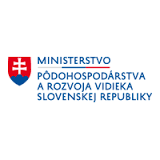 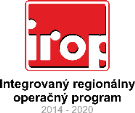 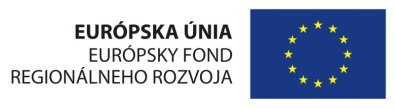 Ministerstvo pôdohospodárstva a rozvoja vidieka SRRiadiaci orgán 
pre Integrovaný regionálny operačný program Výročná správa o vykonávaní Integrovaného regionálneho operačného programu za rok 2018 Programové obdobie 2014 – 2020Bratislavamáj 2019 Zoznam tabuliek001.	Tabuľka Informácie o vykonávaní prioritných osí	83.2.1.	Ukazovatele Prioritnej osi 1	12002.	Tabuľka 3 A: Spoločné ukazovatele výstupov a ukazovatele výstupov špecifické pre program na účely EFRR (členené podľa kategórie regiónu), PO 1, IP 1.1	12003.	Tabuľka 1 Spoločné ukazovatele výsledku pre EFRR za PO 1, IP 1.1, ŠC 1.1	13004.	Tabuľka 3 A: Spoločné ukazovatele výstupov a ukazovatele výstupov špecifické pre program na účely EFRR (členené podľa kategórie regiónu), PO 1, IP 1.2	14005.	Tabuľka 1 Spoločné ukazovatele výsledku pre EFRR za PO 1, IP 1.2, ŠC 1.2.1	16006.	Tabuľka 1 Spoločné ukazovatele výsledku pre EFRR za PO 2, IP 1.2, ŠC 1.2.2	173.2.2.	Ukazovatele Prioritnej osi 2	18007.	Tabuľka 3 A: Spoločné ukazovatele výstupov a ukazovatele výstupov špecifické pre program na účely EFRR (členené podľa kategórie regiónu), PO 2, IP 2.1	18008.	Tabuľka 1 Spoločné ukazovatele výsledku pre EFRR za PO 2, IP 2.1, ŠC 2.1.1	23009.	Tabuľka 1 Spoločné ukazovatele výsledku pre EFRR za PO 2, IP 2.1, ŠC 2.1.2	26010.	Tabuľka 1 Spoločné ukazovatele výsledku pre EFRR za PO 2, IP 2.1, ŠC 2.1.3	27011.	Tabuľka 3 A: Spoločné ukazovatele výstupov a ukazovatele výstupov špecifické pre program na účely EFRR (členené podľa kategórie regiónu), PO 2, IP 2.2	28012.	Tabuľka 1 Spoločné ukazovatele výsledku pre EFRR za PO 2, IP 2.2, ŠC 2.2.1	33013.	Tabuľka 1 Spoločné ukazovatele výsledku pre EFRR za PO 2, IP 2.2, ŠC 2.2.2	34014.	Tabuľka 1 Spoločné ukazovatele výsledku pre EFRR za PO 2, IP 2.2, ŠC 2.2.3	363.2.3.	Ukazovatele Prioritnej osi 3	38015.	Tabuľka 3 A: Spoločné ukazovatele výstupov a ukazovatele výstupov špecifické pre program na účely EFRR (členené podľa kategórie regiónu), PO 3, IP 3.1	38016.	Tabuľka 1 Spoločné ukazovatele výsledku pre EFRR za PO 3, IP 3.1, ŠC 3.1	413.2.4.	Ukazovatele Prioritnej osi 4	43017.	Tabuľka 3 A: Spoločné ukazovatele výstupov a ukazovatele výstupov špecifické pre program na účely EFRR (členené podľa kategórie regiónu), PO 4, IP 4.1	43018.	Tabuľka 1 Spoločné ukazovatele výsledku pre EFRR za PO 4, IP 4.1, ŠC 4.1	46019.	Tabuľka 3 A: Spoločné ukazovatele výstupov a ukazovatele výstupov špecifické pre program na účely EFRR (členené podľa kategórie regiónu), PO 4, IP 4.2	47020.	Tabuľka 1 Spoločné ukazovatele výsledku pre EFRR za PO 4, IP 4.2, ŠC 4.2.1	48021.	Tabuľka 3 A: Spoločné ukazovatele výstupov a ukazovatele výstupov špecifické pre program na účely EFRR (členené podľa kategórie regiónu), PO 4, IP 4.3	49022.	Tabuľka 1 Spoločné ukazovatele výsledku pre EFRR za PO 4, IP 4.3, ŠC 4.3.1	513.2.5.	Ukazovatele Prioritnej osi 5	52023.	Tabuľka 3 A: Spoločné ukazovatele výstupov a ukazovatele výstupov špecifické pre program na účely EFRR (členené podľa kategórie regiónu), PO 5, IP 5.1	52024.	Tabuľka 1 Spoločné ukazovatele výsledku pre EFRR za PO 5, IP 5.1, ŠC 5.1.1	54025.	Tabuľka 1 Spoločné ukazovatele výsledku pre EFRR za PO 5, IP 5.1, ŠC 5.1.2	563.2.6.	Ukazovatele Prioritnej osi 6	58026.	Tabuľka 3 A: Spoločné ukazovatele výstupov a ukazovatele výstupov špecifické pre program na účely EFRR (členené podľa kategórie regiónu), PO 6	58027.	Tabuľka 1 Spoločné ukazovatele výsledku pre EFRR za PO 6, ŠC 6.1	59028.	Tabuľka 1 Spoločné ukazovatele výsledku pre EFRR za PO 6, ŠC 6.2	59029.	Tabuľka 3B Spoločné ukazovatele výstupov pre EFRR v rámci cieľa Investovanie do rastu a zamestnanosti týkajúce sa investícií do výroby – počet podnikov, ktoré dostávajú podporu z OP, bez podpory z iných zdrojov pre tie isté podniky	60030.	Tabuľka 5: Informácia o čiastkových cieľoch a zámeroch stanovených vo výkonnostnom rámci	61031.	Tabuľka 6: Finančné informácie na úrovni prioritnej osi a programu	66032.	Tabuľka 7: Rozdelenie súhrnných finančných údajov podľa kategórie intervencie v rámci KF, EFRR a ESF (tabuľka 2 prílohy II vykonávacieho nariadenia Komisie (EÚ) č. 1011/2014 - vzor na prenos finančných údajov)	67033.	Tabuľka 8 Použitie krížového financovania	75034.	Tabuľka 9 Výdavky na projekty realizované mimo oblasti IROP (EFRR a KF)	75035.	Tabuľka: Plán hodnotení pre nasledujúce obdobie	77IdentifikáciaPrehľad o vykonávaní operačného programuHlavné dosiahnuté ciele a úspechy implementácie IROP v roku 2018V roku 2018 sa Riadiaci orgán pre IROP (ďalej aj „RO“) kvôli zrýchleniu procesov implementácie, plnenia cieľov IROP a zvýšenia úrovne čerpania alokovaných finančných prostriedkov sústredil najmä na nasledovné úlohy a priority:vyhlasovanie výziev/vyzvaní na predkladanie ŽoNFP (ďalej aj „výzva“)administratívne overenie a odborné hodnotenie predložených ŽoNFP, zabezpečenie procesu odborného hodnotenia ŽoNFP externými hodnotiteľmi na RO a SOprípravu rozhodnutí o schválení/neschválení/zastavení ŽoNFPprípravu zmlúv o poskytnutí NFPSúvisiace delegované úlohy pri implementácii PO 1, PO 2, PO 4 plnili VÚC a KM ako SO v zmysle zmlúv o vykonávaní časti úloh RO SO a v súlade so zameraním IROP, ktorý vytvára priestor na zapojenie regionálnych štruktúr a samosprávnych krajov do implementačných procedúr, čím posilňuje aktívnu účasť regiónov na realizácii regionálneho rozvoja. V nadväznosti na špecifické ciele PO 2 a PO 3 plnia príslušné úlohy SO MZ SR a MK SR.Zameranie vyhlásených výziev/písomných vyzvaníHlavným nástrojom zabezpečenia plnenia cieľov bola pre RO príprava a vyhlasovanie výziev na predkladanie ŽoNFP v súlade s indikatívnym harmonogramom výziev. K 31.12.2018 bolo od začiatku programového obdobia celkovo vyhlásených 39 výziev/vyzvaní v indikatívnej sume 1,55 mld. EUR (zdroj EÚ), čo je 89,55 % z celkovej alokácie IROP.V rámci vyhlásených výziev bolo predložených 2 677 ŽoNFP v sume 1,43 mld. EUR. Celkovo bolo vydaných 1 186 rozhodnutí o schválení ŽoNFP vo výške 959,7 mil. EUR, z toho je pre 1 064 projektov uzatvorená zmluva o poskytnutí NFP celkovo v sume 838,27 mil. EUR.V roku 2018 boli dopytovo-orientované výzvy zamerané najmä na podporu dopravnej infraštruktúry (zlepšenie verejnej autobusovej dopravy), školskej infraštruktúry (podporu stredných odborných škôl), deinštitucionalizáciu poskytovania sociálnych služieb, modernizáciu infraštruktúry polikliník, podpora modernizácie nemocníc a ambulantnej zdravotnej starostlivosti a zlepšenie životného prostredia (podporu prvkov zelenej infraštruktúry, zásobovania pitnou vodou, verejnej kanalizácie).V súlade so schválených indikatívnym harmonogramom výziev plánuje RO vyhlásiť v roku 2019 ďalších 9 výziev spolu v sume 445,13 mil. EUR.Pokrok v kontrahovaní a čerpaní alokácie programuK 31.12.2018 predstavovalo kontrahovanie 838,27 mil. EUR, t.j. 48,21 %.Čerpanie prostriedkov EÚ po zohľadnení nezrovnalostí a vratiek v rámci IROP dosiahlo výšku 210,21 mil. EUR, čo predstavuje 12,09 % -ný podiel čerpania prostriedkov EÚ na celkovej alokácii (1,74 mld. EUR).Pokrok v čerpaní oproti stavu k 31.12.2017 predstavuje nárast o 7,49 p. b., t. j. o 130,32 mil. EUR za zdroj EÚ (z toho prostriedky za finančné nástroje: 85,34 mil. EUR).Najvyššie čerpanie bolo v rámci PO 4 na úrovni 56,75 % alokácie, ktorá obsahuje čerpanie za finančné nástroje, druhou najvyššie čerpanou prioritnou osou je PO 6 na úrovni 36,12 % alokácie.Koniec roka 2018 predstavoval druhý míľnik pre plnenie pravidla N+3 voči záväzku 2015 vo výške 169,96 mil. EUR. Pravidlo N+3 nebolo k 31.12.2018 splnené, nevyčerpaná suma v rámci MRR je vo výške 38 892 342,00 EUR, na ktorú RO požiadal EK o uplatnenie výnimky zo zrušenia viazanosti.Zhodnotenie pokroku implementácie IROPIROP bol v roku 2018 identifikovaný ako rizikový operačný program a bol tiež predmetom rokovaní vlády SR k problematike EŠIF a Interného výboru pre predchádzanie vzniku neoprávnených záväzkov.Po pomalšom nábehu implementácie IROP z prevažne externých príčin je v rámci čiastkového hodnotenia k 31.12.2018 možné konštatovať, že sa podarilo dosiahnuť výrazný nárast objemu zazmluvnených projektov. Tento vývoj predstavuje základný predpoklad pre zrýchlenie ďalšieho čerpania alokovaných prostriedkov po zvyšok súčasného programového obdobia. Vzhľadom na vysokú mieru kontrahovania je realistické očakávať, že ciele väčšiny PO budú v rámci súčasného programového obdobia naplnené.Záujem žiadateľov o podporu z IROP je vo všeobecnosti vysoký, čo vytvára priestor pre naplnenie cieľov v rámci väčšiny PO. Súčasné nastavenie OP sa ukázalo ako opodstatnené v prípade PO 1 a PO 4. Nakoľko v týchto PO existuje prirodzene vysoká absorpčná kapacita žiadateľov, stanovené koncové ciele IROP sa pri týchto PO s veľkou pravdepodobnosťou podarí do konca programového obdobia prekročiť. Úspešnosť možno deklarovať aj pri kontrahovaní v prípade PO 2. V rámci PO 2 zostáva problematický ŠC 2.1.1, ktorý je zameraný na deinšticionalizáciu sociálnych zariadení. Kontrahovanie prostriedkov v rámci PO 5 je zatiaľ len priemerné vzhľadom na špecifickosť a komplikovanosť jej obsahového zamerania a taktiež vplyv externých faktorov, vykazuje ale priestor na ďalšie zefektívnenie čerpania. Neuspokojivá je situácia v rámci PO 3, ktorá vykazuje nulové čerpanie a kontrahovanie vzhľadom na súvisiace problémy s nastavením výziev.Napriek dosiaľ celkovo vysokej miere kontrahovania alokovaných zdrojov sa IROP vyznačuje relatívne nízkou mierou čerpania. Tento stav vyplýva predovšetkým z oneskoreného začiatku implementácie súvisiaceho s nastavením komplexného systému IROP. Prvé dopytovo orientované výzvy boli vyhlásené až v októbri 2016, pričom kontrahovanie sa začalo až v auguste 2017. Vzhľadom na skutočnosť, že v rámci výziev IROP výrazne prevažujú investičné projekty stavebného charakteru s projektovým cyklom 2 roky, je realistické očakávať, že miera čerpania sa výrazne začne zvyšovať od roku 2019.Revízie IROPV roku 2018 bola zo strany EK schválená revízia IROP, verzia 3.1, Vykonávacím rozhodnutím Komisie z 28.03.2018 číslom C(2018) 1941. Navrhované zmeny v tejto verzii OP boli vecného charakteru a vychádzali z procesu prípravy výziev na predkladanie ŽoNFP, kedy boli identifikované už neaktuálne informácie v IROP vo vzťahu k nastaveným zásadám výberu operácií, aktivít a ďalších častí programu vyplývajúcich z aktuálne nastaveného systému implementácie IROP a splnených ex-ante kondicionalít. Zmeny finančných alokácií v PO 1 boli nadefinované v spolupráci so SO, pričom vychádzali z potrieb a skúseností SO pri realizácii projektov.Vykonávacím rozhodnutím Komisie z 21.11.2018 číslom C(2018) 7721 bola schválená EK revízia IROP, verzia 4.1. Navrhovaná revízia obsahovala zmeny výkonnostného rámca vychádzajúce z prílohy II všeobecného nariadenia a z kapitoly II vykonávacieho nariadenia Komisie (EÚ) č. 215/2014 v platnom znení. Cieľom RO bolo aktualizovať výkonnostný rámec na základe najnovších poznatkov o súčasnej a prognózovanej implementácii OP vrátane zohľadnenia faktorov pôsobiacich na čerpanie zdrojov z externého prostredia. V prípade vecných zmien sa vychádzalo z doterajšej implementácie PO 1 a PO 5.Implementácia prioritnej osi Prehľad o vykonávaníTabuľka Informácie o vykonávaní prioritných osíSpoločné a programovo špecifické ukazovateleUkazovatele Prioritnej osi 1Tabuľka 3 A: Spoločné ukazovatele výstupov a ukazovatele výstupov špecifické pre program na účely EFRR (členené podľa kategórie regiónu), PO 1, IP 1.1(1) S=Súhrnná hodnota – výstupy, ktoré sa majú zrealizovať prostredníctvom vybraných operácií, F=Súhrnná hodnota – výstupy zrealizované prostredníctvom operáciíTabuľka 1 Spoločné ukazovatele výsledku pre EFRR za PO 1, IP 1.1, ŠC 1.1 Zdroj: MPRV SRTabuľka 3 A: Spoločné ukazovatele výstupov a ukazovatele výstupov špecifické pre program na účely EFRR (členené podľa kategórie regiónu), PO 1, IP 1.2(1) S=Súhrnná hodnota – výstupy, ktoré sa majú zrealizovať prostredníctvom vybraných operácií, F=Súhrnná hodnota – výstupy zrealizované prostredníctvom operáciíTabuľka 1 Spoločné ukazovatele výsledku pre EFRR za PO 1, IP 1.2, ŠC 1.2.1Zdroj: MDaV SRTabuľka 1 Spoločné ukazovatele výsledku pre EFRR za PO 1, IP 1.2, ŠC 1.2.2Zdroj: MDaV SRUkazovatele Prioritnej osi 2Tabuľka 3 A: Spoločné ukazovatele výstupov a ukazovatele výstupov špecifické pre program na účely EFRR (členené podľa kategórie regiónu), PO 2, IP 2.1S=Súhrnná hodnota – výstupy, ktoré sa majú zrealizovať prostredníctvom vybraných operácií, F=Súhrnná hodnota – výstupy zrealizované prostredníctvom operáciíTabuľka 1 Spoločné ukazovatele výsledku pre EFRR za PO 2, IP 2.1, ŠC 2.1.1Zdroj: ROTabuľka 1 Spoločné ukazovatele výsledku pre EFRR za PO 2, IP 2.1, ŠC 2.1.2Zdroj: MZ SR, Zdravotné poisťovne, NCZITabuľka 1 Spoločné ukazovatele výsledku pre EFRR za PO 2, IP 2.1, ŠC 2.1.3Tabuľka 3 A: Spoločné ukazovatele výstupov a ukazovatele výstupov špecifické pre program na účely EFRR (členené podľa kategórie regiónu), PO 2, IP 2.2(1) S=Súhrnná hodnota – výstupy, ktoré sa majú zrealizovať prostredníctvom vybraných operácií, F=Súhrnná hodnota – výstupy zrealizované prostredníctvom operáciíTabuľka 1 Spoločné ukazovatele výsledku pre EFRR za PO 2, IP 2.2, ŠC 2.2.1Tabuľka 1 Spoločné ukazovatele výsledku pre EFRR za PO 2, IP 2.2, ŠC 2.2.2Zdroj: Národný ústav certifikovaných meraní vzdelávaniaTabuľka 1 Spoločné ukazovatele výsledku pre EFRR za PO 2, IP 2.2, ŠC 2.2.3Zdroj: Centrum vedecko-technických informácií SRUkazovatele Prioritnej osi 3Tabuľka 3 A: Spoločné ukazovatele výstupov a ukazovatele výstupov špecifické pre program na účely EFRR (členené podľa kategórie regiónu), PO 3, IP 3.1S=Súhrnná hodnota – výstupy, ktoré sa majú zrealizovať prostredníctvom vybraných operácií, F=Súhrnná hodnota – výstupy zrealizované prostredníctvom operáciíTabuľka 1 Spoločné ukazovatele výsledku pre EFRR za PO 3, IP 3.1, ŠC 3.1Ukazovatele Prioritnej osi 4Tabuľka 3 A: Spoločné ukazovatele výstupov a ukazovatele výstupov špecifické pre program na účely EFRR (členené podľa kategórie regiónu), PO 4, IP 4.1(1) S =  čiastočne ralizované projekty, F = plne realizované projektyTabuľka 1 Spoločné ukazovatele výsledku pre EFRR za PO 4, IP 4.1, ŠC 4.1Zdroj: Monitorovací systém SIEATabuľka 3 A: Spoločné ukazovatele výstupov a ukazovatele výstupov špecifické pre program na účely EFRR (členené podľa kategórie regiónu), PO 4, IP 4.2S=Súhrnná hodnota – výstupy, ktoré sa majú zrealizovať prostredníctvom vybraných operácií, F=Súhrnná hodnota – výstupy zrealizované prostredníctvom operáciíTabuľka 1 Spoločné ukazovatele výsledku pre EFRR za PO 4, IP 4.2, ŠC 4.2.1Tabuľka 3 A: Spoločné ukazovatele výstupov a ukazovatele výstupov špecifické pre program na účely EFRR (členené podľa kategórie regiónu), PO 4, IP 4.3(1) S=Súhrnná hodnota – výstupy, ktoré sa majú zrealizovať prostredníctvom vybraných operácií, F=Súhrnná hodnota – výstupy zrealizované prostredníctvom operácií* ukazovateľ pokrýva len územie UMRTabuľka 1 Spoločné ukazovatele výsledku pre EFRR za PO 4, IP 4.3, ŠC 4.3.1Ukazovatele Prioritnej osi 5Tabuľka 3 A: Spoločné ukazovatele výstupov a ukazovatele výstupov špecifické pre program na účely EFRR (členené podľa kategórie regiónu), PO 5, IP 5.1(1) S=Súhrnná hodnota – výstupy, ktoré sa majú zrealizovať prostredníctvom vybraných operácií, F=Súhrnná hodnota – výstupy zrealizované prostredníctvom operáciíTabuľka 1 Spoločné ukazovatele výsledku pre EFRR za PO 5, IP 5.1, ŠC 5.1.1Tabuľka 1 Spoločné ukazovatele výsledku pre EFRR za PO 5, IP 5.1, ŠC 5.1.2Ukazovatele Prioritnej osi 6Tabuľka 3 A: Spoločné ukazovatele výstupov a ukazovatele výstupov špecifické pre program na účely EFRR (členené podľa kategórie regiónu), PO 6S=Súhrnná hodnota – výstupy, ktoré sa majú zrealizovať prostredníctvom vybraných operácií, F=Súhrnná hodnota – výstupy zrealizované prostredníctvom operáciíTabuľka 1 Spoločné ukazovatele výsledku pre EFRR za PO 6, ŠC 6.1Tabuľka 1 Spoločné ukazovatele výsledku pre EFRR za PO 6, ŠC 6.2Tabuľka 3B Spoločné ukazovatele výstupov pre EFRR v rámci cieľa Investovanie do rastu a zamestnanosti týkajúce sa investícií do výroby – počet podnikov, ktoré dostávajú podporu z OP, bez podpory z iných zdrojov pre tie isté podnikyČiastkové ciele a zámery stanovené vo výkonnostnom rámci Tabuľka 5: Informácia o čiastkových cieľoch a zámeroch stanovených vo výkonnostnom rámci* K= kumulatívna hodnota, R= ročná hodnota, S=spoluZdroj: RO pre IROP Finančné údajeTabuľka 6: Finančné informácie na úrovni prioritnej osi a programu Zdroj: RO pre IROP	Tabuľka 7: Rozdelenie súhrnných finančných údajov podľa kategórie intervencie v rámci KF, EFRR a ESF (tabuľka 2 prílohy II vykonávacieho nariadenia Komisie (EÚ) č. 1011/2014 - vzor na prenos finančných údajov)Tabuľka 8 Použitie krížového financovaniaTabuľka 9 Výdavky na projekty realizované mimo oblasti IROP (EFRR a KF) Cieľ 1* v súlade s povolenými max. podielmi stanovenými v článku 70 (2) nariadenia EP a Rady (EÚ)  č. 1303/2013 a článku 20 nariadenia EP a Rady (EÚ)  č. 1299/2013Cieľ 2* v súlade s povolenými max. podielmi stanovenými v  článku 20 nariadenia EP a Rady (EÚ)  č. 1299/2013Zhrnutie hodnotení V roku 2018 neboli ukončené žiadne externé alebo interné hodnotenia IROP, ale RO pripravil zadávacie podmienky k plánovanému hodnoteniu plnenia čiastkových cieľov na úrovni prioritných osí a následne prebehol výber externého zhotoviteľa. Termín sledovaného obdobia v rámci hodnotenia bol určený na 31.12.2018.Vzhľadom na neukončenie žiadneho hodnotenia v roku 2018 nevypĺňame tabuľku predpísanú v MP CKO č. 23.Tabuľka: Prehľad jednotlivých hodnotení ROProblémy, ktoré ovplyvňujú výkonnosť programu a prijaté opatreniaproblémy, ktoré ovplyvňujú výkonnosť programu Hlavné prekážky v implementácii S ohľadom na stanovené ciele IROP je možné konštatovať, že tempo dosahovania hodnôt niektorých plánovaných ukazovateľov programu a úroveň čerpania alokovaných prostriedkov neboli v roku 2018 dostatočné, čo malo za následok nevyčerpanie záväzku N+3 a dekomitment. (Podrobnejšie hodnotenie pokroku v napĺňaní špecifických cieľov OP a tiež ukazovateľov zaradených v rámci výkonnostného rámca je uvedené v kapitole 17).Nesplnenie finančných záväzkov v zmysle pravidla n+3, nízka úroveň napĺňania hodnôt merateľných ukazovateľov, nízke kontrahovanie v rámci OP vzhľadom na štádium implementácie je možné pripísať nasledovným príčinám:Ako jedna z príčin nízkej úrovne plnenia cieľov bol identifikovaný pomalý nábeh implementácie v rámci prípravnej fázy kvôli nastaveniu funkčného implementačného modelu IROP s dôrazom na aktívnu rolu všetkých relevantných regionálnych partnerov a aplikáciu územných nástrojov. Uvedená príprava komplexného implementačného modelu zahrňovala:nastavenie, prerokovanie a odsúhlasenie implementačného modelu IROP v zmysle nariadenia 1301/2013 s ohľadom na definovanie úlohy regionálnych partnerov a SOdlhý proces prípravy a podpisovania delegovacích zmlúv pre SO kvôli vysokému počtu SO (17)aplikáciu integrovaných územných nástrojov (RIÚS, ÚMR, CLLD) a ich zdĺhavý proces schvaľovaniaaplikáciu dvojkolového systému výberu (s ohľadom na rozdelenie kompetencií medzi RO a SO stanovených v jednotlivých zmluvách o delegovaní právomocí)Súčasný implementačný model IROP s akcentom na aktívne zapojenie regionálnych partnerov je možné považovať za pokrok v rámci integrovaného prístupu k územnému rozvoju SR a má vysoký potenciál pre výber kvalitnejších projektov a efektívnejšiu alokáciu investičných zdrojov. Na druhej strane je však nutné konštatovať, jeho zavádzanie spôsobilo výrazné zdržanie pri implementácii IROP a plnení jeho cieľov. Rovnako tak systém predvýberu projektov cez dvojkolové výzvy napriek svojej investičnej účinnosti spomalil nábeh implementácie v prvých rokoch programového obdobia. Toto oneskorenie sa nevyhnutne prejavuje aj na plnení čiastkových cieľov pre rok 2018.V roku 2018 tempo dosahovania cieľov a hodnôt plánovaných merateľných ukazovateľov negatívne ovplyvnili najmä nasledovné javy:voľby do orgánov samosprávy obcí, ktoré sa konali dňa 10.10.2018, zapríčinili zmenu štatutárov v mnohých mestách a obciach, čo malo za následok dočasné pozastavenie podpisovania zmlúv o poskytnutí NFPčasté zmeny v riadiacej dokumentácii (PpŽ, PpP), ktoré sú zložité aj spôsobom spracovania - množstvo poznámok pod čiarou a odvolávky na  viaceré iné dokumenty, usmernenia, metodické pokyny -  žiadateľ/prijímateľ si sťažuje na neprehľadnosť, ktorá nedokumentuje znižovanie administratívnej náročnosti.zložitá viacstupňová kontrola verejného obstarávania, neúspešné, zrušené a opakované verejné obstarávania, čo sa premietalo aj do zmien časového harmonogramu jednotlivých projektov a faktickej realizácie projektov.pretrvávajúce problémy oneskoreného výkonu odborného hodnotenia spôsobené nedostatočným počtom externých odborných hodnotiteľov;  prideľovanie ŽoNFP tým istým odborným  hodnotiteľom na celom Slovensku v rovnakom časovom období s následným dopadom na  lehoty hodnotenia, tým aj na problémy v zabezpečení prítomnosti odborných hodnotiteľov k hodnoteniu ŽoNFP v jednotlivých územiach a celkovú zdĺhavosť procesu odborného hodnotenia.  Oneskorenie odborného hodnotenia  vytváralo väzbu na  dlhšie  časové lehoty pri vydaní rozhodnutí o schválení, ktoré boli viazané na ukončenie odborného hodnotenia vo všetkých krajoch SR.  Certifikácia výdavkov a systémov riadenia a kontrolyV roku 2018 bolo v rámci IROP vykonané 1 certifikačné overovanie na riadiacom orgáne a platobnej jednotke. V rámci certifikačného overovania bolo identifikované jedno zistenie s vysokou závažnosťou. RO nedostatočne vykonal odborné hodnotenie ŽoNFP v zmysle Systému riadenia EŠIF a Príručky pre odborných hodnotiteľov. Na základe odporúčania certifikačného orgánu prijal riadiaci orgán nápravné opatrenia. Zistenie je uzavreté. Certifikačné overovanie bolo k 31.12.2018 uzavreté.V sledovanom období od 1.1.2018 do 31.12.2018 boli certifikačným orgánom odpočítané a stiahnuté nezrovnalosti v rámci žiadostí o platbu na EK a Účtov spolu vo výške 3 016,84 EUR za všetky zdroje financovania, z toho 2 544,17 EUR za zdroj EÚ.Uskutočnené audity programuVládny audit súladu č. A811 (systémový audit) bol zahájený 29.5.2018. Predmet výkonu vládneho auditu vyplýval z hlavného cieľa vládneho auditu (Získanie primeraného uistenia o riadnom fungovaní systému riadenia a kontroly IROP podľa čl. 127 ods. 1 nariadenia Európskeho parlamentu a Rady (EÚ) č. 1303/2013) a čiastkových cieľov vládneho auditu na úrovni RO, PJ a 17 SO. Najzávažnejšie nedostatky sa týkali kľúčovej požiadavky 2 - Primeraný výber operácií, ktorá bola ohodnotená zaradením do kategórie 3 (systém funguje čiastočne, sú potrebné značné zlepšenia) na úrovni SO MK SR a kľúčovej požiadavky 4 - Primerané overovania vykonávané riadiaci orgánom, ktorá bola taktiež ohodnotená zaradením do kategórie 3 na úrovni RO. Lehota na prijatie a splnenie opatrení v zmysle správy z vládneho auditu je do 28.2.2019.Dňa 26.10.2018 bol skončený vládny audit č. A916 zameraný na získanie primeraného uistenia o oprávnenosti vykázaných výdavkov na primeranej vzorke operácií IROP (audit operácií). Bolo identifikovaných 5 zistení, pričom len 2 boli s vysokou závažnosťou a zároveň aj finančným dopadom týkajúce sa verejného obstarávania a mzdových výdavkov v rámci technickej pomoci. Ako opatrenia boli k finančným nedostatkom evidované nezrovnalosti, k ostatným nedostatkom boli upozornení príslušní zamestnanci. Prijatie opatrení bolo oznámené ÚVA listom zo dňa 29.11.2018.Auditná misia EK – DG REGIO č. REGC414SK0087 bola zahájená 25.9.2017, pričom hlavným zameraním bol výber operácií v rámci PO 1 a 2. Správa v slovenskom jazyku bola doručená 26.11.2018. Celkovo bolo identifikovaných 9 zistení, z toho 3 veľmi dôležité a 6 zistení označených ako dôležité. EK v závere konštatuje, že časť systému riadenia a kontroly podrobenú auditu možno zaradiť do kategórie 2 „Funguje, ale sú potrebné určité zlepšenia“. K sledovanému obdobiu do 31.12.2018 neuplynula lehota na splnenie opatrení.Vládny audit overenia záverečnej dokumentácie č. A940 bol začatý 1.12.2018. K sledovanému obdobiu do 31.12.2018 nebol ukončený.Boj proti podvodom a korupciiRO v roku 2017 zaviedol nástroj na sebahodnotenia rizík, predovšetkým vo vzťahu k podvodom a podrobnú analýzu rizík v rámci tohto systému na všetkých úrovniach OP, ktorého účinnosť a aktuálnosť obsahu bola priebežne v nasledujúcich rokoch vyhodnotená a adekvátne upravená. V záujme prevencie a boja proti podvodom a korupcii RO pre IROP tiež v roku 2018 v rámci výkonu kontrol jednotlivých operácií na všetkých stupňoch implementácie zaviedol systém hĺbkovej analýzy údajov ako nástroj na predchádzanie rizikám podvodu – ARACHNE.uskutočnené alebo plánované opatreniaRO prijal v roku 2018 nasledovné opatrenia na zabezpečenie plnenia cieľov, ukazovateľov a zrýchlenie čerpania záväzku n+3:vyhlásených bolo 39 výziev v objeme 1 557 101 832 EUR (89,55 % alokácie IROP), čo predstavuje základný predpoklad akcelerácie kontrahovania a čerpania. V súlade so schválených indikatívnym harmonogramom výziev plánuje RO vyhlásiť v roku 2019 ďalších 9 výziev spolu v sume 445,13 mil. EURv zvýšenej miere sa využívajú finančné nástroje ako možnosť na zrýchlenie čerpania prebieha intenzívna komunikácia s jednotlivými SO; RO uskutočňuje tiež pravidelné stretnutia s jednotlivými zástupcami samosprávnych krajov k progresu implementácieaktívne projektové riadenie a manažment na úrovni RO a SO pre jednotlivé špecifické cielepravidelne v dvojtýždňovom intervale je monitorované priebežné čerpanie na úrovni jednotlivých regiónov, implementovaných projektov - exaktne podľa jednotlivých žiadosti o platbu RO prijal opatrenia na akceleráciu procesov v rámci vyhlásených výziev (najmä procesu prijímania a hodnotenia ŽoNFP, príprava rozhodnutí o ŽoNFP, príprava zmlúv o NFP, uplatňovanie  zásobníka projektov)organizuje informačné workshopy a semináre, školenia k verejnému obstarávaniu a predkladaniu ŽoP s cieľom zabezpečiť plynulú implementáciu – oblasť verejného obstarávania a finančného riadeniaaktívne komunikuje s prijímateľmi s cieľom urýchleného predkladania výdavkov s minimalizovaním chýb v prekladaných žiadostiach o platbus cieľom zabezpečiť urýchlenú fyzickú ako aj finančnú implementáciu projektov RO a SO dohliadajú na dodržiavanie stanovených harmonogramov realizácie projektov predkladanie žiadostí o platbu rovnomerne v priebehu roka 2019, aby sa predišlo kumulovaniu vysokého objemu výdavkov zaradených do posledných súhrnných žiadostí o platbu na konci kalendárneho roka príprava zoznamu projektov SO, ktoré sú pripravené na financovanie a môžu byť čerpané v roku 2019 využitie zásobníka projektov v súlade so Systémom riadenia EŠIF v prípadoch, ak v príslušnej výzve vyhodnotené projekty neboli schválené len z dôvodu vyčerpania finančných prostriedkovRO v roku 2019 vypracuje plán čerpania a priebežne bude vyhodnocovať jeho napĺňanieRO vykoná analýzu napĺňania záväzku n+3 a záväzného plánu roku 2019 prostredníctvom realizovaných výziev, projektov a predkladaných ŽoPv súvislosti s prevenciou a bojom proti podvodom a korupcií je v ďalšom období v priebehu roka 2019 plánované školenie zamestnancov zamerané na túto tému, ako aj, v nadväznosti na zistenia zo systémového auditu, aktualizácia nástroja na sebahodnotenia rizík, prehodnotenie rizík predovšetkým vo vzťahu k podvodom a podrobná analýza rizík v rámci systému riadenia rizík na všetkých úrovniach OP.S cieľom zvýšiť kontrahovanie zdrojov po zvyšok programového obdobia a s ohľadom na stav kontrahovania a čerpania RO v budúcom období zváži presmerovanie finančných prostriedkov na realizáciu tých prioritných osí, v ktorých projekty vykazujú vysokú mieru pripravenosti, respektíve ich príprava nepovedie k výrazným zdržaniam pri čerpaní.Zhrnutie pre verejnosťPozri Príloha č 1 tejto VS.Správa o vykonávaní finančných nástrojov (článok 46 nariadenia EP a Rady (EÚ) č. 1303/2013)Podrobnosti pozri Prílohy č. 2a – 2e.Pokrok pri príprave a implementácii veľkých projektov a spoločných akčných plánov (článok 101(h) a 111(3) nariadenia EP a Rady (EÚ) č. 1303/2013 a článok 14 ods. 3 písm. b) nariadenia (EÚ) č. 1299/2013)Veľké projektyV rámci IROP nie sú plánované veľké projekty.  Spoločné akčné plány (SAP)V rámci IROP nie sú plánované SAP. ČASŤ B - Informácie uvádzané vo výročnej správe predkladanej v roku 2019 - (článok 50 (4) a 111(3) a (4) nariadenia EP a Rady (EÚ) č. 1303/2013 a 14 (4) nariadenia EP a Rady (EÚ) č. 1299/2013)Zhodnotenie vykonávania programuInformácie obsiahnuté v časti A doplnené o zhodnotenie dosahovania cieľov programuPO 1 Bezpečná a ekologická doprava v regiónochVyhlásené výzvy k 31.12.2018 alokujú 76,37 % zo zdrojov EÚ určených pre túto PO. K tomuto dátumu bolo celkovo prijatých 277 ŽoNFP, pričom schválených bolo 157. To predstavuje 56,32-percentnú úspešnosť žiadateľov. Dopyt po investíciách v rámci PO 1 je vysoký, pričom dosahuje 64,22 % alokovaných prostriedkov. K 31.12.2018 sa však podarilo kontrahovať iba 39,44 % alokovaných prostriedkov a nízka ostáva aj miera čerpania z tohto balíka – a to na úrovni 6,98 %.ŠC 1.1: Zlepšenie dostupnosti k infraštruktúre TEN-T a cestám I. triedy s dôrazom na rozvoj multimodálneho dopravného systémuVýzva Cesty II. a III. triedy bola vyhlásená 30.11.2016 a ukončená 29.6.2018. Celkovo bolo počas jej priebehu prijatých 31 ŽoNFP, z čoho bolo schválených 28. Úspešnosť žiadateľov bola teda pri úrovni 90,33 % veľmi vysoká. Záujem žiadateľov o alokované prostriedky bol však najnižší v rámci PO 1 – a to na úrovni 69,79 %. Celkovo sa podarilo kontrahovať iba 61,42 % z alokovaných prostriedkov, pričom podiel čerpania k 31.12.2018 ostáva veľmi nízky na úrovni 4,14 %. Nadväzujúca výzva Cesty II. a III. triedy (BBSK, BSK) bola vyhlásená 29.10.2018, ku koncu roka 2018 však neboli evidované žiadne ŽoNFP.Nastavenie ŠC 1.1 je však napriek doterajším výsledkom možné hodnotiť pozitívne. Rekonštrukcie a budovanie nových úsekov ciest II. a III. triedy sú kľúčové z hľadiska regionálneho rozvoja a najmä vo vidieckych územiach predstavujú základný predpoklad pre zefektívnenie individuálnej automobilovej dopravy a ďalšie zvyšovanie podielu výkonov v prospech cestnej verejnej dopravy. V tejto oblasti navyše existuje výrazný investičný dlh,  ktorý majú samosprávy dlhodobo problém pokryť výhradne z vlastných zdrojov. Doterajšia nízka úroveň kontrahovania a čerpania vyplýva zo série systémových faktorov, ktoré nie je možné vyriešiť prenastavením parametrov OP či samotných výziev. Už v rámci prípravnej fázy ŽoNFP samosprávy bežne čelia komplikáciám s nevysporiadanými majetkovými pomermi pod rôznymi úsekmi už existujúcich lokálnych komunikácií. To isté platí aj pre zamýšľané úseky nových ciest. Tento stav zvyšuje procesnú aj časovú náročnosť prípravy projektov. Súvisiacou výzvou je zásadná administratívna a časová záťaž spojená so získaním príslušných územných rozhodnutí a stavebných povolení. Keďže ide o infraštruktúrne náročné projekty medzi externé faktory ovplyvňujúce realizovateľnosť projektov patrí časová náročnosť realizácie vo fáze prípravy projektovej dokumentácie a verejného obstarávania. V roku 2018 bolo zásadnou identifikovanou bariérou čerpania v rámci výzvy Cesty II. a III. triedy komplikované spoločné verejné obstarávanie pre KSK, PSK, TTSK a TSK, ktoré pozostávalo zo 17 častí. RO odhaduje potenciál čerpania v rámci daného verejného obstarávania na 56,3 mil. EUR. Potenciál čerpania ďalších projektov v roku 2019 sa pohybuje v objeme aspoň 18,5 mil. EUR. Celkovo sú kontrahované projekty prostredníctvom ktorých dôjde k rekonštrukcii či stavbe 231,12 km ciest II. a III. triedy. Ich realizácia významným spôsobom prispeje k pokrytiu časti existujúceho investičného dlhu a naplneniu kvalitatívnych cieľov stanovených v ŠC 1.1. Je možné realisticky predpokladať, že ciele pre ŠC 1.1. budú splnené. ŠC 1.1 napriek zdržaniam v čerpaní spôsobenými systémovými a externými faktromi vykazuje vysokú absorpčnú kapacitu a to vysoko nad rámec súčasne alokovaných prostriedkov. Vplyvom vyššie uvedených faktorov sa však predpokladá oneskorenie pri plnení o minimálne dva roky. ŠC 1.2.1: Zvyšovanie atraktivity a konkurencieschopnosti verejnej osobnej dopravyVýzva Plán udržateľnej mobility zaradená pod špecifickým cieľom 1.2.1 bola vyhlásená 7.10.2016 a ukončená 2.11.2017. Počas jej trvania bolo predložených a schválených 11 ŽoNFP. Celkový objem alokovaných prostriedkov predstavuje 6 543 800 EUR. Záujem žiadateľov bol relatívne vysoký  – na úrovni  75,98 % – pričom kontrahovaných bolo 75,71 % alokovaných prostriedkov. K 31.12.2018 však bolo vyčerpaných len 3,24% zdrojov. Dosiaľ nízku úroveň čerpania je možné pripísať procesu verejného obstarávania a kontroly postupov VO, ktoré v tomto prípade ako nadlimitná zákazka  bola povinne kontrolovaná aj na ÚVO.  Súčasťou tvorby dokumentov sú územné merania intenzity dopravy vo viacerých časových úsekoch, dotazníkové priekumy, samotné spracovanie PUM a plánu implementácie a monitoringu PUM, strategické environmemntálne hodnotenie (SEA), čo je vykonávané vo viacerých etapách  s postupnou úhradou skutočne dodaných prác. Objektívne zdĺhavý proces spracovania spôsobil nízku úroveň čerpania v roku 2018.Na ŠC 1.2.1 s obsahovým zameraním Verejná osobná doprava bola alokovaná suma 37 305 053 EUR. Počas platnosti výzvy medzi 6.12.2016 a 10.12.2018 bolo predložených 52 ŽoNFP a z tohto počtu bolo schválených 29. Tento ŠC sa vyznačuje vysokým záujmom zo strany žiadateľov, ktorý mierne prevyšuje alokované zdroje. Kontrahovaných dosiaľ bolo len 77,03 % alokovaných zdrojov, pričom aj pri tejto výzve ostáva čerpanie slabšie na úrovni 3,36 %. Potenciál čerpania v roku 2019 je však viac ako sedemnásobne vyšší ako v doterajšom období, a to v sume 7,1 milóna EUR. Ide najmä o väčšie projekty, v rámci ktorých sa podporujú dopravné informačné a integrované systémy, dopravné dispečingy a integrované prestupné uzly, ktoré majú krátky časový harmonogram realizácie. Taktiež bude vyhradených 0,13 km jazdných pruhov pre MHD či verejnú osobnú dopravu, vybudovaných 9 prestupných uzlov a vybudovaných či modernizovaných 69 zastávok. Implementácia týchto projektov priamo prispeje ku kvalitatívnemu napĺňaniu cieľov PO 1.  Výzva Autobusy (BA, KE, ZA) v rámci ŠC 1.2.1 bola vyhlásená 21.6.2017 a ukončená 21.8.2017. Nakoľko je úzko zameraná na podporu modernizácie vozového parku autobusov mestskej hromadnej dopravy a prímestskej autobusovej dopravy, vyznačuje sa nízkym počtom ŽoNFP. Z hľadiska kontrahovania aj čerpania však ide o najúspešnejšiu výzvu v rámci PO 1. Z 21,2 mil. EUR alokovaných zdrojov bolo k 31.12.2018 kontrahovaných 95,74 %. Z celkovej kontrahácie sa k tomuto dátumu podarilo vyčerpať 99,9 % zdrojov. Na nadväzujúcu výzvu Autobusy (TT, TN, PO) bolo alokovaných ďalších 9,43 mil. EUR. Záujem aj v tomto prípade prevýšil dostupné zdroje. Nakoľko táto výzva bola ukončená 19.9.2018, predložené projekty sú aktuálne v stave administratívneho overovania alebo odborného hodnotenia. Kontrahácia a čerpanie sa predpokladá až v roku 2020. Vzhľadom na vysoký dopyt zo strany žiadateľov je však možné predpokladať podobnú úspešnosť ako v prípade prvej výzvy. Zameranie týchto dvoch výziev možno hodnotiť pozitívne, nakoľko ide o kľúčové investície, ktoré vytvárajú predpoklad pre zvýšenie podielu verejnej osobnej dopravy na celkovej deľbe prepravnej práce.ŠC 1.2.2: Zvýšenie atraktivity a prepravnej kapacity nemotorovej dopravy (predovšetkým cyklistickej dopravy) na celkovom počte prepravených osôb Priebežné stavy ukazovateľov indikujú potenciál vysokej úspešnosti ŠC 1.2.2. Výzva Cyklistická doprava, ktorá bola vyhlásená 21.12.2016, je z hľadiska alokovaných zdrojov druhá najobjemnejšia v rámci PO 1. Vyznačuje sa aj vysokým záujmom zo strany žiadateľov. K 31.12.2018 bolo predložených 173 ŽoNFP, z čoho bolo schválených 85. Kontrahovaných z celkového balíku bolo 50,89 % a čerpanie dosiahlo iba 9,66 %. Najnižšiu úroveň kontrahovania v rámci PO 1 je možné vysvetliť práve vysokým množstvom predložených a spracovávaných ŽoNFP. Výsledky priebežného hodnotenia k 31.12.2018 tiež výrazne skresľuje navýšenie alokácie z pôvodných 24 mil. EUR na aktuálnych 81,83 mil. EUR. Vzhľadom na komplexnosť a časovú náročnosť prípravy aj realizácie projektov v oblasti cyklistickej dopravy je taktiež odôvodnené výraznejšie oneskorenie medzi kontrahovaním a čerpaním zdrojov.Analýza pripravenosti projektov a verejných obstarávaní u zazmluvnených projektov stanovuje aktuálny potenciál čerpania na 34 mil. EUR. S ohľadom na vysoké tempo čerpania v roku 2018 RO odhaduje potenciál čerpania na rok 2019 v objeme 10,5 mil. EUR.Prostredníctvom projektov, ktoré boli kontrahované k 31.12.2018, dôjde k vybudovaniu 180,25 km cyklotrás. Realizácia opatrení v rámci tohto špecifického cieľa má preto vysoký potenciál prispieť k zvýšeniu podielu cyklistickej dopravy na celkovej deľbe dopravnej práce v SR zo súčasných 1,5 % na 10 % do roku 2020 v súlade so základnou víziou Národnej stratégie rozvoja cyklistickej dopravy a cykloturistiky v SR. Súvisiacim pozitívnym efektom bude taktiež zníženie celkového znečistenia ovzdušia dopravou v prípade nárastu nemotorovej dopravy na celkovej deľbe prepravnej práce.Celkovo PO 1 vykazuje vysoký dopyt zo strany žiadateľov, ktorý k 31.12.2018 dosahuje  84,06 % alokovaných prostriedkov. Citeľne zaostáva miera kontrahovania, ktorá dosahuje 39,44 %. Neuspokojivý je tiež podiel čerpania, ktorý je na úrovni 6,98 % percenta kontrahovaných prostriedkov. Tento stav je však v prevažnej miere dôsledkom systémových a externých faktorov, ktoré nie je možné ovplyvniť zo strany RO.Medzi externé faktory patria najmä nové podmienky poskytnutia príspevkov v rámci výziev – ako napríklad vykonanie bezpečnostých auditov, inšpekcií či štátnych expertíz. Tie pri pôvodnej projekcii hodnôt ukazovateľov v rámci PO 1 zohľadnené neboli. Vo výsledku síce majú pozitívny kvalitatívny dopad na realizáciu projektov, zároveň však nevyhnutne oneskorujú ich implementáciu. Medzi významné faktory, ktoré ovplyvnili kontraháciu aj čerpanie zdrojov v rámci PO 1 je nutné zaradiť aj voľby do orgánov samosprávnych krajov v roku 2017 a tiež komunálne voľby v roku 2018. Tieto voľby priniesli významné zmeny na pozíciách štatutárov samospráv, čo malo za následok dočasné pozastavenia v procesoch prípravy projektov, ich predkladania a tiež podpisovania zmlúv o poskytnutí NFP pri už schválených žiadostiach. Napriek existujúcim prekážkam sa však projekty v rámci PO 1 vyznačujú dobrou pripravenosťou a po úvodnom zdržaní v dôsledku externých faktorov je možné v nasledujúcom období predpokladať uspokojivý nárast v číslach kontrahovania a najmä čerpania alokovaných prostriedkov. PO 1 teda vykazuje vysokú absorpčnú kapacitu, a to aj nad rámec aktuálne alokovaných prostriedkov. PO 2 Ľahší prístup k efektívnym a kvalitnejším verejným službámV rámci PO 2 bolo v roku 2018 vyhlásených 5 výziev v celkovom objeme 265,8 mil. EUR, k 31.12.2018 bolo v rámci PO vyhlásených spolu 12 výziev v objeme 715,44 mil. EUR (zdroje EÚ), t.j. 95,48 % alokácie. V rámci týchto výziev bolo predložených 1250 ŽoNFP v objeme 561,77 mil. EUR (zdroje EÚ). Kontrahovanie v rámci PO 2 bolo v počte 695 projektov a v hodnote 352,67 mil. EUR (zdroje EÚ). Celkové čerpanie finančných prostriedkov dosiahlo výšku 32, 15 mil. EUR (zdroje EÚ), t.j. 4,3 % alokácie prioritnej osi.ŠC 2.1.1 V rámci výzvy orientovanej na deinštitucionalizáciu zariadení sociálnych služieb a zariadení sociálnoprávnej ochrany detí a sociálnej kurately bolo prijatých 18 ŽoNFP, počet zazmluvnených a schválených projektov je 10 v celkovej sume 10,88 mil. EUR. Napriek samosprávami deklarovanej potrebe deinštitucionalizácie zariadení sociálnych služieb a zariadení sociálnoprávnej ochrany detí a sociálnej kurately a neuspokojivému stavu týchto zariadení je stav čerpania nízky. RO identifikoval nízky záujem samospráv a Ústredia práce sociálnych vecí a rodiny SR, ktorý má nasledovné príčiny: Viaceré samosprávy (VÚC) deklarujú, že disponujú objektami, ktoré by boli vhodné ako zariadenia pre sociálne služby, avšak problémy nastávajú pri majetkovoprávnom vysporiadaní či už existujúcich budov alebo pozemkov, na ktorých by v budúcnosti mohli deinštucionalizované zariadenia sociálnych služieb a zariadenia sociálnoprávnej ochrany detí a sociálnej kurately fungovať.  Aj v prípade bezproblémového  vlastníctva pozemkov/budov na úrovni samosprávy (VÚC), vznikajú problémy s akceptovaním nového deinštitucionalizovaného zariadenia, predkladajú sa petície občanov. Chýba celoslovenská osveta  o princípoch  deinštitucionalizácie zariadení sociálnych služieb.   V značnej miere znižuje počet možných žiadateľov aj fakt, že tie zariadenia, ktoré boli úspešné pri žiadaní prostriedkov z ROP v predchádzajúcom programovom období musia naplniť päť ročnú udržateľnosť projektu a pred uplynutím tejto lehoty sa nemôžu zapojiť do projektu transformácie. Samosprávam vznikajú zvýšené personálne náklady. Finančné prostriedky z IROP je však možné použiť len na rekonštrukciu, či výstavbu nových objektov. Výzvu na predkladanie žiadostí o  NFP na podporu poskytovania nových a existujúcich sociálnych služieb a sociálnoprávnej ochrany detí a sociálnej kurately v zariadeniach na komunitnej úrovni vyhlásil Riadiaci orgán pre IROP 27.6.2018, pričom dátum uzavretia výzvy bol stanovený na 31.5.2019. K 31.12.2018 neboli v rámci uvedenej výzvy predložené žiadne žiadosti o poskytnutie NFP. V rámci výzvy na predkladanie projektových zámerov na podporu poskytovania nových a existujúcich sociálnych služieb a sociálnoprávnej ochrany detí a sociálnej kurately v zariadeniach na komunitnej úrovni, kód výzvy IROP-PO2-SC211-PZ-2018-6 bolo k 31.12.2018 na RO/SO pre IROP doručených 195 projektových zámerov v celkovom objeme žiadaných výdavkov 176,02  mil. €, z toho 142,59 mil. € zo zdrojov EÚ. Výzva bola vyhlásená 4. apríla 2018 a uzatvorená 29. júna 2018.Výzva na predkladanie projektových zámerov na podporu a rozvoj služieb starostlivosti o deti do troch rokov veku dieťaťa na komunitnej úrovni s kódom IROP-PO2-SC211-PZ-2018-7 bola vyhlásená dňa 10.7.2018 s alokáciou 13,48 mil. EUR. V rámci výzvy bolo predložených 68 projektových zámerov v celkovej sume 24,17 mil. EUR (zdroje EÚ). Výzva bola uzavretá 19.9.2018. Následne RO pre IROP vyhlásil 7.11.2018 výzvu na predkladanie žiadostí o poskytnutie NFP na podporu a rozvoj služieb starostlivosti o deti do troch rokov veku dieťaťa na komunitnej úrovni s kódom IROP-PO2-SC211-2018-34 s alokáciou 13,48 mil. EUR. K 31.12.2018 neboli v rámci tejto výzvy predložené žiadne ŽoNFP, nakoľko uzatvorenie prvého hodnotiaceho kola výzvy bolo stanovené na  30.04.2019.ŠC 2.1.2 a 2.1.3 – v pôsobnosti MZ SRV rámci ŠC 2.1.3 vyhlásilo MZ SR dňa 15.1.2018 výzvu na modernizáciu infraštruktúry ústavných zariadení poskytujúcich akútnu zdravotnú starostlivosť, za účelom zvýšenia ich produktivity a efektívnosti (IROP-PO2-SC213-2017-25), ktorá bola uzavretá 24.10.2018. V rámci výzvy podalo ŽoNFP 15 žiadateľov, z ktorých 13 bolo schválených v celkovej výške 83,01 mil. EUR z ERDF. Dve ŽoNFP v schválenej výške 20,77 mil. EUR z ERDF boli posunuté do zásobníka projektov z dôvodu nedostatočnej alokácie vo výzve.V rámci ŠC 2.1.2 vyhlásilo MZ SR dňa 09.04.2018 výzvu na predkladanie projektových zámerov za účelom integrácie primárnej zdravotnej starostlivosti formou budovania centier integrovanej zdravotnej starostlivosti (CIZS) s lokálnym vplyvom (IROP-PO2-SC212-PZ-2018-08), ktorá bola uzavretá 29.6.2018 a žiadosť podalo 61 žiadateľov. Následne bola 28.8.2018 vyhlásená výzva na predkladanie ŽoNFP za účelom integrácie primárnej zdravotnej starostlivosti formou budovania CIZS s lokálnym vplyvom (IROP-PO2-SC212-2018-33) s uzavretím 31.12.2018. V rámci výzvy podalo ŽoNFP 43 žiadateľov so žiadanou sumou 28,61mil. EUR z ERDF.V priebehu roka 2018 boli vyhlásené ďalšie dve výzvy na predkladanie projektových zámerov za účelom integrácie primárnej zdravotnej starostlivosti formou budovania CIZS (IROP-PO2-SC212-PZ-2018-11, IROP-PO2-SC212-PZ-2018-10).V priebehu roku 2018 boli identifikované nasledovné hlavné dôvody posunu nábehu implementácie a čerpania finančných prostriedkov, ktoré nemalo MZ SR možnosť napriek výraznému úsiliu ovplyvniť:objektívne nevyhnutná zmena oprávneného žiadateľa v rámci Š.C. 2.1.2 treťou revíziou IROP;takmer 1,5 roka trvajúce zložité rokovania s profesijnými združeniami k orientácii služieb zdravotnej starostlivosti poskytovaných v rámci CIZS a s tým súvisiace viac ako ročné rokovania s EK; s vyššie uvedeným sa oneskorila príprava zásadných dokumentov (vypracovanie schémy štátnej pomoci, postupov v súvislosti s implementáciou CIZS, definovanie územia pre realizáciu CIZS); uplatňovanie dvojkolového systému vyhlasovania výziev pri CIZS;potreba vypracovať transformačné plány nemocníc, v ktorých sa premietala systémová reforma zdravotníctva a ich schválenie MZ SR pred vyhlásením výzvy na predkladanie ŽoNFP;zabezpečovanie procesu oddlžovania nemocníc a zabezpečovanie potrebných finančných prostriedkov;zložitá niekoľkostupňová kontrola verejného obstarávania; neúspešné, zrušené a opakované vyhlasovanie verejného obstarávania.Vychádzajúc z údajov v ITMS2014+, aktuálny stav kontrahovania a čerpania svedčí o postupnom napĺňaní očakávaní a cieľov nasledovne:v ukončených alebo aktuálne vyhlásených výzvach v rámci špecifických cieľov 2.1.2  a 2.1.3 sú alokované finančné prostriedky v sume 275,1 mil. EUR, čo činí 100 % celkovej alokácie;k 31.12.2018 celkové kontrahovanie špecifického cieľa 2.1.3 v objeme 214,64 mil. EUR. Z toho suma v objeme 114,64 mil. EUR predstavuje 22 zazmluvnených projektov v rámci podpory modernizácie nemocníc a ďalší 23. projekt so zazmluvnenou sumou vo výške 100 mil. EUR zodpovedá návratnej finančnej pomoci na výstavbu novej Univerzitnej nemocnice Martin využitím finančných nástrojov;čerpanie k 31.12.2018 je vykazované na úrovni 21,29 mil. EUR, z čoho suma 21,25 mil. EUR zodpovedá tranži na finančný nástroj a čiastka vo výške 0,04 mil. EUR predstavuje reálne čerpanie po certifikovaní certifikačným orgánom (zo zdrojov ERDF).  Z hľadiska plnenia ukazovateľov výkonnostného rámca s míľnikom/čiastkovým výsledkom k 31.12.2018 mal výstupový ukazovateľ O0168 - Počet zmodernizovaných akútnych všeobecných nemocníc hodnotu 0. Avšak výrazný úspech bol dosiahnutý pri plnení finančného ukazovateľa F0002 - Celková suma oprávnených výdavkov po ich certifikácii certifikačným orgánom a predložení žiadostí o platby EK. Stav implementácie/realizácie projektov a prijaté kroky a opatrenia vykonané pre vysporiadanie sa s problémami v roku 2018, vykazujú potenciál, ktorý výrazne prispeje k naplneniu cieľov, očakávaní a ambícií MZ SR v nasledujúcom období. V nadväznosti na tieto dôvody prijalo MZ SR celý rad adekvátnych opatrení, ktoré vytvorili podmienky na zrýchlenie čerpania:opatrenie na aktivizáciu prijímateľov s cieľom čo najskôr od účinnosti zmluvy o poskytnutí NFP spustiť realizáciu projektu;úprava časovej oprávnenosti realizácie projektu;zavedenie povinnosti realizovať verejné obstarávanie už pred vydaním rozhodnutia o schválení žiadosti o NFP;pri predložených žiadostiach o platbu v maximálnej miere využívať inštitút vyčlenenia výdavkov na samostatnú administratívnu finančnú kontrolu;neviazanie uzatvorenia záložných zmlúv s uvoľňovaním platieb. ŠC 2.2.1 V rámci výzvy IROP-PO2-SC221-2016-10 zacielenej na podporu materských škôl bolo prijatých 312 ŽoNFP, z čoho bolo 241 schválených a zazmluvnených. Výška zazmluvnených projektov je na úrovni 58,34 mil. EUR. Úspešnosť žiadateľov je vysoká a presiahla 70 %. Za vysokou úspešnosťou ŠC 2.2.1 stojí najmä vysoký dopyt žiadateľov – samospráv, ako i relatívne vysoká pripravenosť samospráv realizovať tento typ projektov. Dopyt ovplyvňuje taktiež mierne rastúci počet detí v predškolskom veku vo všetkých krajoch. Výhodou pre samosprávy je, že môžu vo väčšine prípadov realizovať projekty bez potreby získavania stavebných povolení. ŠC 2.2.2 ŠC 2.2.2 je zameraný na zlepšovanie kompetencií žiakov základných škôl. V rámci ŠC bolo prijatých spomedzi všetkých špecifických cieľov PO 2 najviac ŽoNFP, a to až 690. Alokácia výzvy bola na úrovni 54,63 mil. EUR. Došlo k schváleniu a zazmluvneniu 375 projektov v celkovej sume 34,91 mil EUR, pričom zazmluvniť sa do konca roka 2018 podarilo 31,36 mil. EUR. Úspešnosť žiadateľov sa pohybuje na úrovni 55 %. Výzva sa dá považovať za úspešnú a absorpčnú schopnosť žiadateľov je možné hodnotiť ako dostatočnú. ŠC 2.2.3 ŠC 2.2.3 je zameraný na zvýšenie počtu žiakov stredných odborných škôl na praktickom vyučovaní. V rámci dvoch výziev bolo predložených 154 ŽoNFP, z ktorých došlo k schváleniu 112. Výška zazmluvnených projektov dosiahla viac ako 80 % z vyhlásených výziev. Celkovo je možné konštatovať, že aj keď je čerpanie PO 2 pomerne nízke, prísľubom do budúcnosti je vysoký počet zazmluvnených projektov a vysoký záujem pri niektorých ŠC. V prípade realizácie projektov v oblasti materských, základných a stredných škôl sa v ďalších rokoch očakáva zvýšenie absorbcie finančných prostriedkov. Po týchto projektoch existuje vysoký dopyt a preto sa predpokladá, že stanovené ciele IROP sa podarí naplniť. PO 3 Mobilizácia kreatívneho potenciálu v regiónochŠC 3.1 Stimulovanie podpory udržateľnej zamestnanosti a tvorby pracovných miest v kultúrnom a kreatívnom priemysle prostredníctvom vytvorenia priaznivého prostredia pre rozvoj kreatívneho talentu, netechnologických inovácií - v pôsobnosti MK SRV roku 2018 nebola vyhlásená výzva/vyzvanie na predkladanie ŽoNFP. Celkovo v rámci PO3 bolo vyhlásené jedno písomné vyzvanie (implementácia finančných nástrojov) a jedna výzva so zameraním na podporu prístupu k hmotným a nehmotným aktívam MSP v kultúrnom a kreatívnom sektore pre účely tvorby pracovných miest (decentralizovaná podpora). Dátum vyhlásenia písomného vyzvania: 09.11.2015 – finančné nástroje s celkovou výškou na vyčerpanie (zdroj ERDF) – 5 mil. EUR. Dátum vyhlásenia výzvy: 17.10.2016 – decentralizovaná podpora s alokáciou (ERDF) 67, 86 mil. EUR. Celková alokácia (ERDF) pre PO 3 bola stanovená vo výške 215, 86 mil. EUR. Výzvy/vyzvania boli vyhlásené v indikatívnej výške (ERDF) 72, 86 mil EUR, čo je  33,7 % z celkovej alokácie. V zmysle tabuliek ukazovateľov je pokrok IROP pri napĺňaní hodnôt ukazovateľov pre PO 3 nedostatočný. Hodnoty ukazovateľov zostávajú v sledovanom monitorovacom období na nulovej úrovni z dôvodu, že od termínu ukončenia uzavretia výzvy (11.4.2017) bolo potrebné vyhodnotiť 619 žiadostí, z toho do procesu odborného hodnotenia postúpilo 466 žiadostí. Hodnotenie žiadostí bolo ukončené v novembri 2017. V nadväznosti na identifikované zistenia zo správy RO z kontroly výkonu úloh SO v roku 2018 pripravilo MK SR v spolupráci s RO a CKO návrh opatrení. Od druhej polovice roka 2018 prebieha etapa plnenia prijatých opatrení. Vzhľadom na rozsah a závažnosť zistených nedostatkov, ako aj na navrhované a prijaté opatrenia zo strany SO pre IROP PO3 bolo potrebné preskúmať rozhodnutia vydané v konaní o ŽoNFP ako aj postupy a spôsob hodnotenia v rámci procesu odborného hodnotenia. Predmetom preskúmavania je celkovo 476 ŽoNFP. Doba trvania preskúmavania rozhodnutí je stanovená najneskôr do 31.3.2019, preto implementácia resp. ukončenie projektov s dopadom na hodnoty ukazovateľov sa očakáva až v polovici roka 2019, resp. v nasledujúcom monitorovacom období. Výzva na kreatívne centrá (centralizovaná podpora) bola Úradu podpredsedu vlády SR pre investície a informatizáciu (CKO) predložená v januári 2018. Na základe medializovaných informácií a prebiehajúcej kontroly č. 01/2018/SO-MK SR bola výzva na projektové zámery pozastavená a vzhľadom na zistenia kontroly a na základe výstupov zasadnutia Interného výboru na predchádzanie neoprávnených záväzkov ÚPPVII bol na žiadosť MK SR návrh výzvy z posudzovania stiahnutý. Upravený návrh výzvy bude predložený na schválenie po splnení opatrení vyplývajúcich zo správy z kontroly č. 01/2018/SO-MK SR. Zároveň prebiehajú rokovania so všetkými potenciálnymi prijímateľmi (VÚC, krajské mestá a organizácie MKSR) tak, aby výzva v maximálnej možnej miere uľahčovala a urýchľovala čerpanie.V rámci prípravy výzvy boli identifikované nasledovné problémy:nedostatočná stavebná pripravenosť objektov a stavebných povolení na začatie výstavby kreatívnych centier;pri viacerých žiadateľoch nedošlo k dohode na partneroch projektu;verejné obstarávanie nie je rozbehnuté a je nutné počítať s určitým časom potrebným na jeho prípravu;tvorba pracovných miest a ich udržateľnosť počas nasledujúcich piatich rokov; nie je možné udržať alebo naplniť stanovený počet pracovných miest a to najmä kvôli nedostatku vhodnej pracovnej sily v regiónoch, či špecifickosť pracovných pozícií v kreatívnom priemysle. Problémom je tiež finančné zaťaženie rozpočtov samospráv (partnerov) novými pracovnými miestami v budúcnosti.PO 4 Zlepšenie kvality života v regiónoch s dôrazom na životné prostredieV rámci PO 4 dosiahol k 31.12.2018 počet predložených ŽoNFP 285, pričom schválených k tomuto dátumu bolo 124. Táto PO sa vyznačuje vysokým dopytom, ktorý je v pomere k alokovaným prostriedkom takmer dvojnásobný. Celkové kontrahovanie v rámci PO 4 predstavuje 235,67 mil. EUR (zdroje EÚ). Čerpanie alokovaných prostriedkov k 31.12.2018 bolo na úrovni 112,81 mil. EUR (zdroje EÚ), t.j. 56,75 % alokácie prioritnej osi.ŠC 4.2.1 Zvýšenie podielu obyvateľstva so zlepšeným zásobovaním pitnou vodou a odvádzanie a čistenie odpadových vôd verejnou kanalizáciou bez negatívnych dopadov na životné prostredieŠC 4.2.1 je zameraný na podporu aktivít v dvoch hlavných tematických oblastiach. Prvou sú projekty a opatrenia, ktoré vedú k zníženiu znečistenia podzemných a povrchových vôd v dôsledku nedostatočného odvádzania a čistenia odpadových vôd. Druhou sú projekty a opatrenia, ktoré vedú k zvýšeniu počtu obyvateľov zásobovaných kvalitnou pitnou vodou z verejných vodovodov. Medzi vyhlásením výzvy 26.6.2017 a priebežným hodnotením k 31.12.2018 bolo v rámci ŠC 4.2.1 prijatých 116 ŽoNFP, pričom schválených bolo len 37. O výzvu bol mimoriadne vysoký záujem žiadateľov, ktorý je viac ako dvojnásobný v porovnaní s dostupnými zdrojmi. V rámci tejto výzvy bola identifikovaná najväčšia žiadaná suma predložených projektov oproti vyhlásenej alokácii výzvy. Vysoký investičný dopyt v rámci tejto PO vyplýva z dobre zadefinovanej výzvy, ktorá pokrýva základné priority miestneho a regionálneho rozvoja. Taktiež je v súlade s RIÚS a Plánom rozvoja verejných vodovodov pre územie SR. V oblasti zásobovania pitnou vodou a čistenia odpadových vôd navyše pretrváva významný investičný dlh naprieč územím SR, ktorý sa týka predovšetkým menších samospráv. Z celkových alokovaných prostriedkov pre tento ŠC v objeme 55 mil. EUR bol k 31.12.2018 kontrahovaný relatívne vysoký podiel – 76,40 % – no čerpaný mimoriadne nízky podiel – 0,10 %. Hlavnou prekážkou čerpania je zložitá technická príprava a realizácia najmä väčších projektov výstavby vodovodov a verejných kanalizácií. Rovnako tak súvisiaca komplexná príprava verejného obstarávania. Problematickú prípravu ďalej prehlbujú aj komplikované majetkovo-právne vzťahy pri pozemkoch pod líniovými stavbami, zdĺhavý proces získavania stavebných povolení a nedostatočné odborné a plánovacie kapacity samospráv. Mnohé zo zložitých procesov prípravy a realizácie výstavby vodovodu či kanalizácie podliehajú zákonným úpravám a lehotám, ktoré nie je možné urýchliť. RO preto nedokáže čerpanie alokovaných prostriedkov akcelerovať. Vzhľadom na dobrý stav pripravenosti projektov je však realistické očakávať, že miera čerpania finančných prostriedkov sa po nevyhnutnom oneskorení vyrovná miere ich kontrahovania.ŠC 4.3.1 Zlepšenie environmentálnych aspektov v mestách a mestských oblastiach prostredníctvom budovania prvkov zelenej infraštruktúry a adaptáciou urbanizovaného prostredia na zmenu klímy ako aj zavádzaním systémových prvkov znižovania znečistenia ovzdušia a hlukuŠC 4.3.1 sa taktiež vyznačuje vysokým dopytom zo strany žiadateľov. V období medzi vyhlásením výzvy 31.3.2017 a dátumom priebežného hodnotenia k 31.12.2018 dosiahol 157,12 % alokovaných zdrojov. Tento vývoj je možné vysvetliť dobrým obsahovým nastavením výzvy, ktorá reflektuje aktuálne potreby sídel reagovať na dosahy klimatickej zmeny. V posledných rokoch je taktiež možné pozorovať trend silnejúceho záujmu obyvateľov aj samospráv o úpravu spoločných aj verejných priestranstiev. V roku 2018 bola naštartovaná implementácia projektov, vyčerpaných bolo 1,43 mil. EUR. V rámci tejto výzvy je aktuálne zazmluvnených 76 projektov v objeme viac ako 24 mil. EUR. Ide prevažne o menšie projekty revitalizácie vnútroblokov sídlisk, ktoré majú nastavený krátky časový harmonogram realizácie a jednoduché verejné obstarávania. Výzva na podporu prvkov zelenej infraštruktúry sa preto vyznačuje veľmi dobrým potenciálom a výhľadom zrýchleného čerpania v nasledujúcom období. Dopyt po príspevkoch PO 4 je významne posilnený skutočnosťou, že rozpočty samospráv, a to najmä tých menších, sú dlhodobo podfinancované a bez nadmerného záťaženia vlastných rozpočtov tak štandardne nie sú schopné realizovať projekty tohto typu. Táto skutočnosť sa odráža aj na vysokom záujme zo strany žiadateľov. Celkový objem dopytovaných prostriedkov prevyšuje súčasnú alokáciu PO takmer dvojnásobne. To sa nevyhnutne prejavuje aj na relatívne nižšej úspešnosti žiadateľov. Pri 282 predložených ŽoNFP a 121 schválených dosiahla k 31.12.2018 úroveň 42,91 %. Tieto výsledky indikujú vysokú absorpčnú kapacitu v rámci PO 4. Celkové kontrahovanie doterajšej alokácie PO 4 k 31.12.2018 predstavuje 77,32 %. Tento pozitívny stav vyplýva najmä zo súladu skutočných rozvojových priorít na jednej strane a priorít deklarovaných v dokumentoch RIÚS a jednotlivých rozvojových plánoch samospráv na strane druhej. Vysoká miera kontrahovania vyplýva tiež z vyššej úrovne pripravenosti projektov zo strany žiadateľov, ktorí mali dostatok času na prípravu. Výzvy v oblasti vodného hospodárstva aj zelenej infraštruktúry boli totiž vyhlásené v rámci viacerých operačných programov aj programových období. Neuspokojivé však zatiaľ ostáva čerpanie kontrahovaných prostriedkov, ktoré k 31.12.2018 predstavuje len 2,16 %. Na dosiaľ slabom čerpaní – a to najmä pri ŠC 4.2.1 – sa výraznou mierou podpísala aj vysoká technická náročnosť prípravy príslušných projektov a zdĺhavý proces verejného obstarávania. Napriek špecifickým systémovým prekážkam pri implementácii tejto PO je vysoko pravdepodobné, že alokované zdroje budú do konca súčasného programového obdobia vyčerpané. Vzhľadom na mimoriadne vysoký dopyt a dobrý stav pripravenosti projektov sa zároveň otvára možnosť ďalšieho navýšenia súčasne dostupných prostriedkov. PO 5 Miestny rozvoj vedený komunitouNa základe skutočnosti, že ukazovatele IROP sa napĺňajú prostredníctvom projektov užívateľov, ktorí sa zapájajú do výziev MAS, ich hodnota zatiaľ ostáva nemenná a vo vyššie uvedených tabuľkách ukazovateľov pre PO 5 je deklarovaný východiskový stav.CLLD/MAS sú ako nový nástroj v rámci IROP časovo a koordinačne náročné na úspešnú implementáciu. Predpokladá sa preto celkové meškanie implementácie MAS.RO vyhlásil dňa 6.4.2018 Výzvu na predkladanie žiadostí o poskytnutie nenávratného finančného príspevku na financovanie implementácie stratégie CLLD. Do tejto výzvy sa k 31.12.2018 zapojilo 98 miestnych akčných skupín zo 110 oprávnených a schválených MAS. Hodnotenie predložených žiadostí o NFP prebieha, pričom k 31.12.2018 boli účinné 3 Zmluvy o NFP. Prvé výzvy na úrovni MAS zamerané pre užívateľov sú tak očakávané v marci 2019.Zároveň prebiehalo vyhodnotenie a schvaľovanie projektov predložených v rámci Výzvy na financovanie prevádzkových nákladov MAS spojených s riadením uskutočňovania stratégií CLLD, ktorá bola vyhlásená v októbri 2017. K 31.12.2018 došlo k zazmluvneniu 107 miestnych akčných skupín zo 110. Tieto MAS priebežne predkladali žiadosti o platbu.Komplikovanosť a špecifickosť tejto PO je jedným z dôvodov nižšieho čerpania finančných prostriedkov. PO sa sústreďuje na podporu vidieka, pričom sa viaceré jej ciele prelínajú s cieľmi iných prioritných osí v rámci IROP. Jednou z príčin spomalenia implementácie je aj pozdržanie výberu MAS. Proces začiatku implementácie v rámci PO bol pozdržaný v dôsledku neskorého ukončenia procesu výberu MAS v 4.Q 2017 zo strany gestora CLLD.RO predpokladá zlepšenie čerpania a vyšší potenciál čerpania na rok 2019, pričom odhad je v sume 5.5 mil. EUR. PO 6 Technická pomocUkazovateľ O0242 – Počet ukončenych refundovaných AK sa zvýšil oproti minulému roku z dôvodu úspešného ukončenia 16 projektov v rámci celej SR.Ukazovateľ O0182 – podiel administratívnych kapacít vybavených materiálno – technických vybavením z TP IROP – na podporu efektívnej implementácie OP sa výrazne znížil ukazovateľ z dôvodu refundovania len nájmu RO.Ukazovateľ O0163 – Počet zrealizovaných vzdelávacích aktivít - vzhľadom na skutočnosť, že ÚV SR zabezpečuje realizáciu vzdelávacích aktivít pre subjekty zapojené do procesu implementácie, riadenia, kontroly a auditu EŠIF, nie je naďalej potrebné, aby RO realizoval ešte osobitné školenia.Ukazovateľ O0047 – Počet zrealizovaných informačných aktivít o IROP – uvedený údaj predstavuje reálny počet vyvinutých aktivít, ktoré sú potrebné na zvýšenie povedomia občanov o OP. Predmetný ukazovateľ sa oproti minulému roku výrazne zvýšil, nakoľko boli nárokované všetky zrealizované informačné aktivity.Ukazovateľ R0117 – Miera fluktuácie administratívnych kapacít sa mierne zvýšila oproti predošlému roku, napriek tomu sa očakáva prínos zo strany novoprijatých zamestnancov. Najvýraznejšia fluktuácia bola v MK SR a na úrade hlavného mesta SR, a to necelých 50 %.Ukazovateľ R0129 – Miera dodržiavania lehôt v rámci procesu implementácie OP – vzhľadom na optimálne nastavený počet AK na počet projektov prišlo k prekročeniu lehoty v rámci implementácie OP len minimálne.Ukazovateľ R0025 – Miera informovanosti o možnostiach podpory z OP - zdrojom predmetného ukazovateľa je prieskum verejnej mienky, nakoľko ale nebol vykonaný, uvedená je východisková hodnota.Ukazovateľ R0119 – Miera úspešne zrealizovaných projektov - v roku 2018 boli všetky ukončené projekty úspešne zrealizované a zazmluvnením nových projektov na ďalšie obdobie bola zabezpečená kontinuita vo financovaní RO a SO.Osobitné opatrenia prijaté s cieľom podporovať rovnosť mužov a žien a predchádzať diskriminácii, najmä zabezpečenie prístupu pre osoby so zdravotným postihnutím, a opatrenia vykonané na zabezpečenie začlenenia hľadiska rodovej rovnosti do operačného programu a projektovCieľom HP rovnosť mužov a žien a nediskriminácia (ďalej len „HP RMŽ a ND“) je odstraňovať bariéry, ktoré vedú k izolácii a vylučovaniu ľudí z verejného, politického, spoločenského, pracovného života, a to na základe takých sociálnych kategórií ako je pohlavie, rod, vek, rasa, etnikum, vierovyznanie alebo náboženstvo, sexuálna orientácia, zdravotné postihnutie, mzdová diskriminácia a podobne. Cieľom je zároveň eliminovať a predchádzať diskriminácii na základe týchto znakov. Osobitný prístup je vyžadovaný pre osoby so zdravotným postihnutím, pre ktoré je potrebné vytvorenie mimoriadnych podmienok prístupnosti (napr. bezbariérové architektonické prostredie, prístupné informácie a pod.). Bez takto vytvorených podmienok nie je možné osoby so zdravotným postihnutím začleniť do spoločnosti a do pracovného procesu v zmysle Dohovoru OSN o právach osôb so zdravotným postihnutím. V priebehu roka 2018 sa uskutočnila v rámci HP RMŽ ND jedna revízia riadiacej dokumentácie (10.1.2018). Systém implementácie horizontálnych priorít rovnosť mužov a žien a nediskriminácia na roky 2014 – 2020, verzia 1.2 je dostupná na webovom sídle http://www.gender.gov.sk/. IROP prostredníctvom viacerých osobitných opatrení prispieva k napĺňaniu HP RMŽ a ND. V zmysle hlavného cieľa HP RMŽ a ND je pre implementáciu projektov IROP zásadou zabezpečenie rovnosti príležitostí v prístupe a využívaní infraštruktúry a služieb. RO vykonáva niekoľkostupňovú kontrolu uplatňovania horizontálnych princípov.Pre účinné uplatňovanie HP RMŽ a ND je súlad s uvedenými HP stanovený ako diskvalifikačné kritérium v hodnotiacom a výberovom procese ŽoNFP. S cieľom zabezpečenia prístupnosti pre osoby so zdravotným postihnutím musia projekty IROP spĺňať požiadavky univerzálneho navrhovania objektov a služieb podľa čl. 9 a 19 Dohovoru OSN o právach osôb so zdravotným postihnutím a spĺňať požiadavky v súlade s vyhláškou MŽP SR č. 532/2002 Z. z. a Zákona č. 50/1976 Zb. o územnom plánovaní a stavebnom poriadku. V rámci projektov IROP sú tak vytvorené mimoriadne podmienky, ktoré vyžadujú osoby so zdravotným postihnutím (napr. bezbariérové architektonické prostredie, prístupné informácie a pod.), a bez ktorých nie je možné ich plné začlenenie do spoločnosti.Proces monitorovania plnenia HP RMŽ a ND je na projektovej úrovni sledovaný prostredníctvom monitorovacích správ, ako aj kontrolou na mieste a následne hodnotením príspevku k cieľom HP. Hlavnými nástrojmi monitorovania a hodnotenia v rámci monitorovacích správ sú merateľné ukazovatele s relevanciou k HP a iné údaje na úrovni projektu (štatistické údaje prierezového charakteru monitorované na úrovni podporených projektov, ktoré nemajú charakter merateľných ukazovateľov). Informácie o uvedených princípoch sú zapracované v Príručke pre žiadateľa.V sledovanom období od 1.1.2018 do 31.12.2018 bolo v rámci IROP predložených Gestorovi na pripomienkovanie 18 návrhov výziev  a vyzvaní na predkladanie ŽoNFP, v ktorých žiadatelia deklarovali príspevok k cieľom jednotlivých HP prostredníctvom napĺňania  merateľných ukazovateľov relevantných k HP RMŽ a ND. RO a SO pri príprave výziev/písomných vyzvaní na predloženie žiadostí o NFP spolupracovali s gestormi HP RMŽ a ND, ktorí posudzovali súlad predkladaných dokumentov s platným Systémom implementácie HP RMŽ a HP ND na roky 2014 - 2020.Udržateľný rozvojVykonávanie opatrení na podporu princípu v procese schvaľovania a monitorovania projektovZa účelom znižovania negatívnych vplyvov na klímu, znižovania znečistenia ovzdušia a ostatných zložiek životného prostredia, ako aj s ohľadom na energetickú efektívnosť sa v rámci IROP posudzuje a overuje: dopad plánov a projektov na územia sústavy NATURA 2000, stanoviská z posudzovania vplyvov na životné prostredie, uplatnenie zásady znečisťovateľ platí, uplatňovanie zeleného verejného obstarávania (iné údaje Miera zeleného VO pri nákupe kancelárskych zariadení; Miera zeleného VO pri nákupe zobrazovacích zariadení napr. tlačiarne, kopírovacie stroje a multifunkčné zariadenia) a energetická efektívnosť (kategorizácia budov podľa vyhlášky MDaV SR č. 364/2012, ktorou sa vykonáva zákon č. 555/2005 Z.z. o energetickej hospodárnosti budov). Plnenie kľúčových merateľných ukazovateľov podľa jednotlivých cieľov HP URKumulatívne  hodnoty MU sú uvedené ako výstupy zrealizované prostredníctvom operácií/výstupy, ktoré sa majú zrealizovať prostredníctvom operácií za MRR a VRR spolu (cieľová hodnota v roku 2023)Environmentálny aspekt udržateľného rozvoja a ciele: Podpora udržateľnej dopravy a odstraňovanie prekážok v kľúčových sieťových infraštruktúrachDĺžka nových úsekov cyklistických komunikácií: 8,73/180,25 (146) kmPočet nahradených autobusov v mestskej a prímestskej doprave: 54/68 (109)Počet vybudovaných a modernizovaných integrovaných zastávok: 1/68 (159)Počet vytvorených prvkov doplnkovej cyklistickej infraštruktúry: 21/730 (73)Ochrana životného prostredia a podpora efektívneho využívania zdrojovPodpora prechodu na nízkouhlíkové hospodárstvo vo všetkých sektorochOdhadované ročné zníženie emisií skleníkových plynov (IP 2.1, 2.2, 3.1, 4.1): 116,28/ 38 185,79 (103 981) t ekviv. CO2Podlahová plocha renovovaných verejných budov (IP 2.1, 2.2, 3.1): 34 596,6/ 368 252,33 (1 489 712) m2Zníženie ročnej spotreby primárnej energie vo verejných budovách (IP 2.1, 2.2, 3.1): 455 258,5/ 19 571 405,84 (264 721 433) kWh/rokRočná spotreba primárnej energie v bytových domoch (IP 4.1): 337 228/129 820 000 (129 370 000) kWh/rokKonečná spotreba energie (IP 4.1): 0/95 125 000 (95 125 000) kWh/rokSociálny aspekt udržateľného rozvoja a cieľ Podpora zamestnanosti a mobility pracovnej sily Nárast zamestnanosti v podporovaných podnikoch / Nárast zamestnanosti v podporených podnikoch / Zamestnanosť v podporených podnikoch (IP 3.1, 5.1): 0/12 (1 682)Počet podnikov, ktoré dostávajú finančnú podporu inú ako granty (IP 3.1): 0/30 (20)Počet podnikov, ktoré dostávajú podporu s cieľom predstaviť výrobky, ktoré sú pre firmu nové (IP 5.1): 0/10 (77)Počet podnikov, ktoré dostávajú podporu s cieľom predstaviť výrobky, ktoré sú pre trh nové (IP 5.1): 0/4 (20)Počet podnikov, ktorým sa poskytuje podpora (IP 3.1, 5.1): 0/0 (925)Podpora sociálneho začlenenia a boj proti chudobeKapacita podporených zariadení sociálnych služieb: 0/487 miest (3 380)Kapacita transformovaných sociálnych služieb: 0/219 miest (2 016)Ekonomický  aspekt udržateľného rozvoja a cieleZlepšenie prístupu k informáciám a komunikačným technológiám a zlepšenie ich využívania a kvalityPočet podporených učební: 5/1 487 (1 052)Investovanie do vzdelávania, zručností a celoživotného vzdelávania Kapacita podporovaných zariadení starostlivosti o deti alebo vzdelávacej infraštruktúry / Kapacita podporenej školskej infraštruktúry: 8 563/ 180 222 (480 840)Počet podporených SOŠ, ŠH, SPV, SOP (nie COVP): 6/81(34)Podpora použitá na ciele súvisiace so zmenou klímyV zmysle IROP je plánovaná indikatívna alokácia na podporu cieľov spojených s klimatickými zmenami v rámci PO 1 - 63 600 000 EUR a v rámci PO 4 - 121 519 800 EUR (v celkovom podiele 10,55% z celkovej alokácie).Vypočítaná výška podpory, ktorá sa má použiť na ciele súvisiace so zmenou klímy, na základe súhrnných finančných údajov podľa kategórie intervencie v tabuľke 7, bola k 31.12.2018 v rámci PO 1 - 53 394 960,79 EUR a v rámci PO 4 - 341 321 020,99 EUR. Pričom uvedené sumy tvoria spolu 22,70% z celkovej alokácie na IROP.Ako príklady konkrétnych intervencií v rámci PO 1 je možné uviesť napr. vybudovanie cyklotrás (Nitra, Piešťany, Veľký Šariš), v ktorých bola nároková suma 1 904 257,93 EUR. V rámci PO 4 je možné ako príklad intervencie uviesť podporu pre Štátny fond rozvoja bývania na projekt „Poskytovanie podpory na obnovu bytovej budovy“ (zlepšenie energetickej efektívnosti s pozitívnym dopadom na zmenu klímy).Z hľadiska úrovne projektov sa v rámci IROP uplatňuje zelená politika pri hodnotení a výbere projektov v bodovom kritériu Príspevok projektu k minimalizácii vplyvu zastavaného prostredia na lokálne klimatické podmienky. Kritérium hodnotí príspevok projektu k minimalizácii vplyvu zastaveného prostredia na lokálne klimatické podmienky (zadržanie vody, prehrievanie prostredia a pod.) napr. v podobe zelených fasád a striech. Projekt realizovanými opatreniami musí prispievať k minimalizácii vplyvu zastaveného prostredia na lokálne klimatické podmienky.Z hľadiska úrovne SR je možné uviesť, že dňa 17.10.2018 vláda SR schválila aktualizovanú Stratégiu adaptácie SR na zmenu klímy, ktorej hlavným cieľom je zlepšiť pripravenosť SR čeliť nepriaznivým dôsledkom zmeny klímy, priniesť čo najširšiu informáciu o súčasných adaptačných procesoch v SR, a na základe ich analýzy ustanoviť inštitucionálny rámec a koordinačný mechanizmus na zabezpečenie účinnej implementácie adaptačných opatrení na všetkých úrovniach a vo všetkých oblastiach, ako aj zvýšiť celkovú informovanosť o tejto problematike.Úloha partnerov pri vykonávaní programu Monitorovací výbor pre IROP (MV)Princíp partnerstva je aplikovaný v rámci MV s ohľadom na regionálny/územný rozmer a mnohoodvetvové obsahové zameranie OP. MV má 47 členov s hlasovacím právom  a 6 pozorovateľov. Zastúpení sú členovia ústredných orgánov štátnej správy – ministerstiev ako riadiacich orgánov ostatných operačných programov, zástupcovia regionálnej, miestnej samosprávy a ďalší socioekonomickí partneri vrátane subjektov neziskového sektora.V roku 2018 MV zasadal jeden krát.V poradí siedme zasadnutie MV sa uskutočnilo 13.6.2018. Na zasadnutí bol schválený Programový dokument IROP, v.4.0, Štatút MV pre IROP, v.3 a Rokovací poriadok MV pre IROP, v.3. V roku 2018 MV hlasoval per rollam dva krát.Hlasovaním per rollam zo dňa 19.1.2018 MV schválil Uznesením č.11/2018 – Kritériá pre výber projektov – hodnotiace kritériá, prioritná os 2 (ŠC 2.1.1 časť B), Kritériá pre výber projektov – hodnotiace kritériá, prioritná os 2 (ŠC 2.1.1 časť C), Kritériá pre výber projektov verzia 1.4. Hlasovaním per rollam zo dňa 21.5.2018 MV schválil Uznesením č.12/2018 – Výročnú správu o vykonávaní IROP za rok 2017.Regionálni partneriV porovnaní s predchádzajúcim programovým obdobím 2007 – 2013 bol posilnený princíp partnerstva a jeho praktická aplikácia v rámci implementácie OP, a to na regionálnej úrovni prostredníctvom aktívnej účasti partnerov v implementačnom mechanizme regionálnych integrovaných územných stratégií. Špecifické postavenie má VÚC ako technicko-organizačný koordinátor partnerstva pri príprave a implementácii príslušnej stratégie, ako aj pri jej monitorovaní a hodnotení. V zmysle podpísaných zmlúv / dodatkov o delegovaní právomocí s jednotlivými SO (pozri kapitola 2) je možné deklarovať pripravenosť kapacít všetkých SO na implementáciu projektov IROP. Tá bola zároveň potvrdená v roku 2017 v rámci dezignačného procesu nezávislým auditným subjektom.Hlavnou platformou spolupráce orgánov regionálnej samosprávy (vyššie územné celky), miestnej samosprávy (mestá a obce), štátnej správy, miestnych iniciatív (miestne akčné skupiny, združenia obcí) a ďalších sociálno-ekonomických partnerov (podnikateľský sektor, záujmové združenia, tretí sektor) pôsobiacich na danom území a relevantných pre konkrétnu RIÚS/stratégiu UMR je Rada Partnerstva pre RIÚS.V prípade krajských miest, ktoré sú novými SO v implementácii EŠIF, boli úlohy a právomoci nastavené vzhľadom na ustanovenia čl. 7 nariadenia 1301/2013. KM zabezpečujú výzvy na projektové zámery, posudzovanie a výber projektových zámerov v súlade so stanovenými kritériami, a ďalšie činnosti vyplývajúce zo zmluvy (vrátane odborného hodnotenia ŽoNFP, časť bodové hodnotiace kritériá prostredníctvom externých odborných hodnotiteľov).Pracovné skupinyV priebehu roka 2018 zasadala Pracovná skupina pre koordináciu OP ĽZ a IROP pre oblasť deinštitucionalizácie dňa 15.2.2018 a 18.5.2018. Predmetom stretnutí bola diskusia k jednotlivým výzvam a ich podmienkam v oblasti sociálnych služieb, sociálnej kurately a sociálno-právnej ochrany detí a rodiny vyhlasovaných v rámci IROP, k národným projektom vyhlásených MPSVR SR, k rámcovým otázkam od potenciálnych žiadateľov a pod. Dňa 03.4.2018 zasadala pracovná skupina pre koordináciu realizácie IROP a OP ĽZ  pre oblasť vzdelávania. Predmetom stretnutia bola výmena informácii o pripravovaných opatreniach z prioritnej osi Vzdelávanie z  OP ĽZ, výmena informácii o realizovaných opatreniach IROP a OP ĽZ v oblasti školstva.  Povinné informácie a posúdenia podľa článku 111 (4) §1, (a) a (b) nariadenia EP a Rady (EÚ) č. 1303/2013 a článku 14 (4) §1, (a) a (b) nariadenia EP a Rady (EÚ) č. 1299/201312. POVINNÉ INFORMÁCIE A POSÚDENIE PODĽA ČLÁNKU 111 ODS. 4 PRVÉHO PODODSEKU PÍSM. A) A B) NARIADENIA (EÚ) Č. 1303/201312.1 Pokrok pri plnení plánu hodnotenia a následných opatrení prijatých v nadväznosti na zistenia hodnoteníV roku 2018 neboli ukončené externé alebo interné hodnotenia IROP, ale RO pripravil zadávacie podmienky k plánovanému hodnoteniu plnenia čiastkových cieľov na úrovni prioritných osí a následne prebehol výber externého zhotoviteľa. Termín sledovaného obdobia v rámci hodnotenia bol určený na 31.12.2018. Vzhľadom na neukončenie žiadneho hodnotenia v roku 2018 nevypĺňame požadovanú tabuľku. Výsledky opatrení fondov na informovanie a publicitu realizovaných v rámci komunikačnej stratégieV roku 2018 prebiehala implementácia komunikačnej stratégie IROP v zmysle pripraveného ročného komunikačného plánu. V rámci komunikačného plánu IROP za rok 2018 boli realizované nasledovné informačné nástroje (opatrenia):Tlačové konferencie, tlačové správy V súvislosti s vyhlásenými výzvami sa uskutočnili 4 tlačové konferencie a bolo vydaných 13 tlačových správ, ktoré boli zaslané aj médiám a tlačovým agentúramWeb Aktuálne informácie o IROP boli zverejňované na centrálnej web stránke CKO a na stránke MPRV SR. Stránka www.mpsr.sk mala v roku 2018 celkovo 312 003 unikátnych návštev. Na uvedenej webovej stránke je vytvorená samostatná sekcia pre IROP, v ktorej sú uverejnené programové dokumenty, indikatívny harmonogram výziev, aktuálne výzvy, agenda MV pre IROP, komunikačná stratégia IROP, najčastejšie kladené otázky potenciálnych žiadateľov o NFP a ďalšie dokumenty súvisiace s hodnotením a implementáciou IROP. Informácie o vyhlásených výzvach, aktualitách a novinkách v rámci IROP sú dostupné aj na oficiálnej facebookovej stránke s počtom fanúšikov 48100, kde bolo v roku 2018 publikovaných 19 postov týkajúcich sa IROP.Mobilné reklamné panely IROPZaobstarané boli reklamné panely (bilboardy, citylighty) a vysielací čas v prostriedkoch hromadnej dopravy formou spotu vysielaného na LCD paneloch umiestnených v interiéroch dopravných prostriedkov s územným pokrytím Bratislavského, Košického, Prešovského, Nitrianskeho, Trenčianskeho a Žilinského kraja. Celkovo bolo zrealizovaných 1 417 119 zobrazení spotu.Nadlinková komunikáciaplatené články o IROP boli uverejnené v nasledovných periodikách: Plus jeden deň, Nový čas, Hospodárske noviny, Sme, Plus 7 dní, Nový čas víkend, Petit press, Global, TV Oko, Trend, Roľnícke novinyo IROP informovali nasledovné platené online médiá: Zoznam.sk (16 318 106 impresií), Cas.sk, Aktuality.sk, Sport.sk, Zive.sk, Diva.sk, Casprezeny.sk, Zivot.sk, Eva.sk, Adam.sk  (1 481 481 impresií), Pluska.sk (4 545 454 impresií), HNonline.sk (2 424 000 impresií), TASR, Teraz.sk, Tablet.tv (225 000 impresiií), SME.sk (135 360 impresií), Kosicednes.sk (180 impresií), Pravda.sk (621 875 impresií a SITA, Webnoviny.sk (1 454 545 impresií)v rádiách Expres, Jemné, Anténa ROCK, Vlna, Kiss a Viva bolo celkovo odvysielaných 2725 spotov a v regionálnych rádiách (Best FM, SiTy, Záhorácke, Frontinus, Beta, Lumen, Rebeca, Liptov, Trnavské rádio) 154 spotov v každom. v rámci informačno - propagačnej kampane bolo odvysielaných v tv Markíza, Doma, Dajto 114 spotov, TA3 196 spotov, JOJ, JOJ Plus, WAU- 61 spotov, Digi Sport 1,2,3,4 – 784 spotov, STV 1 a STV 2 – 20 spotov a TV Košice – 1738 spotov. V Regionálnych tv (Žiar nad Hronom, Liptov, Považie, TV SEN, Infoštúdio Dolný Kubín, Severka, Vega, TV Senior Michalovce, Reduta Spišská Nová Ves, Central Nitra a tv Bardejov) 184 spotov v každej.Informačné akcieV roku 2018 sa uskutočnilo 24 informačných seminárov k vyhláseným výzvam s počtom účastníkov 1121Informačné publikácieZa účelom informovania potenciálnych žiadateľov o NFP a širšej verejnosti bola informovanosť a publicita zabezpečená prostredníctvom odborného časopisu o štrukturálnych fondoch EUROKOMPAS, ktorý je vydávaný CKO každé tri mesiace. V roku 2018 vyšli štyri publikácie tohto časopisu, v rámci ktorých boli zverejnené aj informácie o IROP. Integrovaná sieť informačno-poradenských centier V rámci zabezpečenia dostupnosti informácií a poradenstva pre žiadateľov a prijímateľov  zriadil CKO Integrovanú sieť informačno-poradenských centier (IPC), ktoré územne pokrývajú oblasť jednotlivých samosprávnych krajov. V zmysle MP CKO č. 25 je RO pre IROP súčinný s IPC. IPC informuje o všetkých aktivitách v rámci IROP (vyhlásené výzvy, aktuality výziev, realizácia informačných seminárov a i.), spolupracuje so Sprostredkovateľskými orgánmi (SO) pre IROP na úrovni osobných a tel. konzultácií ohľadom vyhlásených výziev a iných náležitostí v rámci IROP. V roku 2018 bolo IPC poskytnutých 210 telefonických konzultácií zo strany RO/SO, 60 konzultácií emailom a 174 osobných konzultácií. RO/SO spoluorganizovalo s IPC pre odbornú verejnosť v danom kraji 11 informačnch seminárov.Ďalšie informácie, ktoré sa poskytujú v závislosti od obsahu a cieľov programu na základe článku 111 (4) §2, (a), (b), (c), (d), (g) a (h) nariadenia EP a Rady (EÚ) č. 1303/2013  14. ĎALŠIE INFORMÁCIE, KTORÉ MOŽNO PRIDAŤ V ZÁVISLOSTI OD OBSAHU A CIEĽOV OPERAČNÉHO PROGRAMUPokrok dosiahnutý pri uplatňovaní integrovaného prístupu k územnému rozvoju Integrovaný prístup v IROP je realizovaný prostredníctvom RIÚS na úrovni samosprávnych krajov. RIÚS je východiskový strategický dokument pre implementáciu projektov IROP na regionálnej úrovni. RIÚS sa navrhuje predovšetkým s ohľadom na stratégiu, ciele, tematický rozsah a očakávané výsledky IROP, avšak v širšom kontexte rozvojových potrieb a potenciálu jednotlivých krajov.V priebehu roka 2018 RO na podnet Rady Partnerstva schválil revízie stratégii NSK, BSK,  TSK, KSK a mesta Košice, ktoré sa týkali úpravy alokácii špecifických cieľov v rámci PO 1. Dokumenty zohľadnili zmeny vyplývajúcej z revízie IROP, verzia 3.0. V monitorovanom období bolo realizovaných množstvo konkrétnych projektov, v ktorých RIÚS napomáhajú pri napĺňaní stanovených cieľov IROP. Veľká časť projektov musí byť ešte dokončená, aby bol vplyv RIÚS merateľnejší, ale z doterajšieho čerpania sú zrejmé zámery a priority krajov. Nižšie uvádzame vybrané konkrétne príklady, ktorými jednotlivé regióny napĺňali svoje ciele:PO 1 vykazovala síce nízku úroveň čerpania, ale napriek tomu všetky kraje majú vypracované projekty a projektové návrhy na rozvoj infraštruktúry a mobility. Príkladom je KSK, kde bolo alokovaných vyše 30 mil. EUR. Realizované boli projekty v oblasti rozvoja a modernizácie električkových uzlov v meste Košice a naplánované sú projekty Zemplínskej cyklomagistrály a EUROVELO 11. Podobne existuje viacero pozitívnych príkladov rozvoja v BBSK. Jedným z nich je Zlepšenie vozidlového parku prímestskej dopravy v Brezne, kde bol cieľ zvýšenie atraktivity a konkurencieschopnosti verejnej osobnej dopravy pomocou vybudovania integrovaných zastávok. V obci Heľpa došlo k viacerým aktivitám v rámci PO 1. Jednou z nich bolo vybudovanie zastávky cestnej verejnej osobnej dopravy ako aj novej cyklistickej komunikácie. Integrované zastávky boli stavané aj v obci Podbrezová. V rámci NSK bolo kontrahovaných a začatých niekoľko projektov budovania cyklistických komunikácií, ktoré predstavujú  územnú investíciu  integrujúcu viacerých žiadateľov v rámci MFO Nitra a územia RIUS v projekte Nitra - Vráble (Nitra, NSK, Vráble). Projektami so 4 územnými úsekmi sa vytvára prepojenie širšej lokality s priemyselnými zónami a centrami hospodárskeho významu v týchto mestách.  Rovnako s veľkým záujmom verejnosti bola prijatá aj cyklokomunikácia prepájajúca mesto Šaľa s priemyselnou zónou Duslo, a.s.V prípade PO 2 sa v rámci TTSK uskutočnilo niekoľko rekonštrukcií Materských škôl, vrátane obcí Kraľovany, Čáry alebo Čenkovce. V kraji bol podporený aj vznik Centra odborného vzdelávania Strednej odbornej školy strojníckej v Skalici. V TTSK boli rozbehnuté viaceré projekty rekonštrukcie základných škôl, napríklad v obci Veľké Úľany alebo meste Sládkovičovo.Najlepšie nastavenie z hľadiska plnenia cieľov na úrovni krajov má PO 4. Napríklad, v PSK bolo uskutočnených viacero aktivít v tejto PO; v rámci investičnej priority 4.3 bola realizovaná Revitalizácia centra mesta Veľký Šariš. V prípade ZSK je príkladom realizácia projektov „Revitalizácia verejného priestoru vo vnútrobloku Hliny I. Žilina", resp. "Revitalizácia vnútrobloku sídliska Kýčerka v meste Čadca". V TTSK došlo napríklad k projektu Dobudovania celoobecného vodovodu v obci Cífer ako aj k Regenerácií obytných sídlisk v meste Šamorín. Na uvedených príkladoch vidno, že aj napriek nízkemu čerpaniu a ukončovaniu projektov existuje viacero špecifických príkladov plánovaných alebo ukončených aktivít, v ktorých samotné RIÚS pomáhajú napĺňať ciele IROP.  Pokrok pri vykonávaní opatrení na posilnenie kapacity orgánov  členského štátu a prijímateľov na spravovanie a využívanie fondov Stav administratívnych kapacít RO a SO v roku 2018Na RO bolo obsadených k 31.12.2018 145 miest (123 v štátnej a 8 vo verejnej službe) a na PJ 14 miest (13 v štátnej a 1 vo verejnej službe). Za všetky SO bolo evidovaných celkovo 158 administratívnych kapacít.Školenia a odborné semináre, ktorých sa zúčastňovali zamestnanci RO a SOV roku 2018 boli realizované školenia spojené s odborným vzdelávaním administratívnych kapacít RO a SO:Celkovo sa uskutočnilo 111 odborných školení pre relevantné oblasti EŠIF organizovaných ÚV SR, ktorých sa zúčastnilo 543 zamestnancov RO a SO, V máji 2018 sa spustnila nová forma vzdelávania e-learning, ktorí absolvovalo 95 administratívnych kapacít RO a SO.RO spolu s SO intenzívne komunikoval na pracovných stretnutiach a workshopoch pri príprave výziev a riadiacej dokumentácie a priebežne zabezpečoval školenia zamestnancov SO (13.2.2018, 14.2.2018, 28.2.2018, 26.3.2018, 17.4.2018, 26.6.2018, 27.6.2018, 25.7.2018, 1.8.2018, 4.9.2018, 6.9.2018, 4.10.2019, 8.10.2018, 12.10.2018).Posilnenie administratívnych kapacít žiadateľov/prijímateľovOkrem webového sídla www.mpsr.sk RO intenzívne využíval na informovanie a poradenstvo pre žiadateľov oficiálnu e-mailovú adresu irop@land.gov.sk. Na uvedenú adresu bolo počas roka 2018 adresovaných cca 570 e-mailov potenciálnych žiadateľov, ktoré obsahovali v priemere 3-4 otázky. Odpovede boli zabezpečované manažérmi programovania a spravidla boli zasielané do 10 pracovných dní odo dňa doručenia. Najčastejšie otázky sa týkali najmä vyhlásených výziev (oprávnenosť žiadateľa, oprávnenosť výdavkov a oprávnených aktivít, predkladanie príloh ŽoNFP). Vďaka poskytovaniu kvalifikovaných informácií a konzultácií prostredníctvom webového sídla a e-mailovej adresy došlo k skvalitneniu procesu prípravy, spracovania ŽoNFP a celého procesu implementácie projektov IROP. Výber z často kladených otázok bol zverejňovaný aj na stránke mpsr.sk.Ako najdôležitejšie realizované opatrenie na zníženie administratívnej záťaže žiadateľov sa predpokladalo zavedenie tzv. predvýberu projektových zámerov (ďalej len „PZ“), a to vo vzťahu k projektom navrhovaným na základe RIÚS. Do 31.12.2018 bolo zverejnených 7 výzviev na predkladanie PZ v rámci ŠC 2.1.2, 2.1.1, 2.2.1, 2.2.3. PZ predstavuje zjednodušenú ŽoNFP bez všetkých povinných príloh (napr. podrobná stavebná projektová dokumentácia, rôzne potvrdenia). PZ je posudzovaný v rámci predvýberu a jeho výsledkom je vydanie pozitívnej alebo negatívnej správy. Uplatňovanie dvojkolového systému vyhlasovania výziev v praxi však nesplnilo  očakávania opatrenia na zníženie administratívnej záťaže žiadateľov tak, ako sa predpokladalo pri príprave PO 2014 - 2020. Minimálny rozdiel medzi  dokumentami a formulármi PZ  a ŽoNFP sa stieral z dôvodu časovo nutnej súbežnej prípravy dokumentácie k predloženiu ŽoNFP (preto už v niektorých PZ bola pripravená aj stavebná projektová dokumnetácia a riešené stavebné povolenie). PZ  vo vybraných ŠC sa tak stali  predstupňom, ktorý zvyšoval povinnosti žiadateľov o podporu zo zdrojov IROP s dopadom na predĺženie času implementácie ŠC a jeho  výkonnosť.Školenia žiadateľov/prijímateľovV súvislosti s informovaním o poskytovanej pomoci z IROP a pripravovanými a vyhlásenými výzvami SO v súčinnosti s RO v roku 2018 organizovali 24 školení pre potenciálnych žiadateľov, zástupcov miestnej a regionálnej samosprávy a ďalších partnerov z regionálnej a sociálno-ekonomickej oblasti, Na uvedených školeniach sa zúčastnilo spolu cca 1121 účastníkov.Pokrok dosiahnutý pri vykonávaní všetkých medziregionálnych a nadnárodných opatrení V rámci IROP nie sú v roku 2018 evidované dané opatrenia.Príspevok k makroregionálnym stratégiám a stratégiám pre prímorské oblasti V rámci IROP nie sú realizované projekty, ktoré by mali priamy príspevok k makroregionálnym stratégiám pre prímorské oblasti.V rámci výberu ŽoNFP sa pri projektoch IROP posudzuje príspevok projektu k plneniu cieľov Stratégie EÚ pre dunajský región. Projekt je bodovo hodnotený, ak prispieva k plneniu aspoň jedného z cieľov Stratégie EÚ pre dunajský región (pozri prílohy výziev: opis projektu, kritériá pre výber projektov). V prípade schválenia a následnej realizácie projektov v rámci vyhlásených výziev, najmä projektov s miestom v realizácie v Bratislavskom samosprávnom kraji, je možné predpodkladať priamy pozitívny vplyv na ciele dunajskej stratégie, ktorými sú o.i. zlepšenie mobility a multimodality, podpora kultúry a cestovného ruchu, kontaktov medzi ľuďmi, investovania do ľudí a zručností.Pokrok pri vykonávaní opatrení v oblasti sociálnej inovácie Proces deinštitucionalizácie sociálnych zariadeníV roku 2017 bola v rámci ŠC 2.1.1 Deinštitucionalizácia poskytovania sociálnych služieb zverejnená výzva IROP-PO2-SC211-2017-17, ktorá má za cieľ podporu prechodu poskytovania sociálnych služieb a sociálnoprávnej ochrany detí a sociálnej kurately z inštitucionálnej formy na komunitnú (proces deinštitucionalizácie existujúcich zariadení). Výzva zameraná na komunitnú starostlivosť prispeje k trendu systematického odstraňovania dôsledkov inštitucionálnej izolácie a segregácie ľudí vyžadujúcich dlhodobú pomoc a starostlivosť v špecializovaných zariadeniach. Výzva podporí jeden z cieľov súčasnej politiky EÚ v oblasti sociálnej inklúzie a zdravotného postihnutia.V roku 2018 bolo vydaných 10 rozhodnutí o schválení žiadostí v sume 11 378 331 EUR, zazmluvnených 10 883 893 EUR (3 konania o žiadostiach boli zastavené).Dňa 27.6.2018 bola tiež zverejnená výzva IROP-PO2-SC211-2018-27, ktorá je zameraná na podporu poskytovania nových a existujúcich sociálnych služieb a sociálnoprávnej ochrany detí a sociálnej kurately v zariadeniach na komunitnej úrovni. Pokrok dosiahnutý pri vykonávaní opatrení na riešenie špecifických potrieb cieľových skupín, ktorým najviac hrozí chudoba, diskriminácia alebo sociálne vylúčenie, s osobitným dôrazom na marginalizované komunity a osoby so zdravotným postihnutím, dlhodobú nezamestnanosť a nezamestnanosť mladých ľudíProjekt IROP, ktorý je predmetom konania o ŽoNFP, musí byť v zmysle podmienok oprávnenosti v súlade s horizontálnymi princípmi udržateľný rozvoj, podpora rovnosti mužov a žien a nediskriminácia, ktoré sú definované v Partnerskej dohode SR na roky 2014 – 2020, čl. 7 a 8 všeobecného nariadenia a v Príručke pre žiadateľa (kapitola 5). Okrem uvedeného súladu s HP sa v rámci IROP uplatňujú v rámci výziev/projektov nasledovné opatrenia:Podpora inkluzívneho vzdelávaniaV  rámci PO2 boli vyhlásené výzvy na podporu infraštruktúry vzdelávania (materské, základné, stredné odborné školy), v rámci ktorých je podmienkou poskytnutia príspevku prínos projektu k inkluzívnemu vzdelávaniu. Prílohu výziev tvorí informácia pre žiadateľov o dôležitých aspektoch inkluzívneho vzdelávania. V opise projektu (pri kritériu súlad projektu s intervenčnou stratégiou IROP) musí žiadateľ uviesť a konkretizovať, akým spôsobom prispievajú navrhované aktivity projektu k inkluzívnemu vzdelávaniu a akým spôsobom bude  vytvorené  prostredie, v ktorom je možné uspokojiť rôznorodé vzdelávacie potreby každého jedinca v súlade s ich špecifickými potrebami s cieľom zabezpečenia plnohodnotnej účasti na vzdelávaní.Uplatnenie princípu desegregácie, degetoizácie a destigmatizácieV rámci vyhlásenej výzvy IROP-PO2-SC221-2016-10 zameranej na podporu materských škôl RO odporučil žiadateľom zohľadňovať v projektoch princípy desegregácie, degetoizácie a destigmatizácie v prípade, ak je miestom realizácie projektu "obec, v ktorej žijú príslušníci marginalizovaných rómskych komunít v zmysle Atlasu rómskych komunít 2013 (resp. jeho aktualizácií). Bližšie informácie o princípoch desegregácie, degetoizácie a destigmatizácie boli uvedené v Prílohe č. 10 výzvy. Podpora univerzálneho navrhovania stavebných objektovV zmysle horizontálneho princípu nediskriminácia musia projekty IROP spĺňať požiadavky univerzálneho navrhovania objektov a služieb podľa čl. 9 a 19 Dohovoru OSN o právach osôb so zdravotným postihnutím a spĺňať požiadavky v súlade s vyhláškou MŽP SR č. 532/2002 Z. z. a Zákona č. 50/1976 Z. z. o územnom plánovaní a stavebnom poriadku. Uvedené sa v relevantných špecifických cieľoch posudzuje v procese odborného hodnotenia v rámci vylučovacieho kritéria „Súlad s horizontálnym princípom nediskriminácie“. Podpora sociálneho aspektu vo verejnom obstarávaníV rámci vyhlásených výziev nebolo uplatnenie sociálneho aspektu vo VO podmienkou poskytnutia pomoci. V Príručke pre žiadateľa RO/SO odporúča žiadateľom, aby v rámci verejného obstarávania na dodávateľa stavebných prác postupovali podľa § 42 ods. 12 zákona č. 343/2015 Z. z. o verejnom obstarávaní a stanovili pre úspešného uchádzača vo verejnom obstarávaní a následného zhotoviteľa stavebného diela povinnosť zamestnať pri realizácii stavebného diela určitý počet osôb, ktoré sú dlhodobo nezamestnané a patria k MRK. V rámci informácie o procese verejného obstarávania žiadateľ v ŽoNFP podáva informáciu, či uplatňuje sociálny aspekt vo VO, ktorý umožňuje zamestnávanie MRK.Znižovanie nezamestnanosti mladých ľudíV rámci PO 2 bola vyhlásená výzva IROP-PO2-SC223-2016-14 na zvýšenie počtu žiakov stredných odborných škôl na praktickom vyučovaní priamo u potenciálnych zamestnávateľov, ktorá môže mať pozitívny vplyv na zamestnávanie mladých ľudí, pretože schválené projekty by mali byť v súlade s požiadavkami regionálneho trhu práce. Zároveň bola v rámci PO 3 vyhlásená výzva IROP-PO3-SC31-2016-5 na vytváranie pracovných miest v kreatívnom priemysle.ČASŤ C - Informácie uvádzané vo výročnej správe predkladanej v roku 2019 (článok 50 (5) všeobecného nariadenia)Inteligentný, udržateľný a inkluzívny rastStratégia Európa 2020 definuje hlavnú iniciatívu na podporu reformnej agendy v jednotlivých krajinách Európskej únie. Stratégia dokumentovala doterajší vývoj a vtedajší stav v rámci krajín Európskej únie v kontexte doznievajúcej svetovej krízy a predstavila sériu opatrení na zmierňovanie dopadov tejto a prípadných budúcich hospodárskych kríz. Ako najdôležitejšie oblasti reforiem vyzdvihla tému jednotného trhu, kohéznu politiku ako aj nástroje vonkajšej politiky Európskej únie. Z hľadiska samotnej skladby je Stratégia Európa 2020 založená na troch prioritách, piatich cieľoch a siedmich hlavných iniciatívach. Základný zámer Stratégie je dosiahnutie hospodárskeho rastu založeného na princípoch znalostnej ekonomiky, udržateľnosti a podpore prepájania krajín. Tri priority Európy 2020 boli zadefinované ako:Inteligentný rastvytvorenie hospodárstva založeného na znalostiach a inováciiUdržateľný rastpodporovanie ekologickejšieho a konkurencieschopnejšieho hospodárstva, ktoré efektívnejšie využíva zdrojeInkluzívny rastpodporovanie hospodárstva s vysokou mierou zamestnanosti, ktoré zabezpečí sociálnu a územnú súdržnosťVychádzajúc z uvedeného boli vybrané ciele, splnenie ktorých je nevyhnutné pre úspešné dosiahnutie stratégie do roku 2020. Z hľadiska samotných oblastí boli ciele zadefinované ako:ZamestnanosťVýskum a vývojZmena klímy a energetikaVzdelávanieSociálna inklúziaPod týmito kategóriami cieľov boli zadefinované konkrétne ukazovatele, ktoré by mali krajiny dosiahnuť do roku 2020. Nižšie j euvedený prehľad týchto číselných cieľov, ktorý zahŕňa ich definovanie a cieľovú úroveň pre EÚ ako celok a pre SR osobitne: IROPV kontexte spustenia Stratégie Európy 2020 SR zaviedla IROP s cieľom zabezpečiť inteligentný, udržateľný a inkluzívny rast ako aj dosiahnutie ekonomickej, sociálnej a územnej súdržnosti v rámci regiónov, miest a obcí. Prostredníctvom presadzovania svojich priorít IROP by mal prispievať k plneniu cieľov Európy 2020. V tejto časti budú predstavené ciele a porovnané v kontexte ukazovateľov, ktoré má Európa 2020 naplniť. IROP spája v sebe implicitne vyjadrené aspekty Stratégie Európa 2020 a popri tom aj Národný Program Reforiem. IROP by mal prispievať k tvorbe nových foriem spolupráce medzi jednotlivými regiónmi. To by malo pomôcť vytvoriť konkurencieschopné regióny pripravené na prijímanie nových verejných a súkromných investícií. IROP tiež prepojil jednotlivých aktérov aktívnych v oblasti rozvoja regiónov. Medzi takýchto aktérov patria samospráva na štátnej, regionálnej a miestnej úrovni, podnikateľský sektor alebo vzdelávacie inštitúcie. IROP identifikuje dve podmienky na posilnenie regiónov SR. Tými sú:nevyhnutnosť primerane vybudovanej technickej infraštruktúry k svojej definovanej konkurenčnej výhode a primeranej kvality ľudského kapitálu;v novej ekonomike založenej na vedomostiach musia mať regióny schopnosť inovovať a využívať existujúce aj regionálne know-how a sledovať cestu udržateľného rozvoja.Na účely tohto rozvoja sa IROP zameriava na štyri faktory konkurencieschopnosti: 1) infraštruktúra; 2) dostupné a efektívne verejné služby; 3) podpora podnikania a tvorby pracovných miest; 4) miestne komunity na vidieku a v mestách. Tieto konkrétne faktory mali za cieľ podporiť naštartovanie stierania regionálnych rozdielov. Následne sa jednotlivý obsah a rozsah implementácie identifikuje v implementačnom nástroji RIÚS na roky 2014-2020, ktorý si definujú jednotlivé samosprávne kraje. IROP si v kontexte týchto základov zadefinoval niekoľko konkrétnych PO, Investičných priorít a ŠC, z ktorých si kraje vyberali svoje konkrétne oblasti s najväčšou pridanou hodnotou pre vlastný región. Keďže IROP sa má špecificky zameriavať na napĺňanie cieľov Stratégie Európy 2020, je potrebné preukázať, ktoré ŠC IROP a priradené ukazovatele prispievajú k napĺňaniu Stratégie Európa 2020. V nasledovnom prehľade sú konkrétne ciele Európy 2020 prepojené so ŠC z IROP a súvisiacimi ukazovateľmi:Na základe týchto konkrétnych ukazovateľov a špecifických cieľov IROP je možné vidieť prepojenie a príspevok IROP pri napĺňaní Stratégie Európa 2020. Najvýraznejšie prekrytie je vidieť v oblastiach Zamestnanosti, výskumu a vývoja, hranice chudoby a predčasného ukončenia školskej dochádzky. Nasledujúca časť kapitoly vyhodnocuje, či bolo toto zameranie IROP dostatočné a či SR uspela ku koncu roka 2018 pri naplnení cieľov vytýčených v Stratégie Európy 2020. Problémy, ktoré ovplyvňujú výkonnosť programu a prijaté opatrenia vo vzťahu k plneniu výkonnostného rámcaVzhľadom na pokročilosť implementácie IROP v roku 2018 nenastalo dostatočné napĺňanie stanovených čiastkových cieľov v rámci vybraných finančných ukazovateľov, kľúčových implementačných krokov a výstupových ukazovateľov tvoriacich výkonnostný rámec z dôvodu celkového oneskorenia procesov implementácie projektov. Za účelom naplnenia celkových cieľov výkonnostného rámca RO prijal potrebé opatrenia na zrýchlenie implementácie. Podrobnosti k príčinám meškania a prijaté opatrenia na riešenie problémov pri napĺňaní cieľov výkonnostného rámca pozri časť 6 tejto VS. Súčasný stav kontrahovania, stav vyhlásených a pripravovaných výziev a prijaté opatrenia RO na zrýchlenie implementácie dávajú predpodklady na naplnenie cieľov do konca programového obdobia.RO v spolupráci so SO vyvinul maximálne úsilie pri plnení čiastkových cieľov výkonnostného rámca, o čom svedčí úroveň schvaľovania a kontrahovania projektov. Faktory, ktoré najvýraznejšie ovplyvnili nedostatočný výsledok v plnení ukazovateľov čiastkového cieľa pre rok 2018 sú zložitosť a zdĺhavé nastavovanie implementačného modelu IROP, ako aj systém predvýberu projektov, ktorý sa uplatňuje v rámci ŠC 2.1.1 (okrem oblasti deinštitucionalizácie existujúcich zariadení), 2.1.2, 2.2.1, 2.2.2 a 2.2.3. V systéme predvýberu projektov RO uplatňuje dvojkolový proces výberu projektov, tzn. že RO pred vyhlásením výzvy na predkladanie ŽoNFP vyhlasuje výzvu na predkladanie projektových zámerov. RO pred vyhlásením výzvy na predkladanie projektových zámerov vypracováva na základe objektívne overiteľných kritérií multikriteriálnu analýzu územných investičných jednotiek (ďalej aj „MCA“). MCA sa vypracováva z dôvodu obmedzených finančných zdrojov pre územie a v záujme koncentrácie finančných prostriedkov tam, kde bude investícia najúčinnejšia vo vzťahu k naplneniu sledovaných cieľov IROP.  Výsledkom MCA je stanovenie indexu investičnej účinnosti, ktorý vyjadruje územnú (investičnú) preferenciu realizácie projektu na základe miesta realizácie vo vzťahu k zameraniu príslušných špecifických cieľov IROP. Obidva uvedené prvky sú jedinečné pre implementáciu IROP. Žiadny iný operačný program nie je realizovaný dvojkolovým výberom projektov a zároveň uplatňujúcim multikriteriálnu analýzu územia. Aj keď implementačný model IROP je možné považovať za výrazný príspevok k integrovanému prístupu k územnému rozvoju SR, jeho nastavenie spôsobilo dvojročné zdržanie pri implementácii IROP a plnení jeho cieľov. Rovnako aj systém predvýberu projektov napriek svojej výhode investičnej účinnosti spomaľuje nábeh implementácie v prvých rokoch programového obdobia. Ďalšími dôvodmi nesplnenia čiastkového cieľa pre rok 2018 sú aj špecifické faktory spojené s kapacitným zabezpečením podporených objektov sociálnych služieb (ŠC 2.1.1). Problematickou oblasťou pri plnení ukazovateľa O0250 je kapacitné zabezpečenie podporených objektov sociálnych služieb. Podpora v rámci ŠC 2.1.1 smeruje nad rámec zákona č. 448/2008 Z. z. o sociálnych službách, čo spôsobuje obavy žiadateľov z udržateľnosti zariadení sociálnych služieb a následnú neochotu predkladať ŽoNFP. Problém spočíva v tom, že jednou zo zásad výberu operácií je, že „podporené objekty v sociálnych službách spojené s bývaním môžu mať maximálne kapacitu 6 miest v 1 bytovej jednotke a maximálne 2 bytové jednotky v 1 objekte", avšak zákon stanovuje povinnosť pri pobytových sociálnych službách pre zariadenie pre seniorov, domov sociálnych služieb a pre špecializované zariadenie poskytovať sociálnu službu najviac pre 40 prijímateľov v jednej budove zariadenia. Požiadavky kapacitného zabezpečenia podporených objektov sociálnych služieb spadajú do kompetencie MPSVR SR ako gestora sociálnej a rodinnej politiky. Z uvedeného dôvodu je dopyt na podporu zariadení sociálnych služieb nižší, ako bol pôvodný predpoklad.  Problémom sa javí najmä obava žiadateľov o finančnú udržateľnosť takto vytvoreného, resp. podporeného zariadenia, keďže náklady na prevádzkovanie "nízkokapacitných" zariadení sú v porovnaní s "veľkokapacitnými" zariadeniami vyššie. Zároveň sa očakávalo, že projekty deinštitucionalizácie, ktoré neboli úspešne zrealizované v rámci ROP, budú predložené v rámci programového obdobia 2014 - 2020, čo sa však nepotvrdilo. Výsledkom tohto stavu je, že výzva na proces deinštitucionalizácie existujúcich zariadení, ktorá bola vyhlásená dňa 22.5.2017 je s 18 predloženými ŽoNFP považovaná za neúspešnú. V rámci PO 3 boli pri kontrole delegovaných právomocí, ktorú vykonal RO, identifikované nedostatky v procese odborného hodnotenia ŽoNFP v rámci vyhlásenej výzvy s kódom PO3-SC31-2016-5. Vzhľadom na rozsah a charakter zistených nedostatkov pristúpil RO k pozastaveniu procesu kontrahovania resp. uzatvárania zmlúv o NFP až do odvolania. MK SR pripravilo návrh opatrení na nápravu identifikovaných zistení koncom júna 2018. V súčasnej dobe prebieha etapa plnenia prijatých opatrení. Vzhľadom na rozsah a závažnosť zistených nedostatkov, ako aj na navrhované a prijaté opatrenia zo strany MK SR a vzhľadom na zachovanie princípu nediskriminácie a jednotného prístupu pri posudzovaní ŽoNFP, prebiehalo k 31.12.2018 preskúmavanie rozhodnutí vydaných v konaní o ŽoNFP ako aj postupov a spôsobu hodnotenia v rámci procesu odborného hodnotenia. Z tohto dôvodu neboli naplnené ukazovatele čiastkového cieľa pre rok 2018 v rámci PO 3.        V rámci PO 5 sa vzhľadom najmä na komplikovanosť  mechanizmu CLLD očakávala realizácia aktivít v neskorších rokoch programového obdobia, avšak predpoklad stanovenia hodnoty ukazovateľa nepočítal s tak výrazným oneskorením procesu výberu MAS. Proces začiatku implementácie v rámci PO 5 bol pozdržaný v dôsledku neskorého ukončenia procesu výberu MAS v 4.Q 2017 zo strany PRV. Výber a schvaľovanie MAS a s tým súvisiacich stratégii bolo vykonané zo strany PRV v novembri 2017 pričom právoplatnosť nadobudli v decembri 2017. V rámci výzvy na predkladanie žiadosti o schválenie stratégie CLLD a udelenie štatútu MAS, ktorá bola zverejnená  2. mája 2017 (číslo výzvy: 21/PRV/2017), bolo Výberovou komisiou pre schvaľovanie stratégií CLLD a výber MAS schválených 87 verejno-súkromných partnerstiev. Samotný proces výberu MAS sa uskutočnil mimo kompetencie RO. RO v snahe urýchliť proces implementácie PO5 17.10.2017 ešte pred výberom a schvaľovaním MAS vyhlásil výzvu na predkladanie ŽoNFP na financovanie prevádzkových nákladov MAS spojených s riadením uskutočňovania stratégií CLLD a 6.4.2018 vyhlásil výzvu na predkladanie ŽoNFP na financovanie implementácie stratégie CLLD. V rámci tejto výzvy je časová oprávnenosť realizácie aktivít projektu limitovaná na obdobie od dňa právoplatnosti rozhodnutia o schválení stratégie MAS a o udelení štatútu MAS do 31.10.2019. Z tohto dôvodu neboli naplnené ukazovatele čiastkového cieľa pre rok 2018 v rámci PO 5.        Zoznam skratiekPrílohy VS IROP (ako samostatné dokumenty) Kód programu (CCI)2014SK16RFOP002Názov programuIntegrovaný regionálny operačný program 2014 – 2020Verzia2018.0Vykazovaný rok2018Dátum schválenia výročnej správy monitorovacím výboromIDPrioritná osKľúčové informácie o vykonávaní prioritných osí s odkazom na kľúčové prvky vývoja, závažné problémy a opatrenia prijaté na riešenie týchto problémov1Bezpečná a ekologická doprava v regiónochV rámci PO 1 bolo k 31.12.2018 vyhlásených 7 výziev v sume 318,33 mil. EUR, t.j. 76,37 % alokácie PO. V rámci prioritnej osi bolo predložených 277 ŽoNFP v sume 267, 7 mil. EUR (zdroje EÚ), z toho schválených 157 projektov v sume 184,8 mil. EUR (zdroje EÚ).V rámci PO 1 bolo k 31.12.2018 uzatvorených celkovo 144 zmlúv o poskytnutí NFP v hodnote 164,39 mil. EUR (zdroje EÚ).Celkové čerpanie finančných prostriedkov (zdroje EÚ) v tejto prioritnej osi dosiahlo sumu vo výške 29,09 mil. EUR, t.j. 6,98% alokácie PO1.Podrobnejšie zhodnotenie dosahovania špecifických cieľov PO je uvedené v časti 11.1.2Ľahší prístup k efektívnym a kvalitnejších verejným službámV rámci PO 2 bolo v roku 2018 vyhlásených 5 výziev v celkovom objeme 265,8 mil. EUR, k 31.12.2018 bolo v rámci PO vyhlásených spolu 12 výziev v objeme 715,44 mil. EUR (zdroje EÚ), t.j. 95,48 % alokácie PO.RO/SO pre IROP bolo v rámci týchto výziev predložených 1250 ŽoNFP v objeme 561,77 mil. EUR (zdroje EÚ). Do PO 2 bol v roku 2018 zaradený finančný nástroj a to na základe podpísanej Zmluvy o financovaní so Slovak Investment Holding, a. s. a National Development Fund II., a.s. za účelom poskytnutia prostriedkov na realizáciu finančného nástroja zameraného na oblasť podpory modernizácie infraštruktúry zariadení poskytujúcich akútnu zdravotnú starostlivosť v celkovej hodnote 85 mil. EUR (zdroj EÚ). K čerpaniu nástroja došlo k 31.12.2018 vo výške 21,25 mill EUR (zdroj EÚ).Kontrahovanie v rámci PO 2 bolo v počte 695 projektov a v hodnote 352,67 mil. EUR (zdroje EÚ). Celkové čerpanie finančných prostriedkov dosiahlo výšku 32, 15 mil. EUR (zdroje EÚ), t.j. 4,3 % alokácie prioritnej osi.Podrobnejšie zhodnotenie dosahovania špecifických cieľov PO je uvedené v časti 11.1.3Mobilizácia kreatívneho potenciálu v regiónochV rámci PO 3 úlohy SO v oblasti programovania, tvorby riadiacej dokumentácie pre výber a implementáciu projektov, projektových zámerov, monitorovanie a hodnotenie, implementáciu projektov, informovanie a komunikáciu v rámci ŠC 3.1 vykonáva MK SR v zmysle Zmluvy o vykonávaní časti úloh riadiaceho orgánu SO v znení jej Dodatkov. Čerpanie v rámci PO3 dosiahlo k 31.12.2018 sumu 11,43 mil. EUR (zdroje EÚ), t.j. 5,35 % alokácie prioritnej osi a to len v rámci finančných nástrojov.V rámci finančných nástrojov došlo k navýšeniu pôvodnej Zmluvy o financovaní o 40,75 mil. EUR (zdroj EÚ) určených na realizáciu nástroja zameraného na oblasť podpory kultúrneho a kreatívneho priemyslu. Prostredníctvom uvedeného nástroja, po navýšení prostriedkov, došlo k dodatočnému čerpaniu zdrojov vo výške 10,17 mil. EUR (zdroje EÚ). Podrobnejšie zhodnotenie dosahovania špecifických cieľov PO je uvedené v časti 11.1.4Zlepšenie kvality života v regiónoch s dôrazom na životné prostredieV rámci PO 4 bolo k 31.12.2018 vyhlásených 6 výziev v sume 283,2 mil. EUR, v rámci ktorých bolo predložených 285 ŽoNFP v sume 363 mil. EUR, schválených 124 ŽoNFP v sume 262 mil. EUR, kontrahovanie 95 projektov na úrovni 235,67 mil. EUR (zdroje EÚ).Prostrednítvom finančného nástroja došlo k čerpaniu k 31.12.2018 celkovo 111,3 mil. EUR (zdroj EÚ), zároveň došlo k uzatvoreniu ďalšej Zmluvy o financovaní so Štátnym fondom rozvoja bývania s celkovou sumou 111,18 mil. EUR (zdroj EÚ) s cieľom pokračovať v realizácii nástroja zameraného na znižovanie energetickej náročnosti v bytových domoch.Čerpanie v rámci prioritnej osi 4 bolo k 31.12.2018 na úrovni 112,81 mil. EUR (zdroje EÚ), t.j. 56,75 % alokácie PO 4.Podrobnejšie zhodnotenie dosahovania špecifických cieľov PO je uvedené v časti 11.1.5Miestny rozvoj vedený komunitouV programovom období 2014 – 2020 je miestny rozvoj vedený komunitou, „community led local development“ (ďalej iba „CLLD“) spolufinancovaný z dvoch programov/fondov: PRV/EPFRV a IROP/EFRR, na základe viacodvetvových a multifondových stratégií CLLD vypracovaných miestnymi akčnými skupinami a schvaľovaných v súlade s ustanoveniami §13 zákona o EŠIF.Gestorom zodpovedným za koordináciu prípravy a implementácie CLLD na národnej úrovni je RO pre PRV. Zástupcovia RO pre IROP spolupracujú v otázkach týkajúcich sa CLLD prostredníctvom Koordinačného výboru pre CLLD zriadeného gestorom CLLD, ktorého hlavnou úlohou je vecné a časové zlaďovanie činností vo vzťahu k riadeniu a implementácii CLLD. RO pre IROP v spolupráci s RO pre PRV a Pôdohospodárskou platobnou agentúrou aj naďalej pokračovali v roku 2017 v procese výberu Miestnych akčných skupín (MAS). Na základe vyhodnotenia danej výzvy Pôdohospodárska platobná agentúra vybrala 87 miestnych akčných skupín zo 121 uchádzačov o poskytnutie podpory. Právoplatnosť rozhodnutí o udelení štatútu bola nadobudnutá 5.12.2017. V rámci PO 5 boli k 31.12.2018 vyhlásené 2 výzvy s celkovou alokáciou 90,65 mil. EUR, čo predstavuje 91,6 % alokácie prioritnej osi. V rámci daných výziev bolo kontrahovanie vo výške 11,2 mil. EUR (zdroje EÚ) a čerpanie vo výške 2,33 mil. EUR (zdroje EÚ), čo predstavuje 2,35 % alokácie prioritnej osi.Podrobnejšie zhodnotenie dosahovania špecifických cieľov PO je uvedené v časti 11.1.6Technická pomocV rámci PO 6 boli k 31.12.2018 vyhlásené písomné vyzvania v celkovej sume 35,86 mil. EUR, t.j. 57,83 % alokácie prioritnej osi. Celkové kontrahovanie dosiahlo 30,31 mil. EUR (zdroje EÚ) a čerpanie 22,39 mil. EUR (zdroje EÚ), t.j. 36,12 % alokácie prioritnej osi.V rámci PO 6 boli v roku 2018 zverejnené 4 písomné vyzvania na predkladanie ŽoNFP. Písomné vyzvanie IROP-PO6-SC61/62-2018-29 vo výške 1,69 mil. EUR (zdroj EÚ) pre žiadateľa MZ SR bolo vyhlásené 4.6.2018 na podporu efektívnej implementácie IROP. Vyzvanie IROP-PO6-SC61/62-2018-31 vo výške 1,35 mil.  EUR (zdroj EÚ) pre žiadateľa MK SR bolo vyhlásené 04.06.2018 na podporu efektívnej implementácie IROP. V rámci vyzvania bol v roku 2018 zazmluvnený 1 projekt v celkovej výške 1,35 mil. EUR (zdroj EÚ) a vyčerpané prostriedky v celkovej výške 559 tis. EUR (zdroj EÚ).Vyzvanie IROP-PO6-SC61-2018-30 vo výške 3,46 mil. EUR (zdroj EÚ) pre samosprávne kraje a krajské mestá bolo vyhlásené 4.6.2018 na podporu efektívnej implementácie IROP. V rámci vyzvania bolo v roku 2018 zazmluvnených 16 projektov v celkovej výške 3,46 mil. EUR (zdroj EÚ) a vyčerpané prostriedky v celkovej výške 1,6 mil. EUR (zdroj EÚ).Vyzvanie IROP-PO6-SC61-2018-37 vo výške 42 tis. EUR (zdroj EÚ) pre žiadateľa MZ SR bolo vyhlásené 15.11.2018 na zabezpečenie dohôd o prácach vykonávaných mimo pracovného pomeru.V rámci písomného vyzvania IROP-PO6-SC61/62-2017-18 z roku 2017 pre žiadateľa MPRV SR boli v roku 2018 zazmluvnené 2 projekty v celkovej výške 1,82 mil. EUR (zdroj EÚ) a vyčerpané prostriedky v celkovej výške 1,74 mil. EUR (zdroj EÚ). V roku 2018 boli v rámci ostatných projektov uzatvorených v prechádzajúcich rokoch vyčerpané prostriedky v celkovej výške 5,27 mil. EUR (zdroj EÚ).Prioritná os 11 - Bezpečná a ekologická doprava v regiónochInvestičná priorita 1.17b - Posilnenie regionálnej mobility prepojením sekundárnych a terciárnych uzlov s infraštruktúrou TEN-T vrátane multimodálnych uzlov1.2.3.4.5.6.7. Ročné hodnoty / Kumulatívne hodnoty7. Ročné hodnoty / Kumulatívne hodnoty7. Ročné hodnoty / Kumulatívne hodnoty7. Ročné hodnoty / Kumulatívne hodnoty7. Ročné hodnoty / Kumulatívne hodnoty7. Ročné hodnoty / Kumulatívne hodnoty7. Ročné hodnoty / Kumulatívne hodnoty7. Ročné hodnoty / Kumulatívne hodnoty7. Ročné hodnoty / Kumulatívne hodnoty7. Ročné hodnoty / Kumulatívne hodnoty8.(1)IDUkazovateľ výstupuMJFondKategória regiónuCieľová hodnota (2023)2014201520162017201820192020202120222023PoznámkaSpoluSpoluSpoluSpoluSpoluSpoluSpoluSpoluSpoluSpoluFCO14Celková dĺžka rekonštruovaných alebo zrenovovaných ciestkmEFRRMRR128,20000014,51Čiastočne realizované projekty 12,18 km, ukončené projetky 2,32 kmZdroj: ITMSSCO14Celková dĺžka rekonštruovaných alebo zrenovovaných ciestkmEFRRMRR128,20000181,48223,34Zdroj: ITMSFCO14Celková dĺžka rekonštruovaných alebo zrenovovaných ciestkmEFRRVRR7,8000000Zdroj: ITMSSCO14Celková dĺžka rekonštruovaných alebo zrenovovaných ciestkmEFRRVRR7,800007,797.79Zdroj: ITMSFCO13Celková dĺžka novo vybudovaných ciestkmEFRRMRR36,4000000Zdroj: ITMSSCO13Celková dĺžka novo vybudovaných ciest kmEFRRMRR36,1400000Zdroj: ITMSFCO13Celková dĺžka novo vybudovaných ciestkmEFRRVRR4,1000000Zdroj: ITMSSCO13Celková dĺžka novo vybudovaných ciestkmEFRRVRR4,1000000Zdroj: ITMSPrioritná os 11 - Bezpečná a ekologická doprava v regiónochInvestičná priorita 1.17b - Posilnenie regionálnej mobility prepojením sekundárnych a terciárnych uzlov s infraštruktúrou TEN-T vrátane multimodálnych uzlov  Špecifický cieľ 1.11.1 - Zlepšenie dostupnosti k infraštruktúre TEN-T a cestám I. triedy s dôrazom na rozvoj multimodálneho dopravného systému1.2.3.4.5.6.7.8. Ročné hodnoty / Kumulatívne hodnoty8. Ročné hodnoty / Kumulatívne hodnoty8. Ročné hodnoty / Kumulatívne hodnoty8. Ročné hodnoty / Kumulatívne hodnoty9.IDUkazovateľ výsledkuMJKategória regiónuVýchodisková hodnotaVýchodiskový rokCieľová hodnota  (2023)201420152015201620172018PoznámkaSpoluSpoluSpoluSpoluSpoluSpoluR0113Úspora času v cestnej dopraveEurMRR91 277 894201581 478 900 091 277 89491 277 89491 277 894 Pri kumulatívnej hodnote za rok 2017 a 2018 neuvádzame hodnotu, nakoľko hodnota nie je dostupná. V súčasnosti dochádza k procesu zazmluvňovania projektov. Prvé meranie predpokladáme v roku 2020. V predchádzajúcich rokoch je uvedená východisková hodnota.R0113Úspora času v cestnej dopraveEurVRR22 281 300201520 156 782022 281 300 22 281 300 22 281 300 Pri kumulatívnej hodnote za rok 2017 a 2018 neuvádzame hodnotu, nakoľko hodnota nie je dostupná. V súčasnosti dochádza k procesu zazmluvňovania projektov. Prvé meranie predpokladáme v roku 2020. V predchádzajúcich rokoch je uvedená východisková hodnota.Prioritná os 11 - Bezpečná a ekologická doprava v regiónochInvestičná priorita 1.27c - Vývoj a zlepšovanie ekologicky priaznivých, vrátane nízkohlukových, a nízkouhlíkových dopravných systémov vrátane vnútrozemských vodných ciest a námornej dopravy, prístavov,  multimodálnych prepojení a letiskovej infraštruktúry v záujme podpory udržateľnej regionálnej amiestnej mobility1.2.3.4.5.6.7. Ročné hodnoty / Kumulatívne hodnoty7. Ročné hodnoty / Kumulatívne hodnoty7. Ročné hodnoty / Kumulatívne hodnoty7. Ročné hodnoty / Kumulatívne hodnoty7. Ročné hodnoty / Kumulatívne hodnoty7. Ročné hodnoty / Kumulatívne hodnoty7. Ročné hodnoty / Kumulatívne hodnoty7. Ročné hodnoty / Kumulatívne hodnoty7. Ročné hodnoty / Kumulatívne hodnoty7. Ročné hodnoty / Kumulatívne hodnoty8.(1)IDUkazovateľ výstupuMJFondKategória regiónuCieľová hodnota (2023)2014201520162017201820192020202120222023PoznámkaSpoluSpoluSpoluSpoluSpoluSpoluSpoluSpoluSpoluSpoluFO0128Dĺžka nových úsekov cyklistických komunikáciíkmEFRRMRR136000 0,4836,07Čiastočne realizované projekty 3,50 km, ukončené projetky 2,56 kmZdroj: ITMSSO0128Dĺžka nových úsekov cyklistických komunikáciíkmEFRRMRR13600080,79168,25Zdroj: ITMSFO0128Dĺžka nových úsekov cyklistických komunikáciíkmEFRRVRR1000002,67Čiastočne realizované projekty 2,15 km, ukončené projetky 0,51 kmZdroj: ITMSSO0128Dĺžka nových úsekov cyklistických komunikáciíkmEFRRVRR100004,4511,99Zdroj: ITMSFO0129Počet vytvorených prvkov doplnkovej cyklistickej infraštruktúrypočetEFRRMRR68000015Čiastočne realizované projekty 14,00, ukončené projetky 1,00Zdroj: ITMSSO0129Počet vytvorených prvkov doplnkovej cyklistickej infraštruktúrypočetEFRRMRR6800072688Zdroj: ITMSFO0129Počet vytvorených prvkov doplnkovej cyklistickej infraštruktúrypočetEFRRVRR500006Čiastočne realizované projekty 6,00, ukončené projetky 0,00 Zdroj: ITMSSO0129Počet vytvorených prvkov doplnkovej cyklistickej infraštruktúrypočetEFRRVRR50001242Zdroj: ITMSFO0219Počet nahradených autobusov v mestskej a prímestskej dopravepočetEFRRMRR107000950Počet ukončených projektov 50,00Zdroj: ITMSSO0219Počet nahradených autobusov v mestskej a prímestskej dopravepočetEFRRMRR107000950Zdroj: ITMSFO0219Počet nahradených autobusov v mestskej a prímestskej dopravepočetEFRRVRR200044Počet ukončených projektov 4,00Zdroj: ITMSSO0219Počet nahradených autobusov v mestskej a prímestskej dopravepočetEFRRVRR20001818Zdroj: ITMSFO0243Počet prestupných uzlovpočetEFRRMRR3000000Zdroj: ITMSSO0243Počet prestupných uzlovpočetEFRRMRR3000025Zdroj: ITMSFO0243Počet prestupných uzlovpočetEFRRVRR100000Zdroj: ITMSSO0243Počet prestupných uzlovpočetEFRRVRR100013Zdroj: ITMSFO0133Počet vybudovaných a modernizovaných integrovaných zastávokpočetEFRRMRR15500001Počet ukončených projektov 1,00Zdroj: ITMSSO0133Počet vybudovaných a modernizovaných integrovaných zastávokpočetEFRRMRR155000868Zdroj: ITMSFO0133Počet vybudovaných a modernizovaných integrovaných zastávokpočetEFRRVRR400000Zdroj: ITMSSO0133Počet vybudovaných a modernizovaných integrovaných zastávokpočetEFRRVRR400000Zdroj: ITMSFO0134Počet zavedených informačných systémovpočetEFRRMRR7000092Čiastočne realizované projekty 91,00, ukončené projetky 1,00Zdroj: ITMSSO0134Počet zavedených informačných systémovpočetEFRRMRR70007203Zdroj: ITMS FO0134Počet zavedených informačných systémovpočetEFRRVRR100000Zdroj: ITMSSO0134Počet zavedených informačných systémovpočetEFRRVRR100011Zdroj: ITMSFO0220Počet zavedených parkovacích systémovpočetEFRRMRR600000Zdroj: ITMSSO0220Počet zavedených parkovacích systémovpočetEFRRMRR600027Zdroj: ITMSFO0220Počet zavedených parkovacích systémovpočetEFRRVRR100000Zdroj: ITMSSO0220Počet zavedených parkovacích systémovpočetEFRRVRR1000210Zdroj: ITMSCO37Počet obyvateľov žijúcich v mestských funkčných oblastiachosobyEFRRMRR892 514855 160855 352858 141856 822857 606Zdroj: ŠU SR CO37Počet obyvateľov žijúcich v mestských funkčných oblastiachosobyEFRRVRR612 724578 535583 186591 277602 585610 621Zdroj: ŠU SR  Prioritná os 11 - Bezpečná a ekologická doprava v regiónochInvestičná priorita 1.27c - Vývoj a zlepšovanie ekologicky priaznivých, vrátane nízkohlukových, a nízkouhlíkových dopravných systémov vrátane vnútrozemských vodných ciest a námornej dopravy, prístavov, multimodálnych prepojení a letiskovej infraštruktúry v záujme podpory udržateľnej regionálnej amiestnej mobility	 Špecifický cieľ 1.2.11.2.1 - Zvyšovanie atraktivity a konkurencieschopnosti verejnej osobnej dopravy1.2.3.4.5.6.7.8. Ročné hodnoty / Kumulatívne hodnoty8. Ročné hodnoty / Kumulatívne hodnoty8. Ročné hodnoty / Kumulatívne hodnoty9.IDUkazovateľ výsledkuMJKategória regiónuVýchodisková hodnotaVýchodiskový rokCieľová hodnota  (2023)201420152016201620172018PoznámkaSpoluSpoluSpoluSpoluSpoluSpoluR0164Počet predaných cestovných lístkov integrovaného dopravného systémuPočetMRR256 055201346 513 4513 6733 3582 7682 7682 9363112Zdroj: MDaV SR R0164Počet predaných cestovných lístkov integrovaného dopravného systémuPočetVRR64 125 540201390 000 00062 137 665 72 550 260140 226 061140 226 061148 988 030159 187 322Zdroj: MDaV SR R0156Podiel nízkopodlažných autobusov na celkovom počte autobusov%MRR8,38201211,2518,4724,4829,3129,3135,1437,29Zdroj: MDaV SRR0156Podiel nízkopodlažných autobusov na celkovom počte autobusov%VRR50,22201250,5158,8568,3374,1274,1282,8083,61Zdroj: MDaV SRPrioritná os 11 - Bezpečná a ekologická doprava v regiónochInvestičná priorita 1.27c - Vývoj a zlepšovanie ekologicky priaznivých, vrátane nízkohlukových, a nízkouhlíkových dopravných systémov vrátane vnútrozemských vodných ciest a námornej dopravy, prístavov, multimodálnych prepojení a letiskovej infraštruktúry v záujme podpory udržateľnej regionálnej amiestnej mobility	  Špecifický cieľ 1.2.21.2.2 - Zvýšenie atraktivity a prepravnej kapacity nemotorovej dopravy (predovšetkým cyklistickej dopravy) na celkovom počte prepravenýchOsôb1.2.3.4.5.6.7.8. Ročné hodnoty / Kumulatívne hodnoty8. Ročné hodnoty / Kumulatívne hodnoty8. Ročné hodnoty / Kumulatívne hodnoty8. Ročné hodnoty / Kumulatívne hodnoty9.IDUkazovateľ výsledkuMJKategória regiónuVýchodisková hodnotaVýchodiskový rokCieľová hodnota  (2023)201420152015201620172018PoznámkaSpoluSpoluSpoluSpoluR0157Podiel cyklistickej dopravy na celkovej deľbe dopravnej práce%MRR7,13%20158,04%07,13%7,13%7,13%Pri kumulatívnej hodnote za rok 2017 a 2018 neuvádzame hodnotu, nakoľko hodnota nie je dostupná. V súčasnosti dochádza k procesu zazmluvňovania projektov. Prvé meranie predpokladáme v roku 2020. V predchádzajúcich rokoch je uvedená východisková hodnota.R0157Podiel cyklistickej dopravy na celkovej deľbe dopravnej práce%VRR3,12%20154,03 %03,12%3,12%3,12%Pri kumulatívnej hodnote za rok 2017 a 2018 neuvádzame hodnotu, nakoľko hodnota nie je dostupná. V súčasnosti dochádza k procesu zazmluvňovania projektov. Prvé meranie predpokladáme v roku 2020. V predchádzajúcich rokoch je uvedená východisková hodnota.Prioritná os 22 - Ľahší prístup k efektívnym a kvalitnejším verejným službámInvestičná priorita 2.19a - Investície do zdravotníckej a sociálnej infraštruktúry, ktoré prispievajú k celoštátnemu, regionálnemu a miestnemu rozvoju, znižujú nerovnosť z hľadiska zdravotného postavenia, podporujú sociálne začleňovanie prostredníctvom lepšieho prístupu k sociálnym, kultúrnym a rekreačným službám a prechod z inštitucionálnych služieb na komunitné1.2.3.4.5.6.7. Ročné hodnoty / Kumulatívne hodnoty7. Ročné hodnoty / Kumulatívne hodnoty7. Ročné hodnoty / Kumulatívne hodnoty7. Ročné hodnoty / Kumulatívne hodnoty7. Ročné hodnoty / Kumulatívne hodnoty7. Ročné hodnoty / Kumulatívne hodnoty7. Ročné hodnoty / Kumulatívne hodnoty7. Ročné hodnoty / Kumulatívne hodnoty7. Ročné hodnoty / Kumulatívne hodnoty7. Ročné hodnoty / Kumulatívne hodnoty8.(1)IDUkazovateľ výstupuMJFondKategória regiónuCieľová hodnota (2023)2014201520162017201820192020202120222023PoznámkaSpoluSpoluSpoluSpoluSpoluSpoluSpoluSpoluSpoluSpoluFO0250Kapacita podporených zariadení sociálnych služiebmiesto EFRRMRR3 20000000Zdroj: ITMSSO0250Kapacita podporených zariadení sociálnych služiebmiesto EFRRMRR3 2000000231Zdroj: ITMSFO0250Kapacita podporených zariadení sociálnych služiebmiesto EFRRVRR18000000Zdroj: ITMSSO0250Kapacita podporených zariadení sociálnych služiebmiesto EFRRVRR1800000256Zdroj: ITMSFO0251Kapacita podporených zariadení výkonu opatrení sociálnoprávnej ochrany detí a sociálnej kuratelymiesto EFRRMRR67500005Čiastočne realizované projekty 5,00Zdroj: ITMSSO0251Kapacita podporených zariadení výkonu opatrení sociálnoprávnej ochrany detí a sociálnej kuratelymiesto EFRRMRR675000083Zdroj: ITMSFO0251Kapacita podporených zariadení výkonu opatrení sociálnoprávnej ochrany detí a sociálnej kuratelymiesto EFRRVRR13500000Zdroj: ITMSSO0251Kapacita podporených zariadení výkonu opatrení sociálnoprávnej ochrany detí a sociálnej kuratelymiesto EFRRVRR13500000Zdroj: ITMSFO0244Počet zariadení sociálnych služieb na komunitnej úrovni, ktoré vzniknú vďaka podporepočetEFRRMRR10600000Zdroj: ITMSSO0244Počet zariadení sociálnych služieb na komunitnej úrovni, ktoré vzniknú vďaka podporepočetEFRRMRR106000011Zdroj: ITMSFO0244Počet zariadení sociálnych služieb na komunitnej úrovni, ktoré vzniknú vďaka podporepočetEFRRVRR500000Zdroj: ITMSSO0244Počet zariadení sociálnych služieb na komunitnej úrovni, ktoré vzniknú vďaka podporepočetEFRRVRR500002Zdroj: ITMSFO0136Počet podporených zariadení výkonu opatrení sociálnoprávnej ochrany detí a sociálnej kuratelypočetEFRRMRR1500001Čiastočne realizované projekty 1,00Zdroj: ITMSSO0136Počet podporených zariadení výkonu opatrení sociálnoprávnej ochrany detí a sociálnej kuratelypočetEFRRMRR1500003Zdroj: ITMSFO0136Počet podporených zariadení výkonu opatrení sociálnoprávnej ochrany detí a sociálnej kuratelypočetEFRRVRR300000Zdroj: ITMSSO0136Počet podporených zariadení výkonu opatrení sociálnoprávnej ochrany detí a sociálnej kuratelypočetEFRRVRR300000Zdroj: ITMSFO0246Kapacita transformovaných sociálnych služiebmiesto EFRRMRR1 89000000Zdroj: ITMSSO0246Kapacita transformovaných sociálnych služiebmiesto EFRRMRR1 8900000195Zdroj: ITMSFO0246Kapacita transformovaných sociálnych služiebmiesto EFRRVRR12600000Zdroj: ITMSSO0246Kapacita transformovaných sociálnych služiebmiesto EFRRVRR126000024Zdroj: ITMSFO0247Počet transformovaných zariadení sociálnych služieb vďaka podporepočetEFRRMRR3000000Zdroj: ITMSSO0247Počet transformovaných zariadení sociálnych služieb vďaka podporepočetEFRRMRR3000005Zdroj: ITMSFO0247Počet transformovaných zariadení sociálnych služieb vďaka podporepočetEFRRVRR200000Zdroj: ITMSSO0247Počet transformovaných zariadení sociálnych služieb vďaka podporepočetEFRRVRR200001Zdroj: ITMSFO0140Počet zariadení starostlivosti o deti do troch rokov vekupočetEFRRMRR8200000Zdroj: ITMSSO0140Počet zariadení starostlivosti o deti do troch rokov vekupočetEFRRMRR8200000Zdroj: ITMSFO0140Počet zariadení starostlivosti o deti do troch rokov vekupočetEFRRVRR800000Zdroj: ITMSSO0140Počet zariadení starostlivosti o deti do troch rokov vekupočetEFRRVRR800000Zdroj: ITMSFO0221Kapacita podporených zariadení starostlivosti o deti do troch rokov vekumiesto EFRRMRR1 64000000Zdroj: ITMSSO0221Kapacita podporených zariadení starostlivosti o deti do troch rokov vekumiesto EFRRMRR1 64000000Zdroj: ITMSFO0221Kapacita podporených zariadení starostlivosti o deti do troch rokov vekumiesto EFRRVRR16000000Zdroj: ITMSSO0221Kapacita podporených zariadení starostlivosti o deti do troch rokov vekumiesto EFRRVRR16000000Zdroj: ITMSFCO36Počet obyvateľov s prístupom k zlepšeným zdravotníckym službám osobyEFRRMRR4 390 00000000Zdroj: NCZI, ZPSCO36Počet obyvateľov s prístupom k zlepšeným zdravotníckym službám osobyEFRRMRR4 390 00000000Zdroj: NCZI, ZPFO0141Počet vytvorených centier integrovanej zdravotnej starostlivostipočetEFRRMRR13400000Zdroj: ITMSSO0141Počet vytvorených centier integrovanej zdravotnej starostlivostipočetEFRRMRR13400000Zdroj: ITMSFO0258Počet zdravotníckych pracovníkov v etablovaných CIZSpočetEFRRMRR1 60800000Zdroj: ITMSSO0258Počet zdravotníckych pracovníkov v etablovaných CIZSpočetEFRRMRR1 60800000Zdroj: ITMSFO0168Počet zmodernizovaných akútnych všeobecných nemocnícpočetEFRRMRR1000000,03Čiastočne realizované projekty 0,03Zdroj: ITMSSO0168Počet zmodernizovaných akútnych všeobecných nemocnícpočetEFRRMRR10000028Zdroj: ITMSFCO32Zníženie ročnej spotreby primárnej energie vo verejných budováchkWh/rokEFRRMRR52 977 80000000Zdroj: ITMSSCO32Zníženie ročnej spotreby primárnej energie vo verejných budováchkWh/rokEFRRMRR52 977 80000008 895 944,55Zdroj: ITMSFCO32Zníženie ročnej spotreby primárnej energie vo verejných budováchkWh/rokEFRRVRR3 52160000000Zdroj: ITMSSCO32Zníženie ročnej spotreby primárnej energie vo verejných budováchkWh/rokEFRRVRR3 5216000000171,12Zdroj: ITMSFO0253Počet renovovaných verejných budovpočetEFRRMRR58800000,03Čiastočne realizované projekty 0,03Zdroj: ITMSSO0253Počet renovovaných verejných budovpočetEFRRMRR588000035Zdroj: ITMSFO0253Počet renovovaných verejných budovpočetEFRRVRR3400000Zdroj: ITMSSO0253Počet renovovaných verejných budovpočetEFRRVRR3400001Zdroj: ITMSFO0223Počet nových verejných budovpočetEFRRMRR31000001Čiastočne realizované projekty 1,00Zdroj: ITMSSO0223Počet nových verejných budovpočetEFRRMRR310000021Zdroj: ITMSFO0223Počet nových verejných budovpočetEFRRVRR1800000Zdroj: ITMSSO0223Počet nových verejných budovpočetEFRRVRR1800001Zdroj: ITMSFO0224Podlahová plocha renovovaných verejných budovm2EFRRMRR341 20000000,03Čiastočne realizované projekty 0,03Zdroj: ITMSSO0224Podlahová plocha renovovaných verejných budovm2EFRRMRR341 200000078 368,89Zdroj: ITMSFO0224Podlahová plocha renovovaných verejných budovm2EFRRVRR8 08000000Zdroj: ITMSSO0224Podlahová plocha renovovaných verejných budovm2EFRRVRR8 08000001 536Zdroj: ITMSFO0225Podlahová plocha nových verejných budovm2EFRRMRR87 9400000228Čiastočne realizované projekty 228,001 536,0000Zdroj: ITMSSO0225Podlahová plocha nových verejných budovm2EFRRMRR87 94000004 776,60Zdroj: ITMSFO0225Podlahová plocha nových verejných budovm2EFRRVRR4 58000000Zdroj: ITMSSO0225Podlahová plocha nových verejných budovm2EFRRVRR4 5800000489Zdroj: ITMSFCO34Odhadované ročné zníženie emisií skleníkových plynovt ekviv. CO2EFRRMRR13 98000000Zdroj: ITMSSCO34Odhadované ročné zníženie emisií skleníkových plynovt ekviv. CO2EFRRMRR13 9800000814,94Zdroj: ITMSFCO34Odhadované ročné zníženie emisií skleníkových plynovt ekviv. CO2EFRRVRR92000000Zdroj: ITMSSCO34Odhadované ročné zníženie emisií skleníkových plynovt ekviv. CO2EFRRVRR920000034,14Zdroj: ITMSFCO39Postavené alebo zrenovované verejné alebo komerčné budovy v mestských oblastiachm2EFRRMRR147 59000000Zdroj: ITMSSCO39Postavené alebo zrenovované verejné alebo komerčné budovy v mestských oblastiachm2EFRRMRR147 59000000Zdroj: ITMSFCO39Postavené alebo zrenovované verejné alebo komerčné budovy v mestských oblastiachm2EFRRVRR9 72000000Zdroj: ITMSSCO39Postavené alebo zrenovované verejné alebo komerčné budovy v mestských oblastiachm2EFRRVRR9 72000002 025Zdroj: ITMSCO37Počet obyvateľov žijúcich v mestských funkčných oblastiachosobyEFRRMRR892 514855 160855 352858 141856 822857 606Zdroj: ŠU SRCO37Počet obyvateľov žijúcich v mestských funkčných oblastiachosobyEFRRVRR612 724578 535583 186591 277602 585610 621Zdroj: ŠU SR  Prioritná os 22 - Ľahší prístup k efektívnym a kvalitnejším verejným službámInvestičná priorita 2.19a - Investície do zdravotníckej a sociálnej infraštruktúry, ktoré prispievajú k celoštátnemu, regionálnemu a miestnemu rozvoju, znižujú nerovnosť z hľadiska zdravotného postavenia, podporujú sociálne začleňovanie prostredníctvom lepšieho prístupu k sociálnym, kultúrnym a rekreačným službám a prechod z inštitucionálnych služieb na komunitné  Špecifický cieľ 2.1.12.1.1 - Podporiť prechod poskytovania sociálnych služieb a zabezpečenia výkonu opatrení sociálnoprávnej ochrany detí a sociálnej kurately v zariadení z inštitucionálnej formy na  komunitnú a podporiť rozvoj služieb starostlivosti o dieťa do troch rokov veku na komunitnej úrovni1.2.3.4.5.6.7.8. Ročné hodnoty / Kumulatívne hodnoty8. Ročné hodnoty / Kumulatívne hodnoty8. Ročné hodnoty / Kumulatívne hodnoty8. Ročné hodnoty / Kumulatívne hodnoty9.IDUkazovateľ výsledkuMJKategória regiónuVýchodisková hodnotaVýchodiskový rokCieľová hodnota  (2023)2014201420152015201620172018PoznámkaSpoluSpoluSpoluSpoluSpoluSpoluSpoluR0091Podiel osôb (detí so zdravotným postihnutím, občanov so zdravotným postihnutím, občanov v nepriaznivej sociálnej situácii, seniorov), ktorým je poskytovaná sociálna služba na komunitnej úrovni na celkovom počte osôb, ktorým sa poskytujú sociálne služby%MRR19,720122722,0522,0520,4320,4320,43Pri kumulatívnej hodnote za rok 2017 a  2018 neuvádzame hodnotu, nakoľko hodnota nie je dostupná. V sledovanom období prebieha vyhodnocovanie výziev v rámci 2.1.1. Prvé meranie je plánované na rok 2020. V predchádzajúcich rokoch je uvedená východisková hodnota.R0091Podiel osôb (detí so zdravotným postihnutím, občanov so zdravotným postihnutím, občanov v nepriaznivej sociálnej situácii, seniorov), ktorým je poskytovaná sociálna služba na komunitnej úrovni na celkovom počte osôb, ktorým sa poskytujú sociálne služby%VRR4920126236,0636,0632,8532,8532,85Pri kumulatívnej hodnote za rok 2017 a  2018 neuvádzame hodnotu, nakoľko hodnota nie je dostupná. V sledovanom období prebieha vyhodnocovanie výziev v rámci 2.1.1. Prvé meranie je plánované na rok 2020. V predchádzajúcich rokoch je uvedená východisková hodnota.R0092Podiel detí v detských domovoch, ktorým je poskytovaná starostlivosť v rámci komunity na celkovom počte detí v detských domovoch%MRR5420126257,8957,8960,0760,0760,07Pri kumulatívnej hodnote za rok 2017 a  2018 neuvádzame hodnotu, nakoľko hodnota nie je dostupná. V sledovanom období prebieha vyhodnocovanie výziev v rámci 2.1.1. Prvé meranie je plánované na rok 2020. V predchádzajúcich rokoch je uvedená východisková hodnotaR0092Podiel detí v detských domovoch, ktorým je poskytovaná starostlivosť v rámci komunity na celkovom počte detí v detských domovoch%VRR5720126565,6865,6860,0760,0760,07Pri kumulatívnej hodnote za rok 2017 a  2018 neuvádzame hodnotu, nakoľko hodnota nie je dostupná. V sledovanom období prebieha vyhodnocovanie výziev v rámci 2.1.1. Prvé meranie je plánované na rok 2020. V predchádzajúcich rokoch je uvedená východisková hodnota.R0158Podiel deti do troch rokov veku, ktorým je poskytovaná služba starostlivosti  na celkovom počte detí do troch rokov veku‰MRR19,63201528,8019,6319,6319,63 19,63 19,63 Pri kumulatívnej hodnote za rok 2017 a  2018 neuvádzame hodnotu, nakoľko hodnota nie je dostupná. V sledovanom období prebieha vyhodnocovanie výziev v rámci 2.1.1. Prvé meranie je plánované na rok 2020. V predchádzajúcich rokoch je uvedená východisková hodnota.R0158Podiel deti do troch rokov veku, ktorým je poskytovaná služba starostlivosti  na celkovom počte detí do troch rokov veku‰VRR39,49201563,7139,4939,4939,49 39,49 39,49 Pri kumulatívnej hodnote za rok 2017 a  2018 neuvádzame hodnotu, nakoľko hodnota nie je dostupná. V sledovanom období prebieha vyhodnocovanie výziev v rámci 2.1.1. Prvé meranie je plánované na rok 2020. V predchádzajúcich rokoch je uvedená východisková hodnotaPrioritná os 22 - Ľahší prístup k efektívnym a kvalitnejším verejným službámInvestičná priorita 2.19a - Investície do zdravotníckej a sociálnej infraštruktúry, ktoré prispievajú k celoštátnemu, regionálnemu a miestnemu rozvoju, znižujú nerovnosť z hľadiska zdravotného postavenia, podporujú sociálne začleňovanie prostredníctvom lepšieho prístupu k sociálnym, kultúrnym a rekreačným službám a prechod z inštitucionálnych služieb na komunitnéŠpecifický cieľ 2.1.22.1.2 - Modernizovať zdravotnícku infraštruktúru za účelom integrácie primárnej zdravotnej starostlivosti1.2.3.4.5.6.7.8. Ročné hodnoty / Kumulatívne hodnoty8. Ročné hodnoty / Kumulatívne hodnoty8. Ročné hodnoty / Kumulatívne hodnoty8. Ročné hodnoty / Kumulatívne hodnoty9.IDUkazovateľ výsledkuMJKategória regiónuVýchodisková hodnotaVýchodiskový rokCieľová hodnota  (2023)20142015201620172018PoznámkaSpoluSpoluSpoluSpoluSpoluR0093Počet lekárov primárneho kontaktu na jedno kontaktné miestopočetMRR1,6420143,251,641,931,911,91Na základe informácie z Inštitútu zdravotnej politiky a NCZI budú údaje za rok 2018 k dispozícii najskôr koncom septembra 2019.R0170Počet iných zdravotníckych pracovníkov primárneho kontaktu na jedno kontaktné miestopočetMRR1,6420142,511,641,761,861,86Na základe informácie z Inštitútu zdravotnej politiky a NCZI budú údaje za rok 2018 k dispozícii najskôr koncom septembra 2019.Prioritná os 22 - Ľahší prístup k efektívnym a kvalitnejším verejným službámInvestičná priorita 2.19a - Investície do zdravotníckej a sociálnej infraštruktúry, ktoré prispievajú k celoštátnemu, regionálnemu a miestnemu rozvoju, znižujú nerovnosť z hľadiska zdravotného postavenia, podporujú sociálne začleňovanie prostredníctvom lepšieho prístupu k sociálnym, kultúrnym a rekreačným službám a prechod z inštitucionálnych služieb na komunitné  Špecifický cieľ 2.1.32.1.3 - Modernizovať infraštruktúru ústavných zariadení poskytujúcich akútnu zdravotnú starostlivosť, za účelom zvýšenia ich produktivity aEfektívnosti1.2.3.4.5.6.7.8. Ročné hodnoty / Kumulatívne hodnoty8. Ročné hodnoty / Kumulatívne hodnoty8. Ročné hodnoty / Kumulatívne hodnoty8. Ročné hodnoty / Kumulatívne hodnoty8. Ročné hodnoty / Kumulatívne hodnoty9.IDUkazovateľ výsledkuMJKategória regiónuVýchodisková hodnotaVýchodiskový rokCieľová hodnota  (2023)201420142015201620172018PoznámkaSpoluSpoluSpoluSpoluSpoluSpoluR0094Skrátenie doby hospitalizácieDeňMRR5,520145,25,55,55,45,46,5Na základe informácie z Inštitútu zdravotnej politiky a NCZI budú údaje za rok 2018 k dispozícii najskôr koncom septembra 2019. R0095Obložnosť akútnych lôžok%MRR662014756666646466,5Na základe informácie z Inštitútu zdravotnej politiky a NCZI budú údaje za rok 2018 k dispozícii najskôr koncom septembra 2019. Prioritná os 22 - Ľahší prístup k efektívnym a kvalitnejším verejným službámInvestičná priorita 2.210a - Investovanie do vzdelania, školení a odbornej prípravy, zručností a celoživotného vzdelávania prostredníctvom vývoja vzdelávacej a výcvikovej infraštruktúry1.2.3.4.5.6.7. Ročné hodnoty / Kumulatívne hodnoty7. Ročné hodnoty / Kumulatívne hodnoty7. Ročné hodnoty / Kumulatívne hodnoty7. Ročné hodnoty / Kumulatívne hodnoty7. Ročné hodnoty / Kumulatívne hodnoty7. Ročné hodnoty / Kumulatívne hodnoty7. Ročné hodnoty / Kumulatívne hodnoty7. Ročné hodnoty / Kumulatívne hodnoty7. Ročné hodnoty / Kumulatívne hodnoty7. Ročné hodnoty / Kumulatívne hodnoty7. Ročné hodnoty / Kumulatívne hodnoty7. Ročné hodnoty / Kumulatívne hodnoty8.(1)IDUkazovateľ výstupuMJFondKategória regiónuCieľová hodnota (2023)201420152016201720182018201820192020202120222023PoznámkaSpoluSpoluSpoluSpoluSpoluSpoluSpoluSpoluSpoluSpoluSpoluSpoluFO0226Počet podporených materských škôlpočetEFRRMRR1770005553,5053,50Čiastočne realizované projekty 15,05, ukončené projetky 38,00Zdroj: ITMSSO0226Počet podporených materských škôlpočetEFRRMRR177000138138205205Zdroj: ITMSFO0226Počet podporených materských škôlpočetEFRRVRR25000003,223,22Čiastočne realizované projekty 1,22 ukončené projetky 2,00Zdroj: ITMSSO0226Počet podporených materských škôlpočetEFRRVRR2500016162626Zdroj: ITMSFO0227Počet podporených základných škôlpočetEFRRMRR3680000033Čiastočne realizované projekty 2,00, ukončené projetky 1,00Zdroj: ITMSSO0227Počet podporených základných škôlpočetEFRRMRR36800000296296Zdroj: ITMSFO0227Počet podporených základných škôlpočetEFRRVRR520000000Zdroj: ITMSSO0227Počet podporených základných škôlpočetEFRRVRR52000004444Zdroj: ITMSFO0228Počet podporených učebnípočetEFRRMRR9220000055Čiastočne realizované projekty 4,00, ukončené projetky 1,00Zdroj: ITMSSO0228Počet podporených učebnípočetEFRRMRR922000001 3661 366Zdroj: ITMSFO0228Počet podporených učebnípočetEFRRVRR1300000000Zdroj: ITMSSO0228Počet podporených učebnípočetEFRRVRR13000000121121Zdroj: ITMSFO0147Počet podporených COVPpočetEFRRMRR590000000Zdroj: ITMSSO0147Počet podporených COVPpočetEFRRMRR59000004040Zdroj: ITMSFO0147Počet podporených COVPpočetEFRRVRR110000000Zdroj: ITMSSO0147Počet podporených COVPpočetEFRRVRR110000055Zdroj: ITMSFO0229Počet podporených SOŠ, ŠH, SPV, SOP (nie COVP)početEFRRMRR320000066Čiastočne realizované projekty 6,00, ukončené projetky 0,00Zdroj: ITMSSO0229Počet podporených SOŠ, ŠH, SPV, SOP (nie COVP)početEFRRMRR32000008181Zdroj: ITMSFO0229Počet podporených SOŠ, ŠH, SPV, SOP (nie COVP)početEFRRVRR20000000Zdroj: ITMSSO0229Počet podporených SOŠ, ŠH, SPV, SOP (nie COVP)početEFRRVRR20000000Zdroj: ITMSFO0148Počet vytvorených podnikateľských inkubátorov pri COVPpočetEFRRMRR140000000Zdroj: ITMSSO0148Počet vytvorených podnikateľských inkubátorov pri COVPpočetEFRRMRR140000000Zdroj: ITMSFO0148Počet vytvorených podnikateľských inkubátorov pri COVPpočetEFRRVRR40000000Zdroj: ITMSSO0148Počet vytvorených podnikateľských inkubátorov pri COVPpočetEFRRVRR40000000Zdroj: ITMSFCO35Kapacita podporovaných zariadení starostlivosti o deti alebo vzdelávacej infraštruktúry osobaEFRRMRR140 35600032532570437043Čiastočne realizované projekty 3 758,00 ukončené projetky 3 081,00Zdroj: ITMSSCO35Kapacita podporovaných zariadení starostlivosti o deti alebo vzdelávacej infraštruktúry osobaEFRRMRR140 35600013 67413 674158 907158 907Zdroj: ITMSFCO35Kapacita podporovaných zariadení starostlivosti o deti alebo vzdelávacej infraštruktúry osobaEFRRVRR19 9240001201201 7241 724Čiastočne realizované projekty                   1 544,00 ukončené projetky 180,00   Zdroj: ITMSSCO35Kapacita podporovaných zariadení starostlivosti o deti alebo vzdelávacej infraštruktúry osobaEFRRVRR19 9240001 9381 93821 31521 315Zdroj: ITMSFCO32Zníženie ročnej spotreby primárnej energie vo verejných budováchkWh/rokEFRRMRR24 128 0460000045 5258,5045 5258,50Ukončené projetky 45 5258,50Zdroj: ITMSSCO32Zníženie ročnej spotreby primárnej energie vo verejných budováchkWh/rokEFRRMRR24 128 0460005 768 579,155 768 579,159 738 573,289 738 573,28Zdroj: ITMSFCO32Zníženie ročnej spotreby primárnej energie vo verejných budováchkWh/rokEFRRVRR4 397 7720000000Zdroj: ITMSSCO32Zníženie ročnej spotreby primárnej energie vo verejných budováchkWh/rokEFRRVRR4 397 772000687 214,09687 214,099 36716,899 36716,89Zdroj: ITMSFO0253Počet renovovaných verejných budovpočetEFRRMRR890004459,5059,50Čiastočne realizované projekty                   19,50 ukončené projetky 38,00Zdroj: ITMSSO0253Počet renovovaných verejných budovpočetEFRRMRR89000131131290,11290,11Zdroj: ITMSFO0253Počet renovovaných verejných budovpočetEFRRVRR13000002,222,22Čiastočne realizované projekty  0,22                 ukončené projetky 2,00Zdroj: ITMSSO0253Počet renovovaných verejných budovpočetEFRRVRR130001515      33      33Zdroj: ITMSFO0223Počet nových verejných budovpočetEFRRMRR170000011Čiastočne realizované projekty  0,00                 ukončené projetky 1,00Zdroj: ITMSSO0223Počet nových verejných budovpočetEFRRMRR1700013131515Zdroj: ITMSFO0223Počet nových verejných budovpočetEFRRVRR30000011Čiastočne realizované projekty  1,00                 ukončené projetky 0,00Zdroj: ITMSSO0223Počet nových verejných budovpočetEFRRVRR30001155Zdroj: ITMSFO0224Podlahová plocha renovovaných verejných budovm2EFRRMRR124 6280002 671,432 671,4333004,6633004,66Čiastočne realizované projekty  10 593,53 ukončené projetky 21 200,33Zdroj: ITMSSO0224Podlahová plocha renovovaných verejných budovm2EFRRMRR124 628000103 267,17103 267,17250 867,97250 867,97Zdroj: ITMSFO0224Podlahová plocha renovovaných verejných budovm2EFRRVRR22 716000002 802,712 802,71Čiastočne realizované projekty  1 477,25 ukončené projetky                      1 325,46                     Zdroj: ITMSSO0224Podlahová plocha renovovaných verejných budovm2EFRRVRR22 71600013 825,5113 825,5137 479,4837 479,48Zdroj: ITMSFO0225Podlahová plocha nových verejných budovm2EFRRMRR17 00000000200,66Ukončené 200,66 Zdroj: ITMSSO0225Podlahová plocha nových verejných budovm2EFRRMRR17 0000008 041,928 041,928 847,23Zdroj: ITMSFO0225Podlahová plocha nových verejných budovm2EFRRVRR3 000000001 075,8V realizácii 1075,8 Zdroj: ITMSSO0225Podlahová plocha nových verejných budovm2EFRRVRR3 0000001 075,81 075,83 810,61Zdroj: ITMSFCO34Odhadované ročné zníženie emisií skleníkových plynovt ekviv. CO2EFRRMRR6 37000000116,28Ukončené projetky                      116,28Zdroj: ITMSSCO34Odhadované ročné zníženie emisií skleníkových plynovt ekviv. CO2EFRRMRR6 3700001 300,071 300,072 813,08Zdroj: ITMSFCO34Odhadované ročné zníženie emisií skleníkových plynovt ekviv. CO2EFRRVRR1 161000000Zdroj: ITMSSCO34Odhadované ročné zníženie emisií skleníkových plynovt ekviv. CO2EFRRVRR1 161000155,15155,15401,64Zdroj: ITMSFCO39Postavené alebo zrenovované verejné alebo komerčné budovy v mestských oblastiach m2EFRRMRR79 3450001 752,461 752,466 151,17Čiastočne realizované projekty 1 775,21 ukončené projetky                      4 375,96Zdroj: ITMSSCO39Postavené alebo zrenovované verejné alebo komerčné budovy v mestských oblastiach m2EFRRMRR79 34500036 764,8536 764,8572 758,96Zdroj: ITMSFCO39Postavené alebo zrenovované verejné alebo komerčné budovy v mestských oblastiach m2EFRRVRR21 125000003 282,77Čiastočne realizované projekty 2553,05 ukončené projetky                      729,72Zdroj: ITMSSCO39Postavené alebo zrenovované verejné alebo komerčné budovy v mestských oblastiach m2EFRRVRR21 12500011 200,7411 200,7433 300,51Zdroj: ITMSCO37Počet obyvateľov žijúcich v mestských funkčných oblastiachosobyEFRRMRR892 514855 160855 352858 141856 822856 822857 606Zdroj: ŠU SRCO37Počet obyvateľov žijúcich v mestských funkčných oblastiachosobyEFRRVRR612 724578 535583 186591 277602 585602 585610 621Zdroj: ŠU SR  Prioritná os 22 - Ľahší prístup k efektívnym a kvalitnejším verejným službámInvestičná priorita 2.210a - Investovanie do vzdelania, školení a odbornej prípravy, zručností a celoživotného vzdelávania prostredníctvom vývoja vzdelávacej a výcvikovej infraštruktúry  Špecifický cieľ 2.2.12.2.1 - Zvýšenie hrubej zaškolenosti detí materských škôl1.2.3.4.5.6.7.8. Ročné hodnoty / Kumulatívne hodnoty8. Ročné hodnoty / Kumulatívne hodnoty8. Ročné hodnoty / Kumulatívne hodnoty8. Ročné hodnoty / Kumulatívne hodnoty9.IDUkazovateľ výsledkuMJKategória regiónuVýchodisková hodnotaVýchodiskový rokCieľová hodnota  (2023)201420152015201620172018PoznámkaSpoluSpoluSpoluSpoluSpoluSpoluR0096Hrubá zaškolenosť detí v materských školách%MRR85,74201290,086,3188,8988,8990,3593,8294,53Zdroj: Centrum vedecko-technických informácií SR R0096Hrubá zaškolenosť detí v materských školách%VRR98,30201299,393,4694,4194,4196,4698,0398,84Zdroj: Centrum vedecko-technických informácií SRPrioritná os 22 - Ľahší prístup k efektívnym a kvalitnejším verejným službámInvestičná priorita 2.210a - Investovanie do vzdelania, školení a odbornej prípravy, zručností a celoživotného vzdelávania prostredníctvom vývoja vzdelávacej a výcvikovej infraštruktúry  Špecifický cieľ 2.2.22.2.2 - Zlepšenie kľúčových kompetencií žiakov základných škôl1.2.3.4.5.6.7.8. Ročné hodnoty / Kumulatívne hodnoty8. Ročné hodnoty / Kumulatívne hodnoty8. Ročné hodnoty / Kumulatívne hodnoty8. Ročné hodnoty / Kumulatívne hodnoty9.IDUkazovateľ výsledkuMJKategória regiónuVýchodisková hodnotaVýchodiskový rokCieľová hodnota  (2023)201420152015201620172018PoznámkaSpoluSpoluSpoluSpoluSpoluSpoluR0097Úspešnosť v Testovaní 9 vyučovací jazyk%MRR68,10201378,1062,3961,8661,8664,963,461,96Prepočítané na základe uverejnených výsledkov NUCEM - kumulatívny prepočet a priemer všetkých výsledkov zo Slovenského, Maďarského a Ukrajinského jazyka a literatúry za rok 2018.R0097Úspešnosť v Testovaní 9 vyučovací jazyk%VRR70,37201380,3771,3073,5273,5267,2565,166,15Prepočítané na základe uverejnených výsledkov NUCEM - kumulatívny prepočet a priemer všetkých výsledkov zo Slovenského, Maďarského a Ukrajinského jazyka a literatúry za rok 2018.R0098Úspešnosť v prírodných vedách%MRR49.34 %201552.25 %---49,3449,34Pri kumulatívnej hodnote za rok 2018 neuvádzame hodnotu, nakoľko akčný plán bol schválený až v decembri 2016 a v súčasnosti prebieha zazmluvňovanie projektov. Prvé meranie je plánované v roku 2020.R0098Úspešnosť v prírodných vedách%VRR45.11 %201551.85 %---45,1145,11Pri kumulatívnej hodnote za rok 2018 neuvádzame hodnotu, nakoľko akčný plán bol schválený až v decembri 2016 a v súčasnosti prebieha zazmluvňovanie projektov. Prvé meranie je plánované v roku 2020.Prioritná os 22 - Ľahší prístup k efektívnym a kvalitnejším verejným službámInvestičná priorita 2.210a - Investovanie do vzdelania, školení a odbornej prípravy, zručností a celoživotného vzdelávania prostredníctvom vývoja vzdelávacej a výcvikovej infraštruktúry  Špecifický cieľ 2.2.32.2.3 - Zvýšenie počtu žiakov stredných škôl na odbornom výcviku1.2.3.4.5.6.7.8. Ročné hodnoty / Kumulatívne hodnoty8. Ročné hodnoty / Kumulatívne hodnoty8. Ročné hodnoty / Kumulatívne hodnoty8. Ročné hodnoty / Kumulatívne hodnoty9.IDUkazovateľ výsledkuMJKategória regiónuVýchodisková hodnotaVýchodiskový rokCieľová hodnota  (2023)20142015201620172018PoznámkaSpoluSpoluSpoluSpoluSpoluR0166Podiel žiakov s odborným výcvikom a súvislou praxou v stredných odborných školách, na celkovom počte žiakov stredných odborných škôl%MRR50,40201350,9250,3949,0948,0845,0243,99Hodnota ukazovateľa za rok 2018 oproti predchádzajúcim rokom nižšia, čo je spôsobené nižším záujmom študentov o SOŠ a slabšie populačné ročníky. Hodnoty sú prepočítané na základe dát zo štatistickej ročenky školstva CVTI 2018/2019.R0166Podiel žiakov s odborným výcvikom a súvislou praxou v stredných odborných školách, na celkovom počte žiakov stredných odborných škôl%VRR38,76201340,0040,4340,0836,0433,9432,53Hodnota ukazovateľa za rok 2018 oproti predchádzajúcim rokom nižšia, čo je spôsobené nižším záujmom študentov o SOŠ a slabšie populačné ročníky. Hodnoty sú prepočítané na základe dát zo štatistickej ročenky školstva CVTI 2018/2019.R0191Podiel žiakov s odborným výcvikom a súvislou praxou v strediskách praktického vyučovania, strediskách odbornej praxe, školských hospodárstvach na celkovom počte žiakov stredných odborných škôl%MRR2,1820131,981,631,221,271,260,52Hodnoty sú prepočítané na základe dát zo Štatistickej ročenky CVTI 2018/2019 a údajov uvedených k žiakom s odborným výcvikom a súvislou praxou v strediskách praktického vyučovania, strediskách odbornej praxe a školských hospodárstvach za rok 2018.R0191Podiel žiakov s odborným výcvikom a súvislou praxou v strediskách praktického vyučovania, strediskách odbornej praxe, školských hospodárstvach na celkovom počte žiakov stredných odborných škôl%VRR5,3220135,477,156,816,736,626,51Hodnoty sú prepočítané na základe dát zo Štatistickej ročenky CVTI 2018/2019 a údajov uvedených k žiakom s odborným výcvikom a súvislou praxou v strediskách praktického vyučovania, strediskách odbornej praxe a školských hospodárstvach za rok 2018.Prioritná os 33 - Mobilizácia kreatívneho potenciálu v regiónochInvestičná priorita 3.18b - Podpora rastu priaznivého pre zamestnanosť, a to rozvíjaním vnútorného potenciálu ako súčasti územnej stratégie pre konkrétne oblasti vrátane konverzie upadajúcich priemyselných regiónov a posilnenia prístupnosti a rozvoja špecifických prírodných a kultúrnych zdrojov1.2.3.4.5.6.7. Ročné hodnoty / Kumulatívne hodnoty7. Ročné hodnoty / Kumulatívne hodnoty7. Ročné hodnoty / Kumulatívne hodnoty7. Ročné hodnoty / Kumulatívne hodnoty7. Ročné hodnoty / Kumulatívne hodnoty7. Ročné hodnoty / Kumulatívne hodnoty7. Ročné hodnoty / Kumulatívne hodnoty7. Ročné hodnoty / Kumulatívne hodnoty7. Ročné hodnoty / Kumulatívne hodnoty7. Ročné hodnoty / Kumulatívne hodnoty8.(1)IDUkazovateľ výstupuMJFondKategória regiónuCieľová hodnota (2023)2014201520162017201820192020202120222023PoznámkaSpoluSpoluSpoluSpoluSpoluSpoluSpoluSpoluSpoluSpoluFO0151Počet vybudovaných kreatívnych centierpočetEFRRMRR700000Zdroj: ITMSSO0151Počet vybudovaných kreatívnych centierpočetEFRRMRR700000Zdroj: ITMSFO0151Počet vybudovaných kreatívnych centierpočetEFRRVRR100000Zdroj: ITMSSO0151Počet vybudovaných kreatívnych centierpočetEFRRVRR100000Zdroj: ITMSFO0248Počet účastníkov inkubačnej a akceleračnej schémypočetEFRRMRR84000000Zdroj: ITMSSO0248Počet účastníkov inkubačnej a akceleračnej schémypočetEFRRMRR84000000Zdroj: ITMSFO0248Počet účastníkov inkubačnej a akceleračnej schémypočetEFRRVRR24000000Zdroj: ITMSSO0248Počet účastníkov inkubačnej a akceleračnej schémypočetEFRRVRR24000000Zdroj: ITMSFCO08Nárast zamestnanosti v podporovaných podnikoch Ekvivalent plných pracovných úväzkovEFRRMRR1 26000000Zdroj: ITMSSCO08Nárast zamestnanosti v podporovaných podnikoch Ekvivalent plných pracovných úväzkovEFRRMRR1 26000000Zdroj: ITMSFCO08Nárast zamestnanosti v podporovaných podnikoch Ekvivalent plných pracovných úväzkovEFRRVRR4000000Zdroj: ITMSSCO08Nárast zamestnanosti v podporovaných podnikoch Ekvivalent plných pracovných úväzkovEFRRVRR4000000Zdroj: ITMSFO0153Počet aktivít na podporu dopytupočetEFRRMRR28000000Zdroj: ITMSSO0153Počet aktivít na podporu dopytupočetEFRRMRR28000000Zdroj: ITMSFO0153Počet aktivít na podporu dopytupočetEFRRVRR4000000Zdroj: ITMSSO0153Počet aktivít na podporu dopytupočetEFRRVRR4000000Zdroj: ITMSFCO01Počet podnikov, ktorým sa poskytuje podporapodnikyEFRRMRR46100000Zdroj: ITMSSCO01Počet podnikov, ktorým sa poskytuje podporapodnikyEFRRMRR46100000Zdroj: ITMSFCO01Počet podnikov, ktorým sa poskytuje podporapodnikyEFRRVRR8200000Zdroj: ITMSSCO01Počet podnikov, ktorým sa poskytuje podporapodnikyEFRRVRR8200000Zdroj: ITMSFCO02Počet podnikov, ktoré dostávajú grantypodnikyEFRRMRR31500000Zdroj: ITMSSCO02Počet podnikov, ktoré dostávajú grantypodnikyEFRRMRR31500000Zdroj: ITMSFCO02Počet podnikov, ktoré dostávajú grantypodnikyEFRRVRR1000000Zdroj: ITMSSCO02Počet podnikov, ktoré dostávajú grantypodnikyEFRRVRR1000000Zdroj: ITMSFCO03Počet podnikov, ktoré dostávajú finančnú podporu inú ako grantypodnikyEFRRMRR2000000Zdroj: ITMSSCO03Počet podnikov, ktoré dostávajú finančnú podporu inú ako grantypodnikyEFRRMRR20000030Zdroj: ITMSFCO05Počet podporených nových podnikovpodnikyEFRRMRR12600000Zdroj: ITMSSCO05Počet podporených nových podnikovpodnikyEFRRMRR12600000Zdroj: ITMSFCO05Počet podporených nových podnikovpodnikyEFRRVRR7200000Zdroj: ITMSSCO05Počet podporených nových podnikovpodnikyEFRRVRR7200000Zdroj: ITMSFCO32Zníženie ročnej spotreby primárnej energie vo verejných budováchkWh/rokEFRRMRR13 869 89500000Zdroj: ITMSSCO32Zníženie ročnej spotreby primárnej energie vo verejných budováchkWh/rokEFRRMRR13 869 89500000Zdroj: ITMSFCO32Zníženie ročnej spotreby primárnej energie vo verejných budováchkWh/rokEFRRVRR2 819 08400000Zdroj: ITMSSCO32Zníženie ročnej spotreby primárnej energie vo verejných budováchkWh/rokEFRRVRR2 819 08400000Zdroj: ITMSFO0253Počet renovovaných verejných budovpočetEFRRMRR1000000Zdroj: ITMSSO0253Počet renovovaných verejných budovpočetEFRRMRR1000002Zdroj: ITMSFO0253Počet renovovaných verejných budovpočetEFRRVRR200000Zdroj: ITMSSO0253Počet renovovaných verejných budovpočetEFRRVRR200001Zdroj: ITMSFO0224Podlahová plocha renovovaných verejných budovm2EFRRMRR14 00000000Zdroj: ITMSSO0224Podlahová plocha renovovaných verejných budovm2EFRRMRR14 00000000Zdroj: ITMSFO0224Podlahová plocha renovovaných verejných budovm2EFRRVRR2 00000000Zdroj: ITMSSO0224Podlahová plocha renovovaných verejných budovm2EFRRVRR2 00000000Zdroj: ITMSFCO34Odhadované ročné zníženie emisií skleníkových plynovt ekviv. CO2EFRRMRR3 66200000Zdroj: ITMSSCO34Odhadované ročné zníženie emisií skleníkových plynovt ekviv. CO2EFRRMRR3 66200000Zdroj: ITMSFCO34Odhadované ročné zníženie emisií skleníkových plynovt ekviv. CO2EFRRVRR74400000Zdroj: ITMSSCO34Odhadované ročné zníženie emisií skleníkových plynovt ekviv. CO2EFRRVRR74400000Zdroj: ITMSFCO39Mestský rozvoj: Postavené alebo zrenovované verejné alebo komerčné budovy v mestských oblastiach m2EFRRMRR14 00000000Zdroj: ITMSSCO39Mestský rozvoj: Postavené alebo zrenovované verejné alebo komerčné budovy v mestských oblastiach m2EFRRMRR14 00000000Zdroj: ITMSFCO39Mestský rozvoj: Postavené alebo zrenovované verejné alebo komerčné budovy v mestských oblastiach m2EFRRVRR2 00000000Zdroj: ITMSSCO39Mestský rozvoj:  Postavené alebo zrenovované verejné alebo komerčné budovy v mestských oblastiach m2EFRRVRR2 00000000Zdroj: ITMSCO37Počet obyvateľov žijúcich v mestských funkčných oblastiachosobyEFRRMRR892 514855 160855 352858 141856 822857 606Zdroj: ŠU SR CO37Počet obyvateľov žijúcich v mestských funkčných oblastiachosobyEFRRVRR612 724578 535583 186591 277602 585610 621Zdroj: ŠU SR  Prioritná os 33 - Mobilizácia kreatívneho potenciálu v regiónochInvestičná priorita 3.18b - Podpora rastu priaznivého pre zamestnanosť, a to rozvíjaním vnútorného potenciálu ako súčasti územnej stratégie pre konkrétne oblasti vrátane konverzie upadajúcich priemyselných regiónov a posilnenia prístupnosti a rozvoja špecifických prírodných a kultúrnych zdrojov  Špecifický cieľ 3.13.1 - Stimulovanie podpory udržateľnej zamestnanosti a tvorby pracovných miest v kultúrnom a kreatívnom priemysle prostredníctvom vytvorenia priaznivého prostredia pre rozvoj kreatívneho talentu, netechnologických inovácií1.2.3.4.5.6.7.8. Ročné hodnoty / Kumulatívne hodnoty8. Ročné hodnoty / Kumulatívne hodnoty8. Ročné hodnoty / Kumulatívne hodnoty8. Ročné hodnoty / Kumulatívne hodnoty9.IDUkazovateľ výsledkuMJKategória regiónuVýchodisková hodnotaVýchodiskový rokCieľová hodnota  (2023)201420152015201620172018PoznámkaSpoluSpoluSpoluSpoluSpoluSpoluR0189Celkový počet pracovných miest v kultúrnom a kreatívnom priemysleEkvivalentplnýchpracovnýchúväzkovMRR33 8002 01434 77333 80030 50030 50036 40038 36636 300Zdroj: MK SRR0189Celkový počet pracovných miest v kultúrnom a kreatívnom priemysleEkvivalentplnýchpracovnýchúväzkovVRR19 6002 01419 67419 60017 70017 70015 50020 00419 800Zdroj: MK SR Prioritná os 44 - Zlepšenie kvality života v regiónoch s dôrazom na životné prostredieInvestičná priorita 4.14c - Podpora energetickej efektívnosti, inteligentného riadenia energie a využívania energie z obnoviteľných zdrojov vo verejných infraštruktúrach vrátane verejných budov a v sektore bývania1.2.3.4.5.6.7. Ročné hodnoty / Kumulatívne hodnoty7. Ročné hodnoty / Kumulatívne hodnoty7. Ročné hodnoty / Kumulatívne hodnoty7. Ročné hodnoty / Kumulatívne hodnoty7. Ročné hodnoty / Kumulatívne hodnoty7. Ročné hodnoty / Kumulatívne hodnoty7. Ročné hodnoty / Kumulatívne hodnoty7. Ročné hodnoty / Kumulatívne hodnoty7. Ročné hodnoty / Kumulatívne hodnoty7. Ročné hodnoty / Kumulatívne hodnoty7. Ročné hodnoty / Kumulatívne hodnoty8.(1)IDUkazovateľ výstupuMJFondKategória regiónuCieľová hodnota (2023)20142015201620172018201820192020202120222023PoznámkaSpoluSpoluSpoluSpoluSpoluSpoluSpoluSpoluSpoluSpoluSpoluFCO31Počet domácností so zlepšenou klasifikáciou podľa spotreby energiepočetEFRRMRR26 229000000Zdroj: ITMSSCO31Počet domácností so zlepšenou klasifikáciou podľa spotreby energiepočetEFRRMRR26 22900026 22926 22926 229Zdroj: ITMSFCO31Počet domácností so zlepšenou klasifikáciou podľa spotreby energiepočetEFRRVRR11 570000000Zdroj: ITMSSCO31Počet domácností so zlepšenou klasifikáciou podľa spotreby energiepočetEFRRVRR11 57000011 57011 57011 570Zdroj: ITMSFO0259Ročná spotreba primárnej energie v bytových domochkWh/rokEFRRMRR115 997 12000000337228Čiastočne realizované projekty 337228Zdroj: ITMSSO0259Ročná spotreba primárnej energie v bytových domochkWh/rokEFRRMRR115 997 120000115 997 120115 997 120116 422 120Zdroj: ITMSFO0259Ročná spotreba primárnej energie v bytových domochkWh/rokEFRRVRR13 372 880000000Zdroj: ITMSSO0259Ročná spotreba primárnej energie v bytových domochkWh/rokEFRRVRR13 372 88000013 372 880,0013 372 880,0013 397 880Zdroj: ITMSFO0255Konečná spotreba energiekWh/rokEFRRMRR85 292 000000000Zdroj: ITMSSO0255Konečná spotreba energiekWh/rokEFRRMRR85 292 00000085 292 00085 292 00085 292 000Zdroj: ITMSFO0255Konečná spotreba energiekWh/rokEFRRVRR9 833 000000000Zdroj: ITMSSO0255Konečná spotreba energiekWh/rokEFRRVRR9 833 0000009 833 0009 833 0009 833 000Zdroj: ITMSFCO34Odhadované ročné zníženie emisií skleníkových plynovt ekviv. CO2EFRRMRR30 595000000Zdroj: ITMSSCO34Odhadované ročné zníženie emisií skleníkových plynovt ekviv. CO2EFRRMRR22 49000030 59530 59530 595Zdroj: ITMS V prípade ročného zníženia emisií sklenníkových plynov CO34 v nadväznosti na plánované aktivity  IP sa jedná len o odhad, ktorý bol zreálnený v revízií IROP č. 3.1, ktorá je platná od roku 2018. Upravené údaje budú zreflektované vo Výročnej správe za rok 2020FCO34Odhadované ročné zníženie emisií skleníkových plynovt ekviv. CO2EFRRVRR3 527000000Zdroj: ITMSSCO34Odhadované ročné zníženie emisií skleníkových plynovt ekviv. CO2EFRRVRR2 5900003 5273 5273 527Zdroj: ITMS V prípade ročného zníženia emisií sklenníkových plynov CO34 v nadväznosti na plánované aktivity  IP sa jedná len o odhad, ktorý bol zreálnený v revízií IROP č. 3.1, ktorá je platná od roku 2018. Upravené údaje budú zreflektované vo Výročnej správe za rok 2020 Prioritná os 44 - Zlepšenie kvality života v regiónoch s dôrazom na životné prostredieInvestičná priorita 4.14c - Podpora energetickej efektívnosti, inteligentného riadenia energie a využívania energie z obnoviteľných zdrojov vo verejných infraštruktúrach vrátane verejných budov a v sektore bývania  Špecifický cieľ 4.14.1. - Zvýšenie energetickej efektívnosti bytových domov1.2.3.4.5.6.7.8. Ročné hodnoty / Kumulatívne hodnoty8. Ročné hodnoty / Kumulatívne hodnoty8. Ročné hodnoty / Kumulatívne hodnoty8. Ročné hodnoty / Kumulatívne hodnoty9.IDUkazovateľ výsledkuMJKategória regiónuVýchodisková hodnotaVýchodiskový rokCieľová hodnota  (2023)201420152015201620172018PoznámkaSpoluSpoluSpoluSpoluSpoluSpoluR0169Energetická hospodárnosť bytových domovkWh/(m2. Rok)MRR96,40201353,0096,4096,4096,4096,40Zdroj: SIEAV rámci ŠC 4.1 neboli konečnými prijímateľmi v roku 2017 a 2018 zatiaľ čerpané zdroje na zatepľovanie bytových domov. V predchádzajúcich rokoch je uvedená východisková hodnota.R0169Energetická hospodárnosť bytových domovkWh/(m2. Rok)VRR96,40201353,0096,4096,4096,4096,40Zdroj: SIEAV rámci ŠC 4.1 neboli konečnými prijímateľmi v roku 2017 a 2018 zatiaľ čerpané zdroje na zatepľovanie bytových domov. V predchádzajúcich rokoch je uvedená východisková hodnota.Prioritná os 44 - Zlepšenie kvality života v regiónoch s dôrazom na životné prostredieInvestičná priorita 4.26b - Investovanie do sektora vodného hospodárstva s cieľom splniť požiadavky environmentálneho acquis Únie a pokryť potreby, ktoré členské štáty špecifikovali v súvislosti s investíciami nad rámec týchto požiadaviek1.2.3.4.5.6.7. Ročné hodnoty / Kumulatívne hodnoty7. Ročné hodnoty / Kumulatívne hodnoty7. Ročné hodnoty / Kumulatívne hodnoty7. Ročné hodnoty / Kumulatívne hodnoty7. Ročné hodnoty / Kumulatívne hodnoty7. Ročné hodnoty / Kumulatívne hodnoty7. Ročné hodnoty / Kumulatívne hodnoty7. Ročné hodnoty / Kumulatívne hodnoty7. Ročné hodnoty / Kumulatívne hodnoty7. Ročné hodnoty / Kumulatívne hodnoty8.(1)IPIDUkazovateľ výstupuMJFondKategória regiónuCieľová hodnota (2023)2014201520162017201820192020202120222023PoznámkaSpoluSpoluSpoluSpoluSpoluSpoluSpoluSpoluSpoluSpoluF4.2CO19Zvýšený počet obyvateľov so zlepšeným čistením komunálnych odpadových vôdEOEFRRMRR7 36500000Zdroj: ITMSS4.2CO19Zvýšený počet obyvateľov so zlepšeným čistením komunálnych odpadových vôdEOEFRRMRR7 36500005 241Zdroj: ITMSF4.2CO18Zvýšený počet obyvateľov so zlepšenou dodávkou vodyOsobyEFRRMRR6 28000000Zdroj: ITMSS4.2CO18Zvýšený počet obyvateľov so zlepšenou dodávkou vodyOsobyEFRRMRR6 28000006 169Zdroj: ITMS4.2CO37Počet obyvateľov žijúcich v mestských funkčných oblastiachosobyEFRRMRR892 514855 160855 352858 141856 822857 606Zdroj: ŠU SR 4.2CO37Počet obyvateľov žijúcich v mestských funkčných oblastiachosobyEFRRVRR612 724578 535583 186591 277602 585610 621Zdroj: ŠU SRPrioritná os 44 - Zlepšenie kvality života v regiónoch s dôrazom na životné prostredieInvestičná priorita 4.26b - Investovanie do sektora vodného hospodárstva s cieľom splniť požiadavky environmentálneho acquis Únie a pokryť potreby, ktoré členské štáty špecifikovali v súvislosti s investíciami nad rámec týchto požiadaviek  Špecifický cieľ 4.2.14.2.1 - Zvýšenie podielu obyvateľstva so zlepšeným zásobovaním pitnou vodou a odvádzanie a čistenie odpadových vôd verejnou kanalizáciou bez negatívnych dopadov na životné prostredie1.2.3.4.5.6.7.8. Ročné hodnoty / Kumulatívne hodnoty8. Ročné hodnoty / Kumulatívne hodnoty8. Ročné hodnoty / Kumulatívne hodnoty8. Ročné hodnoty / Kumulatívne hodnoty9.IDUkazovateľ výsledkuMJKategória regiónuVýchodisková hodnotaVýchodiskový rokCieľová hodnota  (2023)201420152015201620172018PoznámkaSpoluSpoluSpoluSpoluSpoluSpoluR0120Počet obyvateľov napojených na systém odvádzania a čistenia komunálnych odpadových vôdosobyMRR3 301 00020123 836 2963 506 000 3 534 3413 534 3413 603 0003 682 000V rámci prehľadu boli doplnené aktuálne údaje za rok 2017 podľa aktuálnej Správy o stave životného prostredia Slovenskej republiky, ktorá bola pripravená Výskumným ústavom vodného hospodárstva (VÚVH). Štatistické dáta za rok 2018 podľa VÚVH budú spracované a dostupné až v septembri 2019.R0003Počet obyvateľov napojených na verejný vodovodosobyMRR4 707 00020124 709 4534 752 831 4 785 2554 785 2554 813 8004 866 149V rámci prehľadu boli doplnené aktuálne údaje za rok 2017 podľa aktuálnej Správy o stave životného prostredia Slovenskej republiky, ktorá bola pripravená Výskumným ústavom vodného hospodárstva (VÚVH). Štatistické dáta za rok 2018 podľa VÚVH budú spracované a dostupné až v septembri 2019.Prioritná os 44 - Zlepšenie kvality života v regiónoch s dôrazom na životné prostredieInvestičná priorita 4.36e - Prijímanie opatrení na zlepšenie mestského prostredia, revitalizáciu miest, oživenie a dekontamináciu opustených priemyselných lokalít (vrátane oblastí, ktoré prechádzajú zmenou), zníženie znečistenia ovzdušia a podporu opatrení na zníženie hluku1.2.3.4.5.6.7. Ročné hodnoty / Kumulatívne hodnoty7. Ročné hodnoty / Kumulatívne hodnoty7. Ročné hodnoty / Kumulatívne hodnoty7. Ročné hodnoty / Kumulatívne hodnoty7. Ročné hodnoty / Kumulatívne hodnoty7. Ročné hodnoty / Kumulatívne hodnoty7. Ročné hodnoty / Kumulatívne hodnoty7. Ročné hodnoty / Kumulatívne hodnoty7. Ročné hodnoty / Kumulatívne hodnoty7. Ročné hodnoty / Kumulatívne hodnoty8.(1)IPIDUkazovateľ výstupuMJFondKategória regiónuCieľová hodnota (2023)2014201520162017201820192020202120222023PoznámkaSpoluSpoluSpoluSpoluSpoluSpoluSpoluSpoluSpoluSpoluF4.3O0155Počet vybudovaných prvkov zelenej infraštruktúrypočetEFRRMRR38500000Zdroj: ITMSS4.3O0155Počet vybudovaných prvkov zelenej infraštruktúrypočetEFRRMRR385000034Zdroj: ITMSF4.3O0157Kapacita na zadržanie  dažďovej vody v sídlachm3EFRRMRR71 8100000145,15Čiastočne realizované projekty  145,15                 Zdroj: ITMSS4.3O0157Kapacita na zadržanie  dažďovej vody v sídlachm3EFRRMRR71 81000003700,15Zdroj: ITMSF4.3CO38Vytvorené alebo obnovené otvorené priestranstvá v mestských oblastiach*m2EFRRMRR125 300000091534,30Ukončené projetky                      91534,30Zdroj: ITMSS4.3CO38Vytvorené alebo obnovené otvorené priestranstvá v mestských oblastiach*m2EFRRMRR125 3000000423 171,89Zdroj: ITMSF4.3O0256Revitalizované otvorené priestranstvá vnútroblokov mimo UMRm2EFRRMRR289 900000017 108,25Ukončené projetky                      17 108,25Zdroj: ITMSS4.3O0256Revitalizované otvorené priestranstvá vnútroblokov mimo UMRm2EFRRMRR289 9000000451 841,37Zdroj: ITMSF4.3O0239Počet zavedených opatrení na zníženie hlukupočetEFRRMRR9100000Zdroj: ITMSS4.3O0239Počet zavedených opatrení na zníženie hlukupočetEFRRMRR9100009Zdroj: ITMS4.3CO37Počet obyvateľov žijúcich v mestských funkčných oblastiachosobyEFRRMRR892 514855 160855 352858 141856 822857 606Zdroj: ŠU SR4.3CO37Počet obyvateľov žijúcich v mestských funkčných oblastiachosobyEFRRVRR612 724578 535583 186591 277602 585   610 621Zdroj: ŠU SR  Prioritná os 44 - Zlepšenie kvality života v regiónoch s dôrazom na životné prostredieInvestičná priorita 4.36e - Prijímanie opatrení na zlepšenie mestského prostredia, revitalizáciu miest, oživenie a dekontamináciu opustených priemyselných lokalít (vrátane oblastí, ktoré prechádzajú zmenou), zníženie znečistenia ovzdušia a podporu opatrení na zníženie hluku  Špecifický cieľ 4.3.14.3.1 - Zlepšenie environmentálnych aspektov v mestách a mestských oblastiach prostredníctvom budovania prvkov zelenej infraštruktúry a adaptáciou urbanizovaného prostredia na zmenu klímy ako aj zavádzaním systémových prvkov znižovania znečistenia ovzdušia a hluku.1.2.3.4.5.6.7.8. Ročné hodnoty / Kumulatívne hodnoty8. Ročné hodnoty / Kumulatívne hodnoty8. Ročné hodnoty / Kumulatívne hodnoty8. Ročné hodnoty / Kumulatívne hodnoty9.IDUkazovateľ výsledkuMJKategória regiónuVýchodisková hodnotaVýchodiskový rokCieľová hodnota  (2023)20142015201620172018PoznámkaSpoluSpoluSpoluSpoluSpoluR0105Podiel zelenej infraštruktúry na celkovej rozlohe miest%MRR3,0020133,103,003,013,033,003,00Zdroj: ŠÚ SR (prepočet) - počet obyvateľov obcí a celková výmera katastrálneho územia za rok 2018 (m2). Priemer udržiavanej verejnej zelene na obyvateľa je hodnota, ktorá vychádza z dokumentu „Benchmarking slovenských miest“ vydaného v roku 2013. Prioritná os 55 - Miestny rozvoj vedený komunitouInvestičná priorita 5.19d - Realizácia investícií v rámci stratégií miestneho rozvoja vedeného komunitou1.2.3.4.5.6.7. Ročné hodnoty / Kumulatívne hodnoty7. Ročné hodnoty / Kumulatívne hodnoty7. Ročné hodnoty / Kumulatívne hodnoty7. Ročné hodnoty / Kumulatívne hodnoty7. Ročné hodnoty / Kumulatívne hodnoty7. Ročné hodnoty / Kumulatívne hodnoty7. Ročné hodnoty / Kumulatívne hodnoty7. Ročné hodnoty / Kumulatívne hodnoty7. Ročné hodnoty / Kumulatívne hodnoty7. Ročné hodnoty / Kumulatívne hodnoty8.(1)IPIDUkazovateľ výstupuMJFondKategória regiónuCieľová hodnota (2023)2014201520162017201820192020202120222023PoznámkaSpoluSpoluSpoluSpoluSpoluSpoluSpoluSpoluSpoluSpoluF5.1O0241Počet podporených MASpočetEFRRMRR48000058Čiastočne realizované projekty                   58,00 Zdroj: ITMSS5.1O0241Počet podporených MASpočetEFRRMRR48000084Zdroj: ITMSF5.1CO01Počet podporených podnikovpodnikyEFRRMRR37300000Zdroj: ITMSS5.1CO01Počet podporených podnikovpodnikyEFRRMRR37300000Zdroj: ITMSF5.1CO01Počet podporených podnikovpodnikyEFRRVRR900000Zdroj: ITMSS5.1CO01Počet podporených podnikovpodnikyEFRRVRR900000Zdroj: ITMSF5.1CO08Nárast zamestnanosti v podporovaných podnikoch FTEsEFRRMRR37300000Zdroj: ITMSS5.1CO08Nárast zamestnanosti v podporovaných podnikoch FTEsEFRRMRR37300006,5Zdroj: ITMSF5.1CO08Nárast zamestnanosti v podporovaných podnikoch FTEsEFRRVRR900000Zdroj: ITMSS5.1CO08Nárast zamestnanosti v podporovaných podnikoch FTEsEFRRVRR900005,5Zdroj: ITMSF5.1CO29Počet podnikov, ktoré dostávajú podporu s cieľom predstaviť výrobky, ktoré sú pre firmu novépodnikyEFRRMRR7500000Zdroj: ITMSS5.1CO29Počet podnikov, ktoré dostávajú podporu s cieľom predstaviť výrobky, ktoré sú pre firmu novépodnikyEFRRMRR7500006,5Zdroj: ITMSF5.1CO29Počet podnikov, ktoré dostávajú podporu s cieľom predstaviť výrobky, ktoré sú pre firmu novépodnikyEFRRVRR200000Zdroj: ITMSS5.1CO29Počet podnikov, ktoré dostávajú podporu s cieľom predstaviť výrobky, ktoré sú pre firmu novépodnikyEFRRVRR200003,5Zdroj: ITMSF5.1CO28Počet podnikov, ktoré dostávajú podporu s cieľom predstaviť výrobky, ktoré sú pre trh novépodnikyEFRRMRR1900000Zdroj: ITMSS5.1CO28Počet podnikov, ktoré dostávajú podporu s cieľom predstaviť výrobky, ktoré sú pre trh novépodnikyEFRRMRR1900002Zdroj: ITMSF5.1CO28Počet podnikov, ktoré dostávajú podporu s cieľom predstaviť výrobky, ktoré sú pre trh novépodnikyEFRRVRR100000Zdroj: ITMSS5.1CO28Počet podnikov, ktoré dostávajú podporu s cieľom predstaviť výrobky, ktoré sú pre trh novépodnikyEFRRVRR100002Zdroj: ITMSF5.1O0158Počet nových služieb a prvkov verejnej infraštruktúrypočetEFRRMRR45100000Zdroj: ITMSS5.1O0158Počet nových služieb a prvkov verejnej infraštruktúrypočetEFRRMRR45100004Zdroj: ITMSF5.1O0158Počet nových služieb a prvkov verejnej infraštruktúrypočetEFRRVRR900000Zdroj: ITMSS5.1O0158Počet nových služieb a prvkov verejnej infraštruktúrypočetEFRRVRR9000030Zdroj: ITMSPrioritná os 55 - Miestny rozvoj vedený komunitouInvestičná priorita 5.19d - Realizácia investícií v rámci stratégií miestneho rozvoja vedeného komunitou   Špecifický cieľ 5.1.15.1.1 - Zvýšenie kapacít pre miestny rozvoj vedený komunitou1.2.3.4.5.6.7.8. Ročné hodnoty / Kumulatívne hodnoty8. Ročné hodnoty / Kumulatívne hodnoty8. Ročné hodnoty / Kumulatívne hodnoty8. Ročné hodnoty / Kumulatívne hodnoty9.IDUkazovateľ výsledkuMJKategória regiónuVýchodisková hodnotaVýchodiskový rokCieľová hodnota  (2023)20142015201620172018PoznámkaSpoluSpoluSpoluSpoluSpoluR0190Podiel zamestnanosti v mikro a malých podnikoch do 49 zamestnancov a samostatne zárobkovo činných osôb na celkovom počte zamestnanosti v mikro a malých podnikoch do 49 zamestnancov a samostatne zárobkovo činných osôb v sektoroch nespadajúcich do podpory Programu rozvoja vidieka 2014-2020EkvivalentplnýchpracovnýchúväzkovMRR92,08201592,46-92,0892,08V súčasnosti je v prípravnej fáze implementácia MAS. Keďže indikatívna alokácia pre príslušný cieľ s cieľovými hodnotami výstupu musí priamo nadväzovať na cieľovú hodnotu výsledku, predpokladáme prvé reálne dáta až v roku 2020. Hodnoty za rok 2017 a 2018 preto neuvádzame.V predchádzajúcich rokoch je uvedená východisková hodnota.R0190Podiel zamestnanosti v mikro a malých podnikoch do 49 zamestnancov a samostatne zárobkovo činných osôb na celkovom počte zamestnanosti v mikro a malých podnikoch do 49 zamestnancov a samostatne zárobkovo činných osôb v sektoroch nespadajúcich do podpory Programu rozvoja vidieka 2014-2020EkvivalentplnýchpracovnýchúväzkovVRR96,97201597,01-96,9796,97V súčasnosti je v prípravnej fáze implementácia MAS. Keďže indikatívna alokácia pre príslušný cieľ s cieľovými hodnotami výstupu musí priamo nadväzovať na cieľovú hodnotu výsledku, predpokladáme prvé reálne dáta až v roku 2020. Hodnoty za rok 2017 a 2018 preto neuvádzame.V predchádzajúcich rokoch je uvedená východisková hodnota.Prioritná os 55 - Miestny rozvoj vedený komunitouInvestičná priorita 5.19d - Realizácia investícií v rámci stratégií miestneho rozvoja vedeného komunitou  Špecifický cieľ 5.1.25.1.2 - Zlepšenie udržateľných vzťahov medzi vidieckymi rozvojovými centrami a ich zázemím vo verejných službách a vo verejných infraštruktúrach1.2.3.4.5.6.7.8. Ročné hodnoty / Kumulatívne hodnoty8. Ročné hodnoty / Kumulatívne hodnoty8. Ročné hodnoty / Kumulatívne hodnoty8. Ročné hodnoty / Kumulatívne hodnoty8. Ročné hodnoty / Kumulatívne hodnoty9.IDUkazovateľ výsledkuMJKategória regiónuVýchodisková hodnotaVýchodiskový rokCieľová hodnota  (2023)201420142015201620172018PoznámkaSpoluSpoluSpoluSpoluSpoluSpoluR0110Vidiecka a mestská populácia so zlepšenou infraštruktúrou a prístupom k verejným službámobyvateľMRR606 9612013950 000612 535612 535609 381609 381V sledovanom období (2018) nedošlo k vyhláseniu výziev na implementáciu na úrovni MAS, hodnoty za rok 2017 a 2018 preto neuvádzame.V predchádzajúcich rokoch je uvedená východisková hodnota.R0110Vidiecka a mestská populácia so zlepšenou infraštruktúrou a prístupom k verejným službámobyvateľVRR10 087201350 00010 15210 15210 20210 202V sledovanom období (2018) nedošlo k vyhláseniu výziev na implementáciu na úrovni MAS, hodnoty za rok 2017 a 2018 preto neuvádzame.V predchádzajúcich rokoch je uvedená východisková hodnota.Prioritná os 66 - Technická pomoc1.2.3.4.5.6.7. Ročné hodnoty / Kumulatívne hodnoty7. Ročné hodnoty / Kumulatívne hodnoty7. Ročné hodnoty / Kumulatívne hodnoty7. Ročné hodnoty / Kumulatívne hodnoty7. Ročné hodnoty / Kumulatívne hodnoty7. Ročné hodnoty / Kumulatívne hodnoty7. Ročné hodnoty / Kumulatívne hodnoty7. Ročné hodnoty / Kumulatívne hodnoty7. Ročné hodnoty / Kumulatívne hodnoty7. Ročné hodnoty / Kumulatívne hodnoty8.(1)IPIDUkazovateľ výstupuMJFondKategória regiónuCieľová hodnota (2023)2014201520162017201820192020202120222023PoznámkaSpoluSpoluSpoluSpoluSpoluSpoluSpoluSpoluSpoluSpoluFPO6O0242Priemerný počet refundovaných AKFTEsEFRRCelé SR35000271,3517,5270,68      Zdroj IRP            SPO6O0242Priemerný počet refundovaných AKFTEsEFRRCelé SR350002315,87299,13         Zdroj IROPFPO6O0182Podiel administratívnych kapacít  vybavených materiálno-technickým vybavením z TP IROP%EFRRCelé SR100000104,170Zdroj ITMSSPO6O0182Podiel administratívnych kapacít  vybavených materiálno-technickým vybavením z TP IROP%EFRRCelé SR100000104,170Zdroj ITMSFPO6O0163Počet zrealizovaných vzdelávacích aktivítpočetEFRRCelé SR16000007Čiastočne realizované projekty  7,00Zdroj ITMSSPO6O0163Počet zrealizovaných vzdelávacích aktivítpočetEFRRCelé SR160000087Zdroj ITMSFPO6O0047Počet zrealizovaných informačných aktivít o IROPpočetEFRRCelé SR800000080961167Uvedený údaj za rok 2018 zahrnuje počet tv spotov odvysielaných v TV a MHD, rádio spotov, počet zobrazení na webe (webových impresií) a pod. Zdroj ITMSSPO6O0047Počet zrealizovaných informačných aktivít o IROPpočetEFRRCelé SR80000023 190 21274190809Uvedený údaj za rok 2018 zahrnuje počet tv spotov odvysielaných v TV a MHD, rádio spotov, počet zobrazení na webe (webových impresií) a pod. Zdroj ITMS Prioritná os 6- Technická pomoc  Špecifický cieľ 6.16.1 - Podpora efektívnej implementácie Operačného programu1.2.3.4.5.6.7.8. Ročné hodnoty / Kumulatívne hodnoty8. Ročné hodnoty / Kumulatívne hodnoty8. Ročné hodnoty / Kumulatívne hodnoty8. Ročné hodnoty / Kumulatívne hodnoty9.IDUkazovateľ výsledkuMJKategória regiónuVýchodisková hodnotaVýchodiskový rokCieľová hodnota  (2023)201420152015201620172018PoznámkaSpoluSpoluSpoluSpoluSpoluSpoluR0117Miera fluktuácie administratívnych kapacít%Celé SR8,0420137,646,8612,8412,8419,7313,9315,71Zdroj: IROPR0129Miera dodržiavania lehôt v rámci procesu implementácie OP (primárne lehoty pri schvaľovacom procese a pri ŽoP)%Celé SR57,9201360,8010010010010092,59Zdroj: ITMSUkazovateľ priamo prepojený s implementáciou OP.Prioritná os 6- Technická pomoc  Špecifický cieľ 6.26.2 - Zabezpečenie publicity, informovania a podpory prijímateľov v procese implementácie1.2.3.4.5.6.7.8. Ročné hodnoty / Kumulatívne hodnoty8. Ročné hodnoty / Kumulatívne hodnoty8. Ročné hodnoty / Kumulatívne hodnoty8. Ročné hodnoty / Kumulatívne hodnoty9.IDUkazovateľ výsledkuMJKategória regiónuVýchodisková hodnotaVýchodiskový rokCieľová hodnota  (2023)201420152015201620172018PoznámkaSpoluSpoluSpoluSpoluSpoluSpoluR0025Miera informovanosti o možnostiach podpory z OP%Celé SR16,10201516,9116,1016,1016,1016,10Zdroj: Prieskum verejnej mienky Meraná hodnota bude prvýkrát reportovaná za rok 2020. Za rok 2017 a 2018 preto hodnotu neuvádzame. V predchádzajúcich rokoch je uvedená východisková hodnotaR0119Miera úspešne zrealizovaných projektov%Celé SR90201395000018,18100Zdroj: ITMSUkazovateľ priamo prepojený s implementáciou OP.IDNázov ukazovateľaVýrobné investíciePočet podnikov, ktoré dostávajú podporu z OP, bez podpory z iných zdrojov CO01Počet podnikov, ktorým sa poskytuje podpora (a=b+c)0CO02Počet podnikov, ktoré dostávajú granty0CO03Počet podnikov, ktoré dostávajú finančnú podporu inú ako granty0CO05Počet podporených nových podnikov01.2.3.4.5.6.7.8.8.8.9.9.9.10.10.10.10.10.10.10.10.10.10.10.10.10.10.10.10.10.10.10.10.10.10.10.10.10.10.10.10.10.10.10.10.10.10.10.10.10.10.10.10.11.Prioritná osKVK/ ukazovateľ výstupu/ finančný ukazovateľ/ ukazovateľ výsledkuIDNázov ukazovateľa/KVKMerná jednotkaFondKategória regiónuČiastkový cieľ pre r. 2018Čiastkový cieľ pre r. 2018Čiastkový cieľ pre r. 2018Zámer  pre r. 2023Zámer  pre r. 2023Zámer  pre r. 2023Dosiahnuté hodnotyDosiahnuté hodnotyDosiahnuté hodnotyDosiahnuté hodnotyDosiahnuté hodnotyDosiahnuté hodnotyDosiahnuté hodnotyDosiahnuté hodnotyDosiahnuté hodnotyDosiahnuté hodnotyDosiahnuté hodnotyDosiahnuté hodnotyDosiahnuté hodnotyDosiahnuté hodnotyDosiahnuté hodnotyDosiahnuté hodnotyDosiahnuté hodnotyDosiahnuté hodnotyDosiahnuté hodnotyDosiahnuté hodnotyDosiahnuté hodnotyDosiahnuté hodnotyDosiahnuté hodnotyDosiahnuté hodnotyDosiahnuté hodnotyDosiahnuté hodnotyDosiahnuté hodnotyDosiahnuté hodnotyDosiahnuté hodnotyDosiahnuté hodnotyDosiahnuté hodnotyDosiahnuté hodnotyDosiahnuté hodnotyDosiahnuté hodnotyDosiahnuté hodnotyDosiahnuté hodnotyDosiahnuté hodnotyDosiahnuté hodnotyDosiahnuté hodnotyDosiahnuté hodnotyPozn.Prioritná osKVK/ ukazovateľ výstupu/ finančný ukazovateľ/ ukazovateľ výsledkuIDNázov ukazovateľa/KVKMerná jednotkaFondKategória regiónuČiastkový cieľ pre r. 2018Čiastkový cieľ pre r. 2018Čiastkový cieľ pre r. 2018Zámer  pre r. 2023Zámer  pre r. 2023Zámer  pre r. 20232014201420142014201520152015201520162016201620162017201720172017201820182018201820192019201920192020202020202020202120212021202120222022202220222023202320232023Prioritná osKVK/ ukazovateľ výstupu/ finančný ukazovateľ/ ukazovateľ výsledkuIDNázov ukazovateľa/KVKMerná jednotkaFondKategória regiónuPrioritná osKVK/ ukazovateľ výstupu/ finančný ukazovateľ/ ukazovateľ výsledkuIDNázov ukazovateľa/KVKMerná jednotkaFondKategória regiónuK*K*RRKKRRKKRRKKRRKKRRKKRRKKRRKKRRKKRRKKRRPrioritná osKVK/ ukazovateľ výstupu/ finančný ukazovateľ/ ukazovateľ výsledkuIDNázov ukazovateľa/KVKMerná jednotkaFondKategória regiónuMŽSMŽSMŽŽSMŽŽSMŽŽSMŽŽSMŽŽSMŽŽSMŽŽSMŽŽSMŽŽSMŽŽS1Finančný F0002Celková suma oprávnených výdavkov po ich certifikovaní certifikačným orgánomEUREFRRMRR70000000465 681 4790005 124 346,4727 873 813,961Finančný F0002Celková suma oprávnených výdavkov po ich certifikovaní certifikačným orgánomEUREFRRVRR7 440 00042 000 0000007 000 00010 804 848,661Kľúčový implementačný krok K0009Počet podporených prijímateľov v rámci špecifického cieľa 1.1prijímateľEFRRMRR68000661Kľúčový implementačný krok K0009Počet podporených prijímateľov v rámci špecifického cieľa 1.1prijímateľEFRRVRR12000111VýstupovýCO14Celková dĺžka rekonštruovaných alebo zrenovovaných ciestkmEFRRMRR0128,2000014,501VýstupovýCO13Celková dĺžka nových ciestkmEFRRVRR04,1000002Finančný F0002Celková suma oprávnených výdavkov po ich certifikovaní certifikačným orgánomEUREFRRMRR100000000842 122 636 000270 032,2836 506 714,412Finančný F0002Celková suma oprávnených výdavkov po ich certifikovaní certifikačným orgánomEUREFRRVRR16 683 36365 133 451000536 206,662 244 694,562VýstupovýO0250Kapacita podporených zariadení sociálnych služieb prijímateľ sociálnych služiebEFRRMRR5003 200000002VýstupovýO0250Kapacita podporených zariadení sociálnych služieb prijímateľ sociálnych služiebEFRRVRR40180000002VýstupovýO0228Počet podporených učební učebňaEFRRVRR35140000002VýstupovýO0171Kapacita podporených materských škôl miesto v MŠEFRRMRR17708 8470003254 2392VýstupovýO0171Kapacita podporených materských škôlmiesto v MŠEFRRVRR2481 2400001205482VýstupovýO0168Počet zmodernizovaných akútnych všeobecných nemocníc akútna všeobecná nemocnicaEFRRMRR21000000,033Finančný F0002Celková suma oprávnených výdavkov po ich certifikovaní certifikačným orgánomEUREFRRMRR42 464 266228 082 9090001 470 588,2512 720 588,253Finančný F0002Celková suma oprávnených výdavkov po ich certifikovaní certifikačným orgánomEUREFRRVRR6 400 00040 000 00000001 250 000,003VýstupovýO0151Počet vybudovaných kreatívnych centier kreatívne centrumEFRRMRR07000003VýstupovýO0151Počet vybudovaných kreatívnych centier kreatívne centrumEFRRVRR01000003Kľúčový implementačný krok K0011Počet uzatvorených zmlúv o poskytnutí NFP na kreatívne centrumpočetEFRRMRR57000003Kľúčový implementačný krok K0011Počet uzatvorených zmlúv o poskytnutí NFP na kreatívne centrumpočetEFRRVRR11000004Finančný F0002Celková suma oprávnených výdavkov po ich certifikovaní certifikačným orgánomEUREFRRMRR78 904 073222 157 53400064 643 698,28121 007 206,854Finančný F0002Celková suma oprávnených výdavkov po ich certifikovaní certifikačným orgánomEUREFRRVRR9 961 78219 923 5640004 980 89119 914 651,004VýstupovýO0259Ročná spotreba primárnej energie v bytových domochMWhEFRRMRR212 5001159971200000337 228,004VýstupovýO0259Ročná spotreba primárnej energie v bytových domochMWhEFRRVRR25 00013372880000004Kľúčový implementačný krokK0020Počet podpísaných zmlúv o financovanípočetEFRRVRR22000025Finančný F0002Celková suma oprávnených výdavkov po ich certifikovaní certifikačným orgánomEUREFRRMRR5000000103 124 07900002 451 011,595Finančný F0002Celková suma oprávnených výdavkov po ich certifikovaní certifikačným orgánomEUREFRRVRR500001 666 66700000,005Kľúčový implementačný krok K0010Počet schválených stratégií MASpočetEFRRMRR484800084845Kľúčový implementačný krok K0010Počet schválených stratégií MASpočetEFRRVRR22000225VýstupovýCO008Zamestnanosť v podporených podnikochFTEsEFRRMRR0373000005VýstupovýCO008Zamestnanosť v podporených podnikochFTEsEFRRVRR09000005VýstupovýO0241Počet podporených MASMASEFRRMRR4848000058Finančná alokáciaFinančná alokáciaFinančná alokáciaFinančná alokáciaFinančná alokáciaFinančná alokáciaFinančný pokrokFinančný pokrokFinančný pokrokFinančný pokrokFinančný pokrokFinančný pokrok1.2.3.4.5.6.7.8.9.10.11.12.13.Prioritná osFondKategória regiónuZáklad pre výpočet podpory Únie(COV alebo verejné oprávnené výdavky)Finančné prostriedky spolu(EUR)Miera spolufinancovania(%)Celkové oprávnené náklady na vybrané projekty (EUR)Podiel celkových pridelených prostriedkov, na ktorý sa vzťahujú vybrané projekty(%)(7/5*100)Verejné oprávnené náklady na vybrané projekty (EUR)Celkové oprávnené výdavky deklarované prijímateľmi RO (EUR)Podiel celkových pridelených prostriedkov, na ktoré sa vzťahujú oprávnené výdavky deklarované prijímateľmi (%)(10/5*100)Počet vybraných projektovCelkové oprávnené výdavky k 31.12.2018 deklarované Európskej komisii (čl. 21, ods. 2 všeobecného nariadenia)PO1EFRRMRRCOV465 681 479,0085,00%178 727 954,1938,38%177 584 263,7127 949 214,046,00%13027 873 813,96PO1EFRRVRRCOV42 000 000,0050,00%24 949 282,3059,40%24 949 282,3010 905 179,7325,96%1410 804 848,66PO2EFRRMRRCOV842 122 636,0085,00%396 954 096,4547,14%387 379 839,9437 310 029,854,43%62536 506 714,41PO2EFRRVRRCOV65 133 451,0050,00%30 231 318,5646,41%30 114 424 102 560 312,193,93%762 244 694,56PO3EFRRMRRCOV228 082 909,0085,00%50 882 353,0022,31%50 882 353,0012 720 588,255,58%212 720 588,25PO3EFRRVRRCOV40 000 000,0050,00%5 000 000,0012,50%5 000 000,001 250 000,003,12%11 250 000,00PO4EFRRMRRCOV222 157 534,0085,00%397 832 457,26 179,08%396 359 163,58126 000 193,1056,72%101121 007 206,85PO4EFRRVRRCOV19 923 564,0050,00%67 657 897,19339,59% 67 657 897,1919 914 651,0099,96%319 914 651,00PO5EFRRMRRCOV103 124 079,0095,00%11 513 353,3011,16%10 937 685,642 854 567,842,77%862 451 011,59PO5EFRRVRRCOV1 666 667,0060,00%505 204,2130,31%479 944,000,000,00%20PO6EFRRMRRCOV70 424 707,0085,00%34 367 622,0348,80%34 367 622,0326 103 785,87   37,07%3725 360 074,40PO6EFRRVRRCOV4 278 000,0050,00%2 195 871,9351,33%2 195 871,931 784 003,8741,70%131 755 216,81SpoluEFRRMRRCOV1 931 593 344,0085,53%1 070 277 836,2355,41%1 057 546 927,90232 938 378,9512,06%981225 919 409,46SpoluEFRRVRRCOV173 001 682,0050,10%130 539 574,1975,46%130 397 419,5236 414 146,7921,05%10935 969 411,03Celkovýsúčetvšetky fondyN/ACOV2 104 595 026,0-1 200 817 410,4257,06% 1 187 944 347,42269 352 525,7412,80%1090261 888 820,491.Charakteristika výdavkuCharakteristika výdavkuDimenzie pre kategórie intervenciíDimenzie pre kategórie intervenciíDimenzie pre kategórie intervenciíDimenzie pre kategórie intervenciíDimenzie pre kategórie intervenciíDimenzie pre kategórie intervenciíDimenzie pre kategórie intervenciíDimenzie pre kategórie intervenciíFinančné údajeFinančné údajeFinančné údajeFinančné údaje1.2.3.4.5.6.7.8.9.10.11.12.13.14.15.Prioritná osFondKategória regiónu1  Oblasť intervencie2  Forma financovania3   Typ územia4  Územné mechanizmy realizácie5  Tematický cieľ EFRR/KF6  Sekundárny tematický okruh                                   ESF7  Hospodárska činnosť8  UmiestnenieCelkové oprávnené výdavky na vybrané projekty (EUR)Verejné oprávnené výdavky na vybrané projekty (EUR)Celkové oprávnené výdavky deklarované prijímateľmi riadiacemu orgánuPočet vybraných projektovPO1EFRRMRR0340101010712SK022834 849,63834 849,630,001PO1EFRRMRR0340101030712SK0223 217 403,823 182 403,820,003PO1EFRRMRR0340102010712SK021598 501,06598 501,060,001PO1EFRRMRR0340102010712SK022834 849,63834 849,630,001PO1EFRRMRR0340102010718SK0412 040 459,612 040 459,6121 589,621PO1EFRRMRR0340102030712SK021598 501,06598 501,060,001PO1EFRRMRR0340102030712SK0227 179 924,257 129 924,250,004PO1EFRRMRR0340102030712SK031787 942,37787 942,370,001PO1EFRRMRR0340102030712SK0421 711 986,291 711 986,290,001PO1EFRRMRR0340102030718SK0412 040 459,622 040 459,6221 589,621PO1EFRRMRR0340102030718SK0426 432 001,126 382 001,120,003PO1EFRRMRR0340103010712SK021427 500,76427 500,760,001PO1EFRRMRR0340103010712SK022834 849,63834 849,630,001PO1EFRRMRR0340103010712SK0416 755 371,546 705 371,5485 808,023PO1EFRRMRR0340103030712SK0217 774 922,247 714 922,240,003PO1EFRRMRR0340103030712SK0225 583 115,885 548 115,880,004PO1EFRRMRR0340103030712SK0313 163 095,403 148 095,401 493 558,134PO1EFRRMRR0340103030712SK0419 372 495,749 302 495,7491 027,214PO1EFRRMRR0340103030712SK0422 201 125,222 201 125,220,001PO1EFRRMRR0340103030718SK0426 722 962,396 672 962,390,003PO1EFRRMRR0340107030712SK02321 826 411,2421 576 411,242 505 562,285PO1EFRRMRR0430101010712SK021501 894,66501 894,660,002PO1EFRRMRR0430101010712SK022288 000,00288 000,000,001PO1EFRRMRR0430101010712SK03112 912 916,5012 822 916,5011 276 489,233PO1EFRRMRR0430101010712SK0411 094 675,621 094 675,62205 300,601PO1EFRRMRR0430101010712SK0427 809 932,947 759 932,946 753 016,003PO1EFRRMRR0430101010718SK032420 000,00420 000,000,001PO1EFRRMRR0430101030712SK022229 668,00229 668,000,001PO1EFRRMRR0430102010712SK021779 121,90779 121,900,003PO1EFRRMRR0430102010712SK032445 723,52445 723,52387 473,421PO1EFRRMRR0430102010712SK04158 958,6658 958,660,001PO1EFRRMRR0430102010712SK042568 987,04568 987,040,001PO1EFRRMRR0430102030712SK0221 378 751,531 378 751,53268 018,692PO1EFRRMRR0430103030712SK02123 776,0723 776,0723 776,071PO1EFRRMRR0440101010712SK021810 816,07800 816,070,001PO1EFRRMRR0440101010712SK022288 000,00288 000,000,001PO1EFRRMRR0440101010712SK0314 547 665,774 517 665,773 516,973PO1EFRRMRR0440101010712SK041829 857,43829 857,43155 635,351PO1EFRRMRR0440101010712SK0422 056 673,512 056 673,519 516,005PO1EFRRMRR0440101010718SK023741 528,00741 528,000,001PO1EFRRMRR0440101010718SK032420 000,00420 000,000,001PO1EFRRMRR0440101010718SK041133 380,00133 380,000,001PO1EFRRMRR0440101030712SK021466 467,90466 467,900,001PO1EFRRMRR0440101030712SK022229 668,00229 668,000,001PO1EFRRMRR0440101030712SK0411 942 545,531 917 545,5362 000,002PO1EFRRMRR0440101030712SK0421 311 041,111 311 041,110,003PO1EFRRMRR0440101030718SK031274 155,00274 155,000,001PO1EFRRMRR0440101030724SK042153 734,63153 734,630,001PO1EFRRMRR0440102010712SK0321 978 512,521 958 512,520,001PO1EFRRMRR0440102010712SK0421 053 316,781 053 316,780,003PO1EFRRMRR0440102010718SK041133 380,00133 380,000,001PO1EFRRMRR0440102030712SK0221 697 506,171 667 506,17198 856,513PO1EFRRMRR0440102030712SK023231 024,00231 024,0094 446,001PO1EFRRMRR0440102030712SK031258 963,32258 963,32121 200,002PO1EFRRMRR0440102030712SK0421 354 996,811 344 996,810,003PO1EFRRMRR0440102030724SK042129 776,96129 776,960,001PO1EFRRMRR0440103010712SK042488 305,34488 305,340,001PO1EFRRMRR0440103010718SK041133 380,00133 380,000,001PO1EFRRMRR0440103030712SK023231 024,00231 024,0094 446,001PO1EFRRMRR0440103030712SK0421 794 775,881 751 085,400,002PO1EFRRMRR0440103030724SK042170 808,65170 808,650,001PO1EFRRMRR0900101010712SK021663 547,84663 547,840,003PO1EFRRMRR0900101010712SK022515 506,14515 506,14199 265,093PO1EFRRMRR0900101010712SK0235 233 441,115 203 441,1135 244,757PO1EFRRMRR0900101010712SK031185 909,72185 909,720,001PO1EFRRMRR0900101010712SK032670 115,11670 115,11317 172,061PO1EFRRMRR0900101010712SK0412 264 388,802 234 388,801 157 580,947PO1EFRRMRR0900101010712SK042132 652,82132 652,820,001PO1EFRRMRR0900101030712SK0311 931 726,061 931 726,060,001PO1EFRRMRR0900102010712SK0211 444 144,401 444 144,400,004PO1EFRRMRR0900102010712SK0233 506 679,693 486 679,6915 062,003PO1EFRRMRR0900102010712SK0321 959 019,121 939 019,1210 900,002PO1EFRRMRR0900102010712SK0413 154 119,083 129 119,08257 070,786PO1EFRRMRR0900102010712SK042474 347,63474 347,63230 410,481PO1EFRRMRR0900102010718SK0421 131 119,361 131 119,360,002PO1EFRRMRR0900102030712SK0221 264 651,411 264 651,410,002PO1EFRRMRR0900102030712SK0231 175 190,531 175 190,531 029 287,532PO1EFRRMRR0900102030712SK0312 585 950,702 570 950,7080 164,155PO1EFRRMRR0900102030712SK0321 071 885,341 071 885,340,002PO1EFRRMRR0900102030712SK041493 550,95493 550,950,001PO1EFRRMRR0900102030712SK042101 685,84101 685,840,001PO1EFRRMRR0900103030712SK0213 543 256,433 513 256,43269 523,758PO1EFRRMRR0900103030712SK022776 433,44776 433,4497 809,172PO1EFRRMRR0900103030712SK023171 319,33171 319,33109 054,961PO1EFRRMRR0900103030712SK032770 084,88770 084,88267 842,663PO1EFRRMRR0900103030712SK0421 616 215,781 616 215,780,001PO1EFRRMRR0900103030724SK021578 574,36578 574,360,001PO1EFRRVRR0340103030712SK0106 409 886,846 409 886,84204 584,461PO1EFRRVRR0430101010712SK0105 000 000,005 000 000,005 000 000,001PO1EFRRVRR0430101010724SK0105 000 000,005 000 000,005 000 000,001PO1EFRRVRR0430101030712SK01051 000,0051 000,000,001PO1EFRRVRR0430102010712SK0102 594 063,962 594 063,96148 495,224PO1EFRRVRR0430102030712SK01051 000,0051 000,000,001PO1EFRRVRR0430103010712SK0101 237 793,541 237 793,540,001PO1EFRRVRR0430103030712SK01051 000,0051 000,000,001PO1EFRRVRR0440101010712SK0101 878 765,001 878 765,000,001PO1EFRRVRR0440101030712SK01051 000,0051 000,000,001PO1EFRRVRR0440102030712SK01051 000,0051 000,000,001PO1EFRRVRR0440103030712SK01051 000,0051 000,000,001PO1EFRRVRR0900101010712SK010464 880,92464 880,92120 224,822PO1EFRRVRR0900102010712SK0101 598 535,291 598 535,29431 875,233PO1EFRRVRR0900103030712SK010459 356,75459 356,750,001PO2EFRRMRR0500101011019SK0211 260 364,771 228 855,650,001PO2EFRRMRR0500101011019SK022780 369,80760 860,562 291,662PO2EFRRMRR0500101011019SK0231 974 007,441 924 657,2610 000,003PO2EFRRMRR0500101011019SK0311 796 908,571 751 985,860,003PO2EFRRMRR0500101011019SK0323 792 872,713 698 050,895 000,003PO2EFRRMRR0500101011019SK0415 845 158,015 699 029,0610 000,008PO2EFRRMRR0500101011019SK0422 442 935,892 381 862,5082 405,216PO2EFRRMRR0500101031019SK0311 378 298,881 343 841,410,001PO2EFRRMRR0500101031019SK041330 521,35322 258,320,001PO2EFRRMRR0500102011019SK0213 266 622,453 184 956,8915 000,002PO2EFRRMRR0500102011019SK023715 818,91697 923,440,001PO2EFRRMRR0500102011019SK0324 738 770,474 620 301,2110 000,009PO2EFRRMRR0500102011019SK0412 986 484,942 911 822,8274 738,194PO2EFRRMRR0500102011019SK04219 485,6718 511,390,001PO2EFRRMRR0500102031019SK0212 242 051,782 186 000,4933 666,513PO2EFRRMRR0500102031019SK0223 092 869,783 015 548,0410 000,004PO2EFRRMRR0500102031019SK02310 638 691,2610 372 723,9850 000,008PO2EFRRMRR0500102031019SK0318 718 701,408 500 733,873 260,538PO2EFRRMRR0500102031019SK0323 995 995,113 896 095,2312 924,645PO2EFRRMRR0500102031019SK0416 613 225,826 447 895,1811 852,128PO2EFRRMRR0500102031019SK0422 692 679,982 625 362,980,005PO2EFRRMRR0500103031019SK02137 378,6036 444,140,001PO2EFRRMRR0500103031019SK022248 961,31242 737,280,001PO2EFRRMRR0500103031019SK0324 150 153,324 035 123,6110 000,004PO2EFRRMRR0500103031019SK041365 045,26355 919,130,001PO2EFRRMRR0500103031019SK042618 833,23603 362,400,001PO2EFRRMRR0510101011019SK021138 634,84135 168,970,001PO2EFRRMRR0510101011019SK022174 349,97169 991,220,004PO2EFRRMRR0510101011019SK023747 397,14728 712,210,0012PO2EFRRMRR0510101011019SK031887 569,00865 379,780,009PO2EFRRMRR0510101011019SK0321 662 471,971 620 910,170,0011PO2EFRRMRR0510101011019SK041312 492,98303 167,550,003PO2EFRRMRR0510101011019SK0421 380 550,751 346 036,980,009PO2EFRRMRR0510101031019SK041224 303,73218 696,140,004PO2EFRRMRR0510102011019SK021828 686,30807 969,150,007PO2EFRRMRR0510102011019SK023888 275,46866 068,580,0010PO2EFRRMRR0510102011019SK0321 288 670,321 256 453,560,0011PO2EFRRMRR0510102011019SK0412 648 020,222 581 819,720,0021PO2EFRRMRR0510102011019SK042128 826,49128 826,490,001PO2EFRRMRR0510102031018SK03294 294,3991 937,030,001PO2EFRRMRR0510102031019SK021841 206,47820 176,310,006PO2EFRRMRR0510102031019SK0221 696 360,311 653 951,300,0015PO2EFRRMRR0510102031019SK023888 859,71866 638,220,009PO2EFRRMRR0510102031019SK0312 006 713,911 956 546,060,0015PO2EFRRMRR0510102031019SK032310 757,19302 988,260,004PO2EFRRMRR0510102031019SK0411 153 138,701 124 310,240,008PO2EFRRMRR0510102031019SK042926 627,16903 461,480,0011PO2EFRRMRR0510103011019SK021228 650,36222 934,100,002PO2EFRRMRR0510103011019SK022163 507,06159 419,390,003PO2EFRRMRR0510103011019SK041467 509,10455 821,380,003PO2EFRRMRR0510103011019SK04262 561,4860 997,450,001PO2EFRRMRR0510103031019SK0211 533 317,521 494 984,580,0014PO2EFRRMRR0510103031019SK0221 208 078,851 177 876,880,0010PO2EFRRMRR0510103031019SK0231 466 474,711 429 812,8415 999,8015PO2EFRRMRR0510103031019SK0311 972 727,251 923 409,0736 134,3914PO2EFRRMRR0510103031019SK0322 449 308,952 388 076,230,0017PO2EFRRMRR0510103031019SK0414 270 688,124 163 920,9210 000,0032PO2EFRRMRR0510103031019SK0421 469 828,911 433 083,180,0015PO2EFRRMRR0520101011019SK021803 907,26783 809,580,002PO2EFRRMRR0520101011019SK0231 266 300,001 234 642,500,002PO2EFRRMRR0520101011019SK0312 768 902,162 699 679,610,005PO2EFRRMRR0520101011019SK0322 932 618,912 835 213,44711 794,856PO2EFRRMRR0520101011019SK0411 470 419,601 433 659,11104 103,503PO2EFRRMRR0520101011019SK0421 365 421,011 328 419,03289 074,856PO2EFRRMRR0520102011019SK0211 104 119,551 076 516,56275 124,633PO2EFRRMRR0520102011019SK022259 000,00252 525,000,001PO2EFRRMRR0520102011019SK0231 165 087,801 135 960,61128 572,614PO2EFRRMRR0520102011019SK032621 975,39606 426,010,001PO2EFRRMRR0520102011019SK0414 458 641,984 343 496,07135 335,2412PO2EFRRMRR0520102011019SK042981 045,05956 518,930,002PO2EFRRMRR0520102031019SK0211 070 639,981 043 873,980,003PO2EFRRMRR0520102031019SK0223 952 369,083 853 559,86172 278,008PO2EFRRMRR0520102031019SK023950 221,31926 465,780,002PO2EFRRMRR0520102031019SK0312 748 390,492 673 405,391 619 455,697PO2EFRRMRR0520102031019SK0321 232 203,391 201 398,310,003PO2EFRRMRR0520102031019SK041508 949,26496 225,530,002PO2EFRRMRR0520102031019SK0421 198 032,761 168 081,940,004PO2EFRRMRR0520103011019SK022445 200,00434 070,00392 869,921PO2EFRRMRR0520103011019SK023100 439,4097 928,420,001PO2EFRRMRR0520103011019SK031311 490,07303 702,82147 578,771PO2EFRRMRR0520103011019SK032132 637,22129 321,28132 637,221PO2EFRRMRR0520103011019SK041247 358,10241 174,150,001PO2EFRRMRR0520103031019SK0215 549 993,665 411 243,821 843 293,6520PO2EFRRMRR0520103031019SK0222 587 716,912 523 023,99140 340,869PO2EFRRMRR0520103031019SK0235 273 955,175 142 106,292 532 194,7326PO2EFRRMRR0520103031019SK0317 034 566,376 852 494,711 216 109,7225PO2EFRRMRR0520103031019SK0322 124 486,942 071 374,52661 277,2110PO2EFRRMRR0520103031019SK0414 916 687,774 790 989,74397 094,6626PO2EFRRMRR0520103031019SK0422 482 774,892 420 705,52228 106,847PO2EFRRMRR0530101070920SK0418 685 573,778 251 295,0850 000,001PO2EFRRMRR0530102070920SK02111 529 206,5210 952 746,20100 000,003PO2EFRRMRR0530102070920SK0237 109 231,656 753 770,0750 000,001PO2EFRRMRR0530102070920SK0313 551 247,753 462 466,560,001PO2EFRRMRR0530102070920SK03224 713 425,0223 788 861,7179 166,004PO2EFRRMRR0530102070920SK04129 086 839,9027 937 606,60135 280,006PO2EFRRMRR0530102070920SK04229 644 576,7428 162 347,91150 000,006PO2EFRRMRR0530407070924SK02114 285 714,2814 285 714,283 571 428,571PO2EFRRMRR0530407070924SK02214 285 714,2914 285 714,293 571 428,571PO2EFRRMRR0530407070924SK02314 285 714,2814 285 714,283 571 428,571PO2EFRRMRR0530407070924SK03114 285 714,2914 285 714,293 571 428,571PO2EFRRMRR0530407070924SK03214 285 714,2814 285 714,283 571 428,571PO2EFRRMRR0530407070924SK04114 285 714,2914 285 714,293 571 428,571PO2EFRRMRR0530407070924SK04214 285 714,2914 285 714,293 571 428,571PO2EFRRMRR0550102010921SK032599 969,90584 970,660,001PO2EFRRMRR0550102030921SK031489 093,62489 093,620,001PO2EFRRMRR0550102030921SK032599 969,90584 970,660,001PO2EFRRMRR0550102030921SK0423 182 350,623 149 120,590,002PO2EFRRMRR0550103010921SK032599 969,90584 970,660,001PO2EFRRMRR0550103010921SK0421 029 673,861 003 932,020,001PO2EFRRMRR0550103030921SK0232 760 588,992 691 574,27215 067,862PO2EFRRMRR0550103030921SK032599 969,90584 970,660,001PO2EFRRMRR0550103030921SK041413 117,04402 789,120,001PO2EFRRMRR0550103030921SK0421 029 673,861 003 932,020,001PO2EFRRVRR0500101011019SK0107 217 216,457 192 216,450,003PO2EFRRVRR0500102011019SK0101 359 852,621 354 852,62706 394,461PO2EFRRVRR0500103011019SK0103 102 503,903 087 503,900,001PO2EFRRVRR0510101011019SK010844 752,49842 858,030,0011PO2EFRRVRR0510101031019SK01026 143,3926 143,390,001PO2EFRRVRR0510102011019SK010857 756,08857 756,080,0011PO2EFRRVRR0510102031019SK010463 406,47463 406,470,004PO2EFRRVRR0510103011019SK010186 139,88186 139,880,002PO2EFRRVRR0510103031019SK0102 245 252,062 230 252,060,0016PO2EFRRVRR0520101011019SK010651 035,61651 035,610,002PO2EFRRVRR0520102011019SK0104 851 451,944 831 451,941 563 600,4610PO2EFRRVRR0520102031019SK0101 254 865,021 249 865,02151 454,942PO2EFRRVRR0520103011019SK0101 449 025,561 449 025,560,003PO2EFRRVRR0520103031019SK0103 171 573,703 156 573,70138 862,339PO2EFRRVRR0550101010921SK0102 550 343,392 535 343,390,001PO3EFRRMRR0760407070823SK021840 336,14840 336,14210 084,041PO3EFRRMRR0760407070823SK022840 336,14840 336,14210 084,041PO3EFRRMRR0760407070823SK023840 336,14840 336,14210 084,041PO3EFRRMRR0760407070823SK031840 336,14840 336,14210 084,041PO3EFRRMRR0760407070823SK032840 336,14840 336,14210 084,041PO3EFRRMRR0760407070823SK041840 336,14840 336,14210 084,041PO3EFRRMRR0760407070823SK042840 336,14840 336,14210 084,041PO3EFRRMRR0760407070824SK0216 428 571,436 428 571,431 607 142,861PO3EFRRMRR0760407070824SK0226 428 571,436 428 571,431 607 142,861PO3EFRRMRR0760407070824SK0236 428 571,436 428 571,431 607 142,861PO3EFRRMRR0760407070824SK0316 428 571,436 428 571,431 607 142,861PO3EFRRMRR0760407070824SK0326 428 571,436 428 571,431 607 142,861PO3EFRRMRR0760407070824SK0416 428 571,436 428 571,431 607 142,861PO3EFRRMRR0760407070824SK0426 428 571,446 428 571,441 607 142,811PO3EFRRVRR0760407070824SK0105 000 000,005 000 000,001 250 000,001PO4EFRRMRR0140401070422SK0211 426 022,521 426 022,521 426 022,521PO4EFRRMRR0140401070422SK0221 426 022,521 426 022,521 426 022,521PO4EFRRMRR0140401070422SK0231 426 022,521 426 022,521 426 022,521PO4EFRRMRR0140401070422SK0311 426 022,521 426 022,521 426 022,521PO4EFRRMRR0140401070422SK0321 426 022,521 426 022,521 426 022,521PO4EFRRMRR0140401070422SK0411 426 022,521 426 022,521 426 022,521PO4EFRRMRR0140401070422SK0421 426 022,521 426 022,521 426 022,521PO4EFRRMRR0140402070422SK0211 462 310,561 462 310,561 462 310,561PO4EFRRMRR0140402070422SK0221 462 310,561 462 310,561 462 310,561PO4EFRRMRR0140402070422SK0231 462 310,561 462 310,561 462 310,561PO4EFRRMRR0140402070422SK0311 462 310,561 462 310,561 462 310,561PO4EFRRMRR0140402070422SK0321 462 310,561 462 310,561 462 310,561PO4EFRRMRR0140402070422SK0411 462 310,561 462 310,561 462 310,561PO4EFRRMRR0140402070422SK0421 462 310,561 462 310,561 462 310,561PO4EFRRMRR0140403070422SK0212 084 851,862 084 851,862 084 851,861PO4EFRRMRR0140403070422SK0222 084 851,862 084 851,862 084 851,861PO4EFRRMRR0140403070422SK0232 084 851,862 084 851,862 084 851,861PO4EFRRMRR0140403070422SK0312 084 851,862 084 851,862 084 851,861PO4EFRRMRR0140403070422SK0322 084 851,862 084 851,862 084 851,861PO4EFRRMRR0140403070422SK0412 084 851,862 084 851,862 084 851,861PO4EFRRMRR0140403070422SK0422 084 851,862 084 851,862 084 851,861PO4EFRRMRR0140407070422SK02145 004 023,6345 004 023,6312 065 705,473PO4EFRRMRR0140407070422SK02245 004 023,6345 004 023,6312 065 705,473PO4EFRRMRR0140407070422SK02345 004 023,6245 004 023,6212 065 705,473PO4EFRRMRR0140407070422SK03145 004 023,6345 004 023,6312 065 705,473PO4EFRRMRR0140407070422SK03245 004 023,6345 004 023,6312 065 705,473PO4EFRRMRR0140407070422SK04145 004 023,6345 004 023,6312 065 705,473PO4EFRRMRR0140407070422SK04245 004 023,6345 004 023,6312 065 705,473PO4EFRRMRR0200101010611SK023313 455,75300 782,97100 000,002PO4EFRRMRR0200103010611SK02350 584,4949 319,8850 584,491PO4EFRRMRR0200103030611SK0322 259 782,172 150 793,06500 000,002PO4EFRRMRR0200103030611SK0414 217 431,264 013 059,70500 000,001PO4EFRRMRR0200103030611SK0421 107 498,971 058 124,02250 000,002PO4EFRRMRR0220103030611SK021150 559,65146 795,6625 000,001PO4EFRRMRR0220103030611SK0227 694 159,377 387 534,78600 000,002PO4EFRRMRR0220103030611SK0231 157 660,901 133 719,38150 000,004PO4EFRRMRR0220103030611SK0411 253 562,131 195 884,03150 000,001PO4EFRRMRR0850101010622SK021830 905,35815 132,72150 000,002PO4EFRRMRR0850101010622SK0222 347 296,472 293 614,06670 669,125PO4EFRRMRR0850101010622SK023406 699,48397 032,0050 000,004PO4EFRRMRR0850101010622SK031570 138,28563 954,87468 389,921PO4EFRRMRR0850101010622SK0411 258 150,031 226 696,2850 000,004PO4EFRRMRR0850101010622SK042810 206,54789 951,38308 915,896PO4EFRRMRR0850102010622SK021901 513,34883 975,51150 000,002PO4EFRRMRR0850102010622SK023148 655,68144 939,2949 780,341PO4EFRRMRR0850102010622SK0322 715 489,642 652 602,39344 493,305PO4EFRRMRR0850102010622SK0412 874 102,482 802 249,92150 000,004PO4EFRRMRR0850102010622SK0421 122 744,101 107 175,50100 000,002PO4EFRRMRR0850102030622SK0221 070 175,781 043 421,39115 000,002PO4EFRRMRR0850102030622SK023952 790,12931 970,37100 000,002PO4EFRRMRR0850102030622SK031484 673,01480 056,19451 032,871PO4EFRRMRR0850102030622SK0322 630 442,232 569 681,18150 000,005PO4EFRRMRR0850102030622SK0411 395 984,381 361 084,7750 000,004PO4EFRRMRR0850102030622SK042557 616,83544 676,410,002PO4EFRRMRR0850103010622SK021213 787,26208 442,5825 000,001PO4EFRRMRR0850103030622SK021919 196,09901 216,19150 000,006PO4EFRRMRR0850103030622SK023596 407,71582 497,52100 000,003PO4EFRRMRR0850103030622SK0323 684 259,123 597 152,64318 309,239PO4EFRRMRR0850103030622SK0412 021 777,541 976 233,10213 829,566PO4EFRRMRR0850103030622SK0421 016 770,23993 850,98236 955,514PO4EFRRMRR0850103030624SK023257 520,90251 082,880,001PO4EFRRVRR0140407070422SK01067 657 897,1967 657 897,1919 914 651,003PO5EFRRMRR0970102060924SK021193 500,05183 825,0541 740,322PO5EFRRMRR0970102060924SK022351 493,47333 918,8069 370,553PO5EFRRMRR0970102060924SK023188 047,04178 644,6973 289,412PO5EFRRMRR0970102060924SK031669 070,94635 617,39183 374,455PO5EFRRMRR0970102060924SK032351 512,13333 936,5377 263,263PO5EFRRMRR0970102060924SK041285 679,81271 395,8280 293,552PO5EFRRMRR0970102060924SK042502 734,56477 597,83170 435,324PO5EFRRMRR0970103060907SK032139 389,50132 420,0319 839,251PO5EFRRMRR0970103060924SK021957 524,98909 648,73155 275,058PO5EFRRMRR0970103060924SK022612 959,85582 311,8681 684,085PO5EFRRMRR0970103060924SK0231 073 080,411 019 426,39325 767,5510PO5EFRRMRR0970103060924SK031686 874,83652 531,09129 611,714PO5EFRRMRR0970103060924SK0321 558 444,191 480 521,98416 853,5112PO5EFRRMRR0970103060924SK0412 260 423,792 147 402,60564 958,3318PO5EFRRMRR0970103060924SK0421 682 617,751 598 486,85464 811,5013PO5EFRRVRR0970102060924SK010382 421,05363 300,000,001PO5EFRRVRR0970103060924SK010122 783,16116 644,000,001PO6EFRRMRR12101070718SK0214 338 241,974 338 241,973 094 010,8813PO6EFRRMRR12101070718SK0224 331 894,694 331 894,693 068 945,3713PO6EFRRMRR12101070718SK0234 519 762,704 519 762,703 427 425,3113PO6EFRRMRR12101070718SK0314 332 062,484 332 062,483 120 704,2013PO6EFRRMRR12101070718SK0323 465 652,693 465 652,692 582 339,1411PO6EFRRMRR12101070718SK0414 590 093,864 590 093,863 357 868,5013PO6EFRRMRR12101070718SK0424 539 265,984 539 265,983 270 452,4913PO6EFRRMRR12301070718SK021607 235,38607 235,38597 077,142PO6EFRRMRR12301070718SK022607 235,38607 235,38597 077,142PO6EFRRMRR12301070718SK023607 235,38607 235,38597 077,142PO6EFRRMRR12301070718SK031607 235,38607 235,38597 077,142PO6EFRRMRR12301070718SK032607 235,38607 235,38599 577,142PO6EFRRMRR12301070718SK041607 235,38607 235,38597 077,142PO6EFRRMRR12301070718SK042607 235,38607 235,38597 077,142PO6EFRRVRR12101070718SK0101 937 505,421 937 505,421 527 554,6911PO6EFRRVRR12301070718SK010258 366,51258 366,51256 449,182Použitie krížového financovania1.2.3.4.5.Použitie krížového financovaniaPrioritná osVýška podpory EÚ, ktorá sa plánuje použiť na krížové financovanie  na základe vybraných projektov
(EUR)Podiel výšky podpory EÚ, ktorá sa plánuje použiť na krížové financovanie na základe vybraných projektov na alokácii prioritnej osi (%)(2/alokácia na prioritnú os*100)Suma oprávnených výdavkov krížového financovania deklarovaná prijímateľom riadiacemu orgánu  
(EUR)Podiel sumy oprávnených výdavkov krížového financovania deklarovaných prijímateľom riadiacemu orgánu na alokácii prioritnej osi  
(%)(4/alokácia na prioritnú os*100)Krížové financovanie: výdavky oprávnené pre podporu z EFRR, ale podporované z ESF0000Krížové financovanie: výdavky oprávnené pre podporu z ESF, ale podporované z EFRR 00001.2.3.4.5.Prioritná osPlánovaná výška podpory Únie, ktorá sa má použiť na projekty realizované mimo oblasti programu  na základe vybraných projektov
(EUR)Podiel plánovanej výška podpory, ktorá sa má použiť na projekty realizované mimo oblasti programu  na základe vybraných projektov na alokácii prioritnej osi 
(%)(2/alokácia na prioritnú os*100)Suma oprávnených výdavkov na projekty realizované mimo oblasti programu  deklarovaná prijímateľom riadiacemu orgánu 
(EUR)Podiel sumy oprávnených výdavkov na projekty realizované mimo oblasti programu  deklarovaných prijímateľom riadiacemu orgánu na alokácii prioritnej osi
(%)(4/alokácia na prioritnú os*100)Výdavky na projekty vykonávané  mimo oblasti programu*10000Výdavky na projekty vykonávané  mimo oblasti programu*20000Výdavky na projekty vykonávané  mimo oblasti programu*30000Výdavky na projekty vykonávané  mimo oblasti programu*40000Výdavky na projekty vykonávané  mimo oblasti programu*50000Výdavky na projekty vykonávané  mimo oblasti programu*600001.2.3.4.Plánovaná výška podpory z EFRR, ktorá sa má použiť na projekt alebo časť projektu vykonávanú mimo oblasti programu  na základe vybraných projektov
(EUR)Podiel plánovanej výška podpory EFRR, ktorá sa má použiť na projekt alebo časť projektu vykonávanú mimo oblasti programu na základe vybraných projektov na celkových pridelených finančných prostriedkoch 
(%)(1/celková výška pridelenej podpory z EFRR na úrovni programu*100)Suma oprávnených výdavkov v rámci podpory z EFRR na projekt alebo časť projektu vykonávanú mimo oblasti programu deklarovaná prijímateľom riadiacemu orgánu 
(EUR)Podiel sumy oprávnených výdavkov v rámci podpory z EFRR na projekt alebo časť projektu vykonávanú mimo oblasti programu deklarovaných prijímateľom riadiacemu orgánu na celkových pridelených finančných prostriedkoch
(%)(3/ celková výška pridelenej podpory z EFRR na úrovni programu *100)Výdavky na časť projektu alebo projekt vykonávaný mimo oblasti programu*0000Aktuálny stav hodnoteniaNázov hodnoteniaFondRok ukončenia hodnoteniaTyp hodnoteniaTCTéma (zameranie) hodnoteniaZistenia hodnotenia  (ak relevantné)Follow up    (ak relevantné)Názov cieľaCieľ pre Európsku úniuCieľ pre SRMiera zamestnanosti obyvateľov vo veku 20–64 rokovZvýšiť z 69 % na minimálne 75 %72 %Investície do výskumu a vývoja % HDPMinimálne 3 % HDP1 %, od Národného Programu Reforiem SR sa tento cieľ zvýšil 1,2 % HDPZnižovanie emisii skleníkových plynovZnížiť o najmenej 20 % v porovnaní s úrovňami z roku 1990 (alebo 30 % za priaznivých podmienok) Znížiť nárast emisií skleníkových plynov mimo sektora ETS tak, aby nepresiahli úroveň z r. 2005 o viac ako 13 %Podiel obnoviteľných zdrojov na konečnej spotrebe energieZvýšiť podiel obnoviteľných zdrojov energie na konečnej spotrebe energie o 20 %.Zvýšiť podiel energie z OZE na   hrubej konečnej spotrebe energie na 14 %.Energetická účinnosťZvýšiť energetickú účinnosť minimálne o 20 %Zvýšiť energetickú efektívnosť prostredníctvom úspory 11 % konečnej spotreby energie v porovnaní s priemernou spotrebou v r. 2001 – 2005).Miera predčasného ukončenia školskej dochádzkyZnížiť mieru zo súčasných 15 % na 10 %.Znížiť mieru na 6 %.Podiel obyvateľov vo veku 30– 34 rokov s ukončeným vysokoškolským vzdelanímZvýšiť z 31 % na min. 40 %.Zvýšiť podiel na 40 %.Sociálna inklúzia:Dostať nad hranicu chudoby minimálne 20 miliónov Európanov.Dostať nad hranicu chudoby minimálne 170 tisíc ľudí oproti úrovni z roku 2008.Ciele Európy 2020Špecifické ciele IROPUkazovatele IROPMiera zamestnanostiŠpecifický cieľ č. 3.1: Stimulovanie podpory udržateľnej zamestnanosti a tvorby pracovných miest v kultúrnom a kreatívnom priemysle prostredníctvom vytvorenia priaznivého prostredia pre rozvoj kreatívneho talentu, netechnologických inovácií.Výsledkový ukazovateľ R0189: Celkový počet pracovných miest v kultúrnom a kreatívnom priemysleMiera zamestnanostiŠpecifický cieľ č. 5.1.1: Zvýšenie zamestnanosti na miestnej úrovni podporou podnikania a inováciíVýsledkový ukazovateľ R0190: Podiel zamestnanosti v mikro a malých podnikoch do 49 zamestnancov a samostatne zárobkovo činných osôb na celkovom počte zamestnanosti v mikro a malých podnikoch do 49 zamestnancov a samostatne zárobkovo činných osôb v sektoroch nespadajúcich do podpory Programu rozvoja vidieka 2014-2020Investície do výskumu a vývojaŠpecifický cieľ č. 3.1: Stimulovanie podpory udržateľnej zamestnanosti a tvorby pracovných miest v kultúrnom a kreatívnom priemysle prostredníctvom vytvorenia priaznivého prostredia pre rozvoj kreatívneho talentu, netechnologických inovácií.Výsledkový ukazovateľ R0189: Celkový počet pracovných miest v kultúrnom a kreatívnom priemysleInvestície do výskumu a vývojaŠpecifický cieľ č. 5.1.1: Zvýšenie zamestnanosti na miestnej úrovni podporou podnikania a inováciíVýsledkový ukazovateľ R0190: Podiel zamestnanosti v mikro a malých podnikoch do 49 zamestnancov a samostatne zárobkovo činných osôb na celkovom počte zamestnanosti v mikro a malých podnikoch do 49 zamestnancov a samostatne zárobkovo činných osôb v sektoroch nespadajúcich do podpory Programu rozvoja vidieka 2014-2020Emisie skleníkových plynovŠpecifický cieľ 1.2.1: Zvyšovanie atraktivity a konkurencieschopnosti verejnej osobnej dopravy.Výsledkový ukazovateľ R0164: Počet predaných cestovných lístkov integrovaného dopravného systémuEmisie skleníkových plynovŠpecifický cieľ 1.2.1: Zvyšovanie atraktivity a konkurencieschopnosti verejnej osobnej dopravy.Výsledkový ukazovateľ R0156: Podiel nízkopodlažných autobusov na celkovom počte autobusovEmisie skleníkových plynovŠpecifický cieľ č. 1.2.2: Zvýšenie atraktivity a prepravnej kapacity nemotorovej dopravy (predovšetkým cyklistickej dopravy) na celkovom počte prepravených osôb.Výsledkový ukazovateľ R0157: Podiel cyklistickej dopravy na celkovej deľbe dopravnej prácePodiel obnoviteľných zdrojov na konečnej spotrebe energieŠpecifický cieľ č. 4.1: Zvýšenie energetickej efektívnosti bytových domov.Výsledkový ukazovateľ R0169: Energetická hospodárnosť bytových domovEnergetická účinnosťŠpecifický cieľ č. 4.1: Zvýšenie energetickej efektívnosti bytových domov.Výsledkový ukazovateľ R0169: Energetická hospodárnosť bytových domovEnergetická účinnosťŠpecifický cieľ č. 4.3.1: Zlepšenie environmentálnych aspektov v mestách a mestských oblastiach prostredníctvom budovania prvkov zelenej infraštruktúry a adaptáciou urbanizovaného prostredia na zmenu klímy ako aj zavádzaním systémových prvkov znižovania znečistenia ovzdušia a hluku.Výsledkový ukazovateľ R0105: Podiel zelenej infraštruktúry na celkovej rozlohe miestPredčasné ukončenie školskej dochádzkyŠpecifický cieľ č. 2.2.1: Zvýšenie hrubej zaškolenosti detí materských škôlVýsledkový ukazovateľ R0096: Hrubá zaškolenosť detí v materských školáchPredčasné ukončenie školskej dochádzkyŠpecifický cieľ č. 2.2.2: Zlepšenie kľúčových kompetencií žiakov základných škôlVýsledkový ukazovateľ R0097: Úspešnosť v Testovaní 9 vyučovací jazykPredčasné ukončenie školskej dochádzkyŠpecifický cieľ č. 2.2.2: Zlepšenie kľúčových kompetencií žiakov základných škôlVýsledkový ukazovateľ R0098: Úspešnosť v prírodných vedáchPredčasné ukončenie školskej dochádzkyŠpecifický cieľ č. 2.2.3: Zvýšenie počtu žiakov stredných odborných škôl na praktickom vyučovaníVýsledkový ukazovateľ R0166: Podiel žiakov s odborným výcvikom a súvislou praxou v stredných odborných školách, na celkovom počte žiakov stredných odborných škôlPredčasné ukončenie školskej dochádzkyŠpecifický cieľ č. 2.2.3: Zvýšenie počtu žiakov stredných odborných škôl na praktickom vyučovaníVýsledkový ukazovateľ R0191: Podiel žiakov s odborným výcvikom a súvislou praxou v strediskách odbornej praxe a školských hospodárstvach na celkovom počte žiakov na stredných odborných školáchĽudia žijúci pod hranicou chudobyŠpecifický cieľ č. 2.1.1: Podporiť prechod poskytovania sociálnych služieb a zabezpečenia výkonu opatrení sociálnoprávnej ochrany detí a sociálnej kurately v zariadení z inštitucionálnej formy na komunitnú a podporiť rozvoj služieb starostlivosti o dieťa do troch rokov veku na komunitnej úrovniVýsledkový ukazovateľ R0091: Podiel osôb (detí so zdravotným postihnutím, občanov so zdravotným postihnutím, občanov v nepriaznivej sociálnej situácii, seniorov), ktorým je poskytovaná sociálna služba na komunitnej úrovni na celkovom počte osôb, ktorým sa poskytujú sociálne službyĽudia žijúci pod hranicou chudobyŠpecifický cieľ č. 2.1.1: Podporiť prechod poskytovania sociálnych služieb a zabezpečenia výkonu opatrení sociálnoprávnej ochrany detí a sociálnej kurately v zariadení z inštitucionálnej formy na komunitnú a podporiť rozvoj služieb starostlivosti o dieťa do troch rokov veku na komunitnej úrovniVýsledkový ukazovateľ R0092: Podiel detí v detských domovoch, ktorým je poskytovaná starostlivosť v rámci komunity na celkovom počte detí v detských domovochĽudia žijúci pod hranicou chudobyŠpecifický cieľ č. 2.1.1: Podporiť prechod poskytovania sociálnych služieb a zabezpečenia výkonu opatrení sociálnoprávnej ochrany detí a sociálnej kurately v zariadení z inštitucionálnej formy na komunitnú a podporiť rozvoj služieb starostlivosti o dieťa do troch rokov veku na komunitnej úrovniVýsledkový ukazovateľ R0158: Podiel deti do troch rokov veku, ktorým je poskytovaná služba starostlivosti na celkovom počte detí do troch rokov vekuSkratkaPlné znenieBBSKBanskobystrický samosprávny krajBSKBratislavský samosprávny krajCIZScentrum integrovanej zdravotnej starostlivostiCOCertifikačný orgánCOVCelkové oprávnené výdavkyCKOCentrálny koordinačný orgán (na Úrade vlády SR)CLLDmiestny rozvoj vedený komunitou EAKex ante kondicionalitaEFRR / ERDFEurópsky fond regionálneho rozvojaEKEurópska komisiaEPFRVEurópsky poľnohospodársky fond pre rozvoj vidiekaESFEurópsky sociálny fondEŠIFEurópske štrukturálne a investičné fondyEÚEurópska úniaFNfinančné nástrojeGEAKvšeobecné (General) ex-ante kondicionalityHP NDHorizontálny princíp nediskrimináciaHP RMŽ Horizontálny princíp rovnosť mužov a žienHP URHorizontálny princíp udržateľný rozvojIROPIntegrovaný regionálny operačný program 2014-2020IÚIintegrované územné investícieIMPinterný manuál procedúrITMS2014+elektronický monitorovací systém pre programové obdobie 2014 - 2020IZMIniciatíva pre zamestnávanie mladých ľudí / YEI Youth Employment InitiativeKFKohézny fondKMkrajské mestoKSKKošický samosprávny krajKKPkultúrny a kreatívny priemysel KVKkľúčový vykonávací krokMASmiestna akčná skupinaMDaV SRMinisterstvo dopravy a výstavby Slovenskej republikyMF SRMinisterstvo financií Slovenskej republikyMJmerná jednotkaMK SRMinisterstvo kultúry Slovenskej republikyMPSVR SRMinisterstvo práce, sociálnych vecí a rodiny Slovenskej republikyMPRV SRMinisterstvo pôdohospodárstva a rozvoja vidieka Slovenskej republikyMRKMarginalizované rómske komunityMRRmenej rozvinutý regiónMSPmalé a stredné podnikyMŠVVŠ SRMinisterstvo školstva, vedy, výskumu a športu Slovenskej republikyMVMonitorovací výborMV SRMinisterstvo vnútra Slovenskej republikyMZ SRMinisterstvo zdravotníctva Slovenskej republikyMŽP SRMinisterstvo životného prostredia Slovenskej republikyNCZINárodné centrum zdravotníckych informáciíNSKNitriansky samosprávny krajOAOrgán audituOP IIOperačný program Integrovaná infraštruktúra POprioritná osPRVProgram rozvoja vidiekaPSKPrešovský samosprávny krajPUMPlán udržateľnej mobilityRIUSRegionálna integrovaná územná stratégiaRORiadiaci orgán pre Integrovaný regionálny operačný programROPRegionálny operačný program 2007 - 2013 RPRada PartnerstvaSAPspoločný akčný plánSEAstrategické environmentálne hodnotenieSIEASlovenská inovačná a energetická agentúraSOsprostredkovateľský orgánSOŠstredná odborná školaSŽPsúhrnná žiadosť o platbuŠCšpecifický cieľŠÚ SRŠtatistický úrad Slovenskej republikyŠFRBŠtátny fond rozvoja bývaniaTSKTrenčiansky samosprávny krajTTSKTrnavský samosprávny krajTEAKtematické (Thematic) ex-ante kondicionalityUMRudržateľný mestský rozvoj ÚVAÚrad vládneho audituÚPSVR SRÚstredie práce, sociálnych vecí a rodiny Slovenskej republikyÚV SRÚrad vlády Slovenskej republikyVRRviac rozvinutý regiónVÚCvyšší územný celokŽoNFPžiadosť o nenávratný finančný príspevok ŽoPŽiadosť o platbuŽSKŽilinský samosprávny krajPríloha 1 Zhrnutie pre občanovPríloha 2aSpráva o vykonávaní finančných nástrojov PO 2Príloha 2bSpráva o vykonávaní finančných nástrojov PO 3Príloha 2cSpráva o vykonávaní finančných nástrojov PO 4Príloha 2dSpráva o vykonávaní finančných nástrojov PO 4 (ŠFRB) Príloha 2eSpráva o vykonávaní finančných nástrojov PO 4 - II (ŠFRB) 